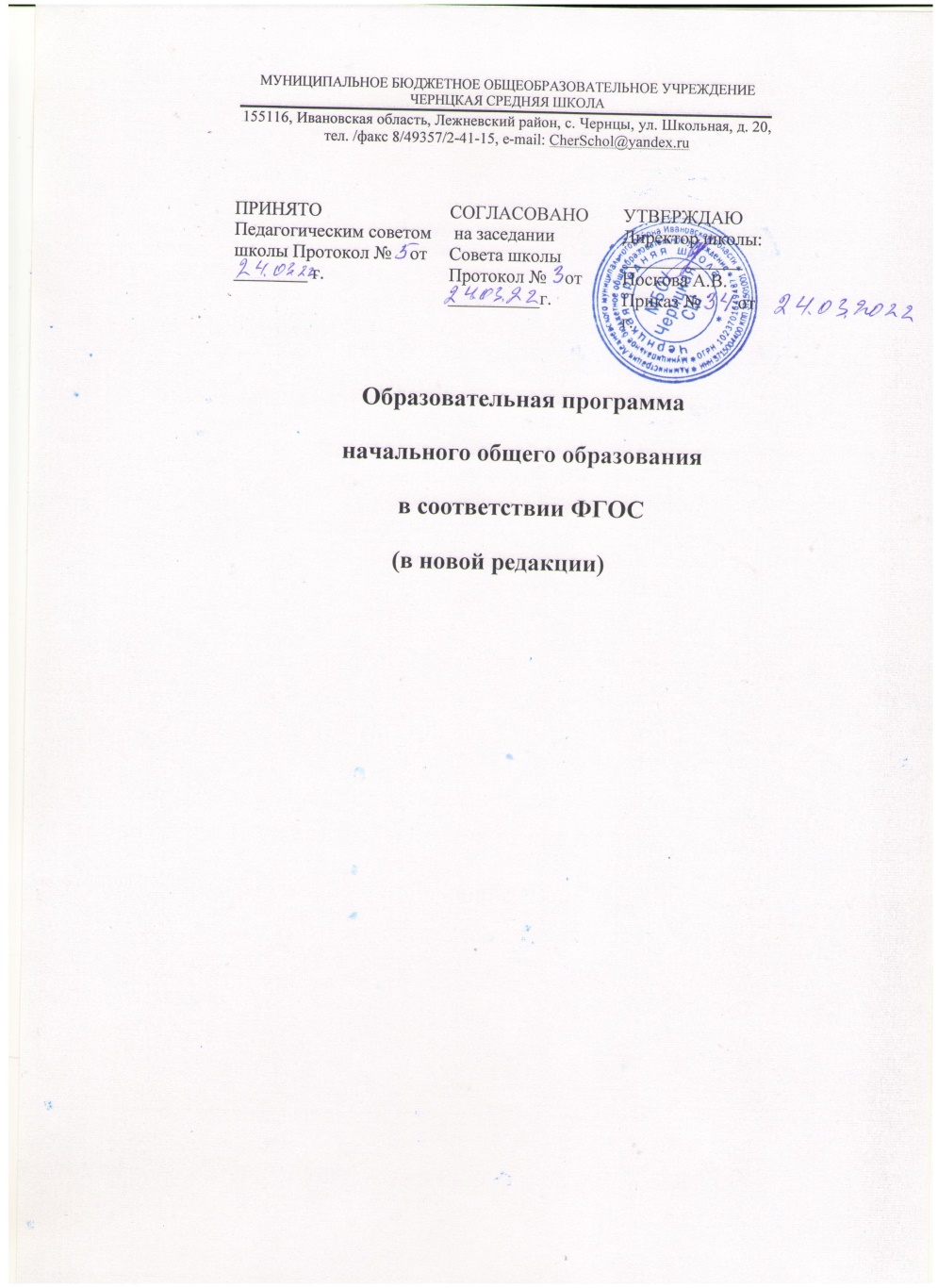 МУНИЦИПАЛЬНОЕ БЮДЖЕТНОЕ ОБЩЕОБРАЗОВАТЕЛЬНОЕ УЧРЕЖДЕНИЕ ЧЕРНЦКАЯ СРЕДНЯЯ ШКОЛА155116, Ивановская область, Лежневский район, с. Чернцы, ул. Школьная, д. 20,тел. /факс 8/49357/2-41-15, e-mail: CherSchol@yandex.ruОбразовательная программаначального общего образованияв соответствии ФГОС(в новой редакции)СодержаниеЦелевой раздел1.1.	Пояснительная записка1.2.	Планируемые результаты освоения основной образовательной программы1.3.	Система оценки достижения планируемых результатов освоения программы начального общего образованияСодержательный раздел2.1.	Рабочие программы учебных предметов2.1.1. Русский язык2.1.2. Литературное чтение2.1.3. Английский язык2.1.4. Родной язык (русский)2.1.5. Литературное чтение на родном (русском) языке2.1.6. Математика2.1.7. Окружающий мир2.1.8. Основы религиозных культур и светской этики2.1.9. Изобразительное искусство2.1.10. Музыка2.1.11.Технология2.1.12. Физическая культура2.2.	Программа формирования универсальных учебных действий2.3.	Рабочая программа воспитанияIII.	Организационный раздел3.1.	Учебный план начального общего образования3.2.	План внеурочной деятельности3.3.	Календарный учебный график организации, осуществляющей образовательную деятельность3.4. Календарный план воспитательной работы3.5.	Характеристика условий реализации программы начального общего образования1.	ЦЕЛЕВОЙ РАЗДЕЛ1.1.	ПОЯСНИТЕЛЬНАЯ ЗАПИСКАВ соответствии с Федеральным законом «Об образовании в Российской Федерации» начальное общее образование относится к основным образовательным программам (наряду с образовательной программой дошкольного образования и образовательной программой основного общего образования, статья 12 Закона) и характеризует первый этап школьного обучения. Образовательная программа понимается в Законе «Об образовании в Российской Федерации» как комплекс основных характеристик образования (объём, содержание, планируемые результаты) и организационно-педагогических условий, реализация которых обеспечивает успешность выполнения ФГОС каждой ступени образования.Программа начального общего образования является основным документом, регламентирующим образовательную деятельность образовательной организации в единстве урочной и внеурочной деятельности, при учёте правильного соотношения обязательной части программы и части, формируемой участниками образовательного процесса.Целями реализации программы начального общего образования являются:1.	Обеспечение успешной реализации конституционного права каждого гражданина РФ, достигшего возраста 6,5 — 7 лет, на получение качественного образования, включающего обучение, развитие и воспитание каждого обучающегося.2.	Организация учебного процесса с учётом целей, содержания и планируемых результатов начального общего образования, отражённых в обновленном ФГОС НОО.3.	Создание условий для свободного развития каждого младшего школьника с учётом его потребностей, возможностей и стремления к самореализации; отражение в программе начального общего образования деятельности педагогического коллектива по созданию индивидуальных программ и учебных планов для одарённых, успешных обучающихся или для детей социальных групп, нуждающихся в особом внимании и поддержке педагогов.Программа начального общего образования учитывает следующие принципы её формирования.Принцип учёта ФГОС НОО: программа начального общего образования базируется на требованиях, предъявляемых ФГОС НОО к целям, содержанию, планируемым результатам и условиям обучения в начальной школе: учитывается также ПООП НОО.Принцип учёта языка обучения: с учётом условий функционирования образовательной организации программа характеризует право получения образования на родном языке из числа языков народов РФ и отражает механизмы реализации данного принципа в учебных планах, а также планах внеурочной деятельности.Принцип учёта ведущей деятельности младшего школьника: программа обеспечивает конструирование учебного процесса в структуре учебной деятельности, предусматривает механизмы формирования всех компонентов учебной деятельности (мотив, цель, учебная задача, учебные операции, контроль и самоконтроль).Принцип индивидуализации обучения: программа предусматривает возможность и механизмы разработки индивидуальных программ и учебных планов для обучения детей с особыми способностями, потребностями и интересами. При этом учитываются запросы родителей (законных представителей) обучающегося.Принцип преемственности и перспективности: программа обеспечивает связь и динамику в формировании знаний, умений и способов деятельности между этапами начального образования, а также успешную адаптацию обучающихся к обучению в основной школе, единые подходы между их обучением и развитием на начальном и основном этапах школьного обучения.Принцип интеграции обучения и воспитания: программа предусматривает связь урочной и внеурочной деятельности, разработку разных мероприятий, направленных на обогащение знаний, воспитание чувств и познавательных интересов обучающихся, нравственно-ценностного отношения к действительности.Принцип здоровьесбережения: при организации образовательной деятельности по программе начального общего образования с использованием технологий в соответствии с требованиями СанПиНа РФ.Планируемые результаты освоения основной образовательной программыОсновная образовательная программы начального общего образования (содержание и планируемые результаты обучения, условия организации образовательной среды) подчиняется современным целям начального образования, которые представлены во ФГОС как система личностных, метапредметных и предметных достижений обучающегося. Личностные результаты включают ценностные отношения обучающегося к окружающему миру, другим людям, а также к самому себе как субъекту учебно-познавательной деятельности (осознание её социальной значимости, ответственность, установка на принятие учебной задачи и др.). Метапредметные результаты характеризуют уровень сформированности познавательных, коммуникативных и регулятивных универсальных действий, которые обеспечивают успешность изучения учебных предметов, а также становление способности к самообразованию и саморазвитию. В результате освоения содержания различных предметов, курсов, модулей обучающиеся овладевают рядом междисциплинарных понятий, а также различными знаково-символическими средствами, которые помогают обучающимся применять знания как в типовых, так и в новых, нестандартных учебных ситуациях.В специальном разделе программы начального общего образования характеризуется система оценки достижений планируемых результатов освоения основной образовательной программы. При определении подходов к контрольно-оценочной деятельности младших школьников учитываются формы и виды контроля, а также требования к объёму и числу проводимых контрольных, проверочных и диагностических работ.Для первой ступени школьного образования очень важно целесообразно организовать образовательную среду. Все особенности её конструирования прописываются в организационном разделе программы: учебный план, внеурочная деятельность, воспитательные мероприятия, возможность использования предметных кабинетов (изобразительного искусства, музыки, технологии), специально оборудованных территорий для занятий физической культурой и спортом и т. п.СИСТЕМА ОЦЕНКИ ДОСТИЖЕНИЯ ПЛАНИРУЕМЫХ РЕЗУЛЬТАТОВ ОСВОЕНИЯ ПРОГРАММЫ НАЧАЛЬНОГО ОБЩЕГО ОБРАЗОВАНИЯ1.4.1.	Общие положенияВ ФГОС НОО отмечается, что «независимо от формы получения начального общего образования и формы обучения ФГОС является основой объективной оценки соответствия установленным требованиям образовательной деятельности и подготовки обучающихся, освоивших программу начального общего образования». Это означает, что ФГОС задаёт основные требования к образовательным результатам и средствам оценки их достижения.Система оценки достижения планируемых результатов (далее — система оценки) является частью системы оценки и управления качеством образования в образовательной организации и служит основой при разработке образовательной организацией собственного «Положения об оценке образовательных достижений обучающихся».Система оценки призвана способствовать поддержанию единства всей системы образования, обеспечению преемственности в системе непрерывного образования. Её основными функциями являются ориентация образовательного процесса на достижение планируемых результатов освоения основной образовательной программы начального общего образования и обеспечение эффективной обратной связи, позволяющей осуществлять управление образовательным процессом.Основными направлениями и целями оценочной деятельности в образовательной организации являются:оценка образовательных достижений обучающихся на различных этапах обучения как основа их промежуточной и итоговой аттестации, а также основа процедур внутреннего мониторинга образовательной организации, мониторинговых исследований муниципального, регионального и федерального уровней; оценка результатов деятельности педагогических кадров как основа аттестационных процедур;оценка результатов деятельности образовательной организации как основа аккредитационных процедур.Основным объектом системы оценки, её содержательной и критериальной базой выступают требования ФГОС, которые конкретизируются в планируемых результатах освоения обучающимися основной образовательной программы образовательной организации. Эти требования конкретизированы в разделе «Общая характеристика планируемых результатов освоения основной образовательной программы» настоящего документа.Система оценки включает процедуры внутренней и внешней оценки.Внутренняя оценка включает:- стартовую педагогическую диагностику;- текущую и тематическую оценку;- портфолио;- внутришкольный мониторинг образовательных достижений.К внешним процедурам относятся:- независимая оценка качества образования;- мониторинговые исследования муниципального, регионального и федерального уровней.Особенности каждой из указанных процедур описаны в п. 1.4.3 настоящей программы.В соответствии с ФГОС НОО система оценки образовательной организации реализует системно-деятельностный, уровневый и комплексный подходы к оценке образовательных достижений.Системно-деятельностный подход к оценке образовательных достижений проявляется в оценке способности обучающихся к решению учебно-познавательных и учебно-практических задач, а также в оценке уровня функциональной грамотности обучающихся. Он обеспечивается содержанием и критериями оценки, в качестве которых выступают планируемые результаты обучения, выраженные в деятельностной форме.Уровневый подход служит важнейшей основой для организации индивидуальной работы с обучающимися. Он реализуется как по отношению к содержанию оценки, так и к представлению и интерпретации результатов измерений.Уровневый подход реализуется за счёт фиксации различных уровней достижения обучающимися планируемых результатов базового уровня и уровней выше и ниже базового. Достижение базового уровня свидетельствует о способности обучающихся решать типовые учебные задачи, целенаправленно отрабатываемые со всеми обучающимися в ходе учебного процесса. Овладение базовым уровнем является границей, отделяющей знание от незнания, выступает достаточным для продолжения обучения и усвоения последующего материала.Комплексный подход к оценке образовательных достижений реализуется путём:- оценки предметных и метапредметных результатов;- использования комплекса оценочных процедур (стартовой, текущей, тематической, промежуточной) как основы для оценки динамики индивидуальных образовательных достижений обучающихся и для итоговой оценки; использования контекстной информации (об особенностях обучающихся, условиях и процессе обучения и др.) для интерпретации полученных результатов в целях управления качеством образования;- использования разнообразных методов и форм оценки, взаимно дополняющих друг друга: стандартизированных устных и письменных работ, проектов, практических (в том числе исследовательских) и творческих работ;- использования форм работы, обеспечивающих возможность включения младших школьников в самостоятельную оценочную деятельность (самоанализ, самооценка, взаимооценка);- использования мониторинга динамических показателей освоения умений и знаний, в том числе формируемых с использованием ИКТ (цифровых) технологий.1.4.2. Особенности оценки метапредметных и предметных результатовОсобенности оценки метапредметных результатовОценка метапредметных результатов представляет собой оценку достижения планируемых результатов освоения основной образовательной программы, которые представлены в программе формирования универсальных учебных действий обучающихся и отражают совокупность познавательных, коммуникативных и регулятивных универсальных учебных действий.Формирование метапредметных результатов обеспечивается за счёт всех учебных предметов и внеурочной деятельности.Оценка метапредметных результатов проводится с целью определения сформированности:- универсальных учебных познавательных действий;- универсальных учебных коммуникативных действий;- универсальных учебных регулятивных действий.Овладение универсальными учебными познавательными действиями согласно ФГОС НОО предполагает формирование и оценку у обучающихся следующих групп умений:1)	базовые логические действия:- сравнивать объекты, устанавливать основания для сравнения, устанавливать аналогии;- объединять части объекта (объекты) по определённому признаку;- определять существенный признак для классификации, классифицировать предложенные объекты;- находить закономерности и противоречия в рассматриваемых фактах, данных и наблюдениях на основе предложенного педагогическим работником алгоритма;- выявлять недостаток информации для решения учебной (практической) задачи на основе предложенного алгоритма;- устанавливать причинно-следственные связи в ситуациях, поддающихся непосредственному наблюдению или знакомых по опыту, делать выводы;2)	базовые исследовательские действия:- определять разрыв между реальным и желательным состоянием объекта (ситуации) на основе предложенных педагогическим работником вопросов;- с помощью педагогического работника формулировать цель, планировать изменения объекта, ситуации;- сравнивать несколько вариантов решения задачи, выбирать наиболее подходящий (на основе предложенных критериев);- проводить по предложенному плану опыт, несложное исследование по установлению особенностей объекта изучения и связей между объектами (часть — целое, причина — следствие);- формулировать выводы и подкреплять их доказательствами на основе результатов проведённого наблюдения (опыта, измерения, классификации, сравнения, исследования);- прогнозировать возможное развитие процессов, событий и их последствия в аналогичных или сходных ситуациях;3)	работа с информацией:- выбирать источник получения информации;- согласно заданному алгоритму находить в предложенном источнике информацию, представленную в явном виде;- распознавать достоверную и недостоверную информацию самостоятельно или на основании предложенного педагогическим работником способа её проверки;- соблюдать с помощью взрослых (педагогических работников, родителей (законных представителей) несовершеннолетних обучающихся) элементарные правила информационной безопасности при поиске информации в Интернете;- анализировать и создавать текстовую, видео-, графическую, звуковую информацию в соответствии с учебной задачей;- самостоятельно создавать схемы, таблицы для представления информации.Овладение универсальными учебными коммуникативными действиями согласно ФГОС НОО предполагает формирование и оценку у обучающихся следующих групп умений:1)	общение:- воспринимать и формулировать суждения, выражать эмоции в соответствии с целями и условиями общения в знакомой среде;- проявлять уважительное отношение к собеседнику, соблюдать правила ведения диалога и дискуссии;- признавать возможность существования разных точек зрения;- корректно и аргументированно высказывать своё мнение;- строить речевое высказывание в соответствии с поставленной задачей;- создавать устные и письменные тексты (описание, рассуждение, повествование);- готовить небольшие публичные выступления;- подбирать иллюстративный материал (рисунки, фото, плакаты) к тексту выступления;2)	совместная деятельность:- формулировать краткосрочные и долгосрочные цели (индивидуальные с учётом участия в коллективных задачах) в стандартной (типовой) ситуации на основе предложенного формата планирования, распределения промежуточных шагов и сроков;- принимать цель совместной деятельности, коллективно строить действия по её достижению: распределять роли, договариваться, обсуждать процесс и результат совместной работы;- проявлять готовность руководить, выполнять поручения, подчиняться;- ответственно выполнять свою часть работы;- оценивать свой вклад в общий результат;- выполнять совместные проектные задания с опорой на предложенные образцы.Овладение универсальными учебными регулятивными действиями согласно ФГОС НОО предполагает формирование и оценку у обучающихся следующих групп умений:1)	самоорганизация:- планировать действия по решению учебной задачи для получения результата;- выстраивать последовательность выбранных действий;2)	самоконтроль:- устанавливать причины успеха/неудач в учебной деятельности;- корректировать свои учебные действия для преодоления ошибок.Оценка достижения метапредметных результатов осуществляется как педагогическим работником в ходе текущей и промежуточной оценки по предмету, так и администрацией образовательной организации в ходе внутришкольного мониторинга.В текущем учебном процессе отслеживается способность обучающихся разрешать учебные ситуации и выполнять учебные задачи, требующие владения познавательными, коммуникативными и регулятивными действиями, реализуемыми в предметном преподавании.В ходе внутришкольного мониторинга проводится оценка сформированности учебных универсальных действий. Содержание и периодичность внутришкольного мониторинга устанавливается решением педагогического совета. Инструментарий строится на межпредметной основе и может включать диагностические материалы по оценке читательской и ИКТ (цифровой) грамотности, сформированности регулятивных, коммуникативных и познавательных учебных действий.Особенности оценки предметных результатовОценка предметных результатов представляет собой оценку достижения обучающимися планируемых результатов по отдельным предметам. Основой для оценки предметных результатов являются положения ФГОС НОО, представленные в разделах I «Общие положения» и IV «Требования к результатам освоения программы начального общего образования». Формирование предметных результатов обеспечивается каждой учебной дисциплиной.Основным предметом оценки в соответствии с требованиями ФГОС НОО является способность к решению учебно-познавательных и учебно-практических задач, основанных на изучаемом учебном материале и способах действий, в том числе метапредметных (познавательных, регулятивных, коммуникативных) действий.Для оценки предметных результатов предлагаются следующие критерии: знание и понимание, применение, функциональность.Обобщённый критерий «знание и понимание» включает знание и понимание роли изучаемой области знания/вида деятельности в различных контекстах, знание и понимание терминологии, понятий и идей, а также процедурных знаний или алгоритмов.Обобщённый критерий «применение» включает:использование изучаемого материала при решении учебных задач, различающихся сложностью предметного содержания, сочетанием универсальных познавательных действий и операций, степенью проработанности в учебном процессе;использование специфических для предмета способов действий и видов деятельности по получению нового знания, его интерпретации, применению и преобразованию при решении учебных задач/проблем, в том числе в ходе поисковой деятельности, учебно-исследовательской и учебно-проектной деятельности.Обобщённый критерий «функциональность» включает осознанное использование приобретённых знаний и способов действий при решении внеучебных проблем, различающихся сложностью предметного содержания, читательских умений, контекста, а также сочетанием когнитивных операций.Оценка предметных результатов ведётся каждым педагогическим работником в ходе процедур текущей, тематической, промежуточной и итоговой оценки, а также администрацией образовательной организации в ходе внутришкольного мониторинга.Особенности оценки по отдельному предмету фиксируются в приложении к образовательной программе, которая утверждается педагогическим советом образовательной организации и доводится до сведения обучающихся и их родителей (законных представителей).Описание должно включать:- список итоговых планируемых результатов с указанием этапов их формирования и способов оценки (например, текущая/тематическая; устно/письменно/практика);- требования к выставлению отметок за промежуточную аттестацию (при необходимости — с учётом степени значимости отметок за отдельные оценочные процедуры);- график контрольных мероприятий.1.4.3. Организация и содержание оценочных процедурСтартовая педагогическая диагностика представляет собой процедуру оценки готовности к обучению на данном уровне образования. Проводится администрацией образовательной организации в начале 1 класса и выступает как основа (точка отсчёта) для оценки динамики образовательных достижений. Объектом оценки является сформированность предпосылок учебной деятельности, готовность к овладению чтением, грамотой и счётом.Стартовая диагностика может проводиться также педагогическими работниками с целью оценки готовности к изучению отдельных предметов (разделов). Результаты стартовой диагностики являются основанием для корректировки учебных программ и индивидуализации учебного процесса.Текущая оценка представляет собой процедуру оценки индивидуального продвижения в освоении программы учебного предмета. Текущая оценка может быть формирующей, т. е. поддерживающей и направляющей усилия обучающегося, включающей его в самостоятельную оценочную деятельность, и диагностической, способствующей выявлению и осознанию педагогическим работником и обучающимся существующих проблем в обучении.Объектом текущей оценки являются тематические планируемые результаты, этапы освоения которых зафиксированы в тематическом планировании. В текущей оценке используется весь арсенал форм и методов проверки (устные и письменные опросы, практические работы, творческие работы, индивидуальные и групповые формы, само- и взаимооценка, рефлексия, листы продвижения и др.) с учётом особенностей учебного предмета и особенностей контрольно-оценочной деятельности педагогического работника. Результаты текущей оценки являются основой для индивидуализации учебного процесса; при этом отдельные результаты, свидетельствующие об успешности обучения и достижении тематических результатов в более сжатые (по сравнению с планируемыми педагогическим работником) сроки могут включаться в систему накопительной оценки и служить основанием, например, для освобождения обучающегося от необходимости выполнять тематическую проверочную работу .Тематическая оценка представляет собой процедуру оценки уровня достижения тематических планируемых результатов по предмету, которые представлены в тематическом планировании в примерных рабочих программах.По предметам, вводимым образовательной организацией самостоятельно, тематические планируемые результаты устанавливаются самой образовательной организацией. Тематическая оценка может вестись как в ходе изучения темы, так и в конце её изучения. Оценочные процедуры подбираются так, чтобы они предусматривали возможность оценки достижения всей совокупности тематических планируемых результатов и каждого из них. Результаты тематической оценки являются основанием для коррекции учебного процесса и его индивидуализации.Портфолио представляет собой процедуру оценки динамики учебной и творческой активности обучающегося, направленности, широты или избирательности интересов, выраженности проявлений творческой инициативы, а также уровня высших достижений, демонстрируемых данным обучающимся. В портфолио включаются как работы обучающегося (в том числе фотографии, видеоматериалы и т. п.), так и отзывы на эти работы (например, наградные листы, дипломы, сертификаты участия, рецензии и др.). Отбор работ и отзывов для портфолио ведётся самим обучающимся совместно с классным руководителем и при участии семьи. Включение каких-либо материалов в портфолио без согласия обучающегося не допускается. Портфолио в части подборки документов формируется в электронном виде в течение всех лет обучения в начальной школе. Результаты, представленные в портфолио, используются при выработке рекомендаций по выбору индивидуальной образовательной траектории и могут отражаться в характеристике.Внутришкольный мониторинг представляет собой процедуры:- оценки уровня достижения предметных и метапредметных результатов;- оценки уровня функциональной грамотности;- оценки уровня профессионального мастерства педагогического работника, осуществляемой на основе административных проверочных работ, анализа посещённых уроков, анализа качества учебных заданий, предлагаемых обучающимся педагогическим работником.Содержание и периодичность внутришкольного мониторинга устанавливается решением педагогического совета. Результаты внутришкольного мониторинга являются основанием для рекомендаций как для текущей коррекции учебного процесса и его индивидуализации, так и для повышения квалификации педагогического работника. Результаты внутришкольного мониторинга в части оценки уровня достижений обучающихся обобщаются и отражаются в их характеристиках.Промежуточная аттестация представляет собой процедуру аттестации обучающихся, которая начиная со второго класса, проводится в конце каждой четверти (или в конце каждого триместра) и в конце учебного года по каждому изучаемому предмету. Промежуточная аттестация проводится на основе результатов накопленной оценки и результатов выполнения тематических проверочных работ и фиксируется в документе об образовании (дневнике).Промежуточная оценка, фиксирующая достижение предметных планируемых результатов и универсальных учебных действий на уровне не ниже базового, является основанием для перевода в следующий класс. Порядок проведения промежуточной аттестации регламентируется Федеральным законом «Об образовании в Российской Федерации» (ст. 58) и иными нормативными актами.Итоговая оценка является процедурой внутренней оценки образовательной организации и складывается из результатов накопленной оценки и итоговой работы по предмету.Предметом итоговой оценки является способность обучающихся решать учебно-познавательные и учебно-практические задачи, построенные на основном содержании предмета с учётом формируемых метапредметных действий.Итоговая оценка по предмету фиксируется в документе об уровне образования государственного образца.Характеристика готовится на основании:объективных показателей образовательных достижений обучающегося на уровне начального общего образования;портфолио выпускника;экспертных оценок классного руководителя и педагогических работников, обучавших данного выпускника на уровне начального общего образования.В характеристике выпускника:отмечаются образовательные достижения обучающегося по достижению личностных, метапредметных и предметных результатов;даются педагогические рекомендации к выбору индивидуальной образовательной траектории на уровне основного общего образования с учётом интересов обучающегося, выявленных проблем и отмеченных образовательных достижений.Рекомендации педагогического коллектива к выбору индивидуальной образовательной траектории доводятся до сведения выпускника и его родителей (законных представителей.II. Содержательный разделРабочая программа по русскому языку  Пояснительная записка.Рабочая программа по русскому языку составлена на основе:Предмет «Русский язык» изучается в 1-4 классах в объёме 675 часов (165 часов в 1 классе, по 170 часов – во 2-4 классах). Учебник В.П.Канакиной, В.Г.Горецкого «Русский язык», часть I, II. Издательство «Просвещение»Методическое пособие для учителя и справочник «Русский язык»1-4 классы1. СОДЕРЖАНИЕ ОБУЧЕНИЯ1 КЛАССОбучение грамотеРазвитие речиСоставление небольших рассказов повествовательного характера по серии сюжетных картинок, материалам собственных игр, занятий, наблюдений.Понимание текста при его прослушивании и при самостоятельном чтении вслух.Слово и предложениеРазличение слова и предложения Работа с предложением: выделение слов, изменение их порядка.Восприятие слова как объекта изучения, материала для анализа. Наблюдение над значением слова.ФонетикаЗвуки речи. Единство звукового состава слова и его значения. Установление последовательности звуков в слове и  количества звуков. Сопоставление слов, различающихся одним или несколькими звуками. Звуковой анализ слова, работа со звуковыми моделями: построение модели звукового состава слова, подбор слов, соответствующих заданной модели.Различение гласных и согласных звуков, гласных ударных и безударных, согласных твёрдых и мягких, звонких и глухих.Определение места ударения.Слог как минимальная произносительная единица. Количество слогов в слове. Ударный слог.ГрафикаРазличение звука и буквы: буква как знак звука. Слоговой принцип русской графики. Буквы гласных как показатель твёрдости — мягкости согласных звуков. Функции букв е, ё, ю, я.Мягкий знак как показатель мягкости предшествующего со­ гласного звука в конце словаПоследовательность букв в русском алфавите.ЧтениеСлоговое чтение (ориентация на букву, обозначающую гласный звук). Плавное слоговое чтение и чтение целыми словами со скоростью, соответствующей индивидуальному темпу. Чтение с интонациями и паузами в соответствии со знаками препинания. Осознанное чтение слов, словосочетаний, предложений. Выразительное чтение на материале небольших прозаических текстов и стихотворений.Орфоэпическое чтение (при переходе к чтению целыми слова­ ми). Орфографическое чтение (проговаривание) как средство самоконтроля при письме под диктовку и при списывании.ПисьмоОриентация на пространстве листа в тетради и на пространстве классной доски. Гигиенические требования, которые необходимо соблюдать во время письма.Начертание письменных прописных и строчных букв. Письмо букв, буквосочетаний, слогов, слов, предложений с соблюдением гигиенических норм. Письмо разборчивым, аккуратным почерком. Письмо под диктовку слов и предложений, написание которых не расходится с их произношением. Приёмы и последовательность правильного списывания текста.Функция небуквенных графических средств: пробела между словами, знака переноса.Орфография и пунктуацияПравила правописания и их применение: раздельное написание слов; обозначение гласных после шипящих в сочетаниях жи, ши (в положении под ударением), ча, ща, чу, щу; прописная буква в начале предложения, в именах собственных (имена людей, клички животных); перенос слов по слогам без стечения согласных; знаки препинания в конце предложения. Систематический курсОбщие сведения о языкеЯзык как основное средство человеческого общения. Цели и ситуации общения. ФонетикаЗвуки речи. Гласные и согласные звуки, их различение. Ударение в слове. Гласные ударные и безударные. Твёрдые и мягкие согласные звуки, их различение. Звонкие и глухие согласные звуки, их различение. Согласный звук [й’] и гласный звук [и]. Шипящие [ж], [ш], [ч’], [щ’].Слог. Количество слогов в слове. Ударный слог. Деление слов на слоги (простые случаи, без стечения согласных).ГрафикаЗвук и буква. Различение звуков и букв. Обозначение на письме твёрдости согласных звуков буквами а, о, у, ы, э; слова с буквой э. Обозначение на письме мягкости согласных звуков буквами е, ё, ю, я, и. Функции букв е, ё, ю, я. Мягкий знак как показатель мягкости предшествующего согласного звука в конце слова.Установление соотношения звукового и буквенного состава слова в словах типа стол, конь.Небуквенные графические средства: пробел между словами, знак переноса. Русский алфавит: правильное название букв, их последовательность. Использование алфавита для упорядочения списка слов. ОрфоэпияПроизношение звуков и сочетаний звуков, ударение в словах в соответствии с нормами современного русского литературного языка (на ограниченном перечне слов, отрабатываемом в учебнике).ЛексикаСлово как единица языка (ознакомление). Слово как название предмета, признака предмета, действия предмета (ознакомление). Выявление слов, значение которых требует уточнения. СинтаксисПредложение как единица языка (ознакомление). Слово, предложение (наблюдение над сходством и различием). Установление связи слов в предложении при помощи смысловых вопросов.Восстановление деформированных предложений. Составление предложений из набора форм слов.Орфография и пунктуацияПравила правописания и их применение:раздельное написание слов в предложении;прописная буква в начале предложения и в именах собственных: в именах и фамилиях людей, кличках животных;перенос слов (без учёта морфемного членения слова);гласные после шипящих в сочетаниях жи, ши (в положении под ударением), ча, ща, чу, щу;сочетания чк, чн;слова с непроверяемыми гласными и согласными (перечень слов в орфографическом словаре учебника);знаки препинания в конце предложения: точка, вопросительный и восклицательный знаки. Алгоритм списывания текста. Развитие речиРечь как основная форма общения между людьми. Текст как единица речи (ознакомление). Ситуация общения: цель общения, с кем и где происходит общение. Ситуации устного общения (чтение диалогов по ролям, просмотр видеоматериалов, прослушивание аудиозаписи). Нормы речевого этикета в ситуациях учебного и бытового общения (приветствие, прощание, извинение, благодарность, об­ ращение с просьбой). Изучение содержания учебного предмета «Русский язык» в первом классе способствует освоению на пропедевтическом уровне ряда универсальных учебных действий. Познавательные универсальные учебные действия:Базовые логические действия:сравнивать звуки в соответствии с учебной задачей;сравнивать звуковой и буквенный состав слова в соответствии с учебной задачей;устанавливать основания для сравнения звуков, слов (на основе образца);характеризовать звуки по заданным признакам; приводить примеры гласных звуков; твёрдых согласных, мягких со­ гласных, звонких согласных, глухих согласных звуков; слов с заданным звуком. Базовые исследовательские действия:-проводить изменения звуковой модели по предложенному учителем правилу, подбирать слова к модели.формулировать выводы о соответствии звукового и бук­ венного состава слова;использовать алфавит для самостоятельного упорядочивания списка слов.Работа с информацией:выбирать источник получения информации: уточнять на­ писание слова по орфографическому словарику учебника; место ударения в слове по перечню слов, отрабатываемых в учебнике;анализировать графическую информацию — модели звукового состава слова;самостоятельно создавать модели  звукового состава слова. Коммуникативные универсальные учебные действия:Общение:воспринимать суждения, выражать эмоции в соответствии с целями и условиями общения в знакомой среде;проявлять уважительное отношение к собеседнику, соблюдать в процессе общения нормы речевого этикета; соблюдать правила ведения диалога;воспринимать разные точки зрения;в процессе учебного диалога отвечать на вопросы по изученному материалу;строить устное речевое высказывание об обозначении звуков буквами; о звуковом и буквенном составе слова. Регулятивные универсальные учебные действия:Самоорганизация:выстраивать последовательность учебных операций при проведении звукового анализа слова;выстраивать последовательность учебных операций при списывании;удерживать учебную задачу при проведении звукового анализа, при обозначении звуков буквами, при списывании текста, при письме под диктовку;Самоконтроль:находить указанную ошибку, допущенную при проведении звукового анализа, при письме под диктовку или списывании слов, предложений;- оценивать правильность написания букв, соединений букв, слов, предложений.Совместная деятельность:принимать цель совместной деятельности, коллективно строить план действий по её достижению, распределять роли, договариваться, учитывать интересы и мнения участников совместной работы;ответственно выполнять свою часть работы.2 КЛАССОбщие сведения о языкеЯзык как основное средство человеческого общения и явление национальной культуры. Первоначальные представления о многообразии языкового пространства России и мира. Методы познания языка: наблюдение, анализ.Фонетика и графикаСмыслоразличительная функция звуков; различение звуков и букв; различение ударных и безударных гласных звуков, твёрдых и мягких согласных звуков, звонких и глухих согласных звуков; шипящие согласные звуки [ж], [ш], [ч’], [щ’]; обо­ значение на письме твёрдости и мягкости согласных звуков, функции букв е, ё, ю, я; согласный звук [й’] и гласный звук [и] (повторение изученного в 1 классе).Парные и непарные по твёрдости — мягкости согласные звуки.Парные и непарные по звонкости — глухости  согласные звуки.Качественная характеристика звука: гласный — согласный; гласный ударный — безударный; согласный твёрдый — мягкий, парный — непарный; согласный звонкий — глухой, парный — непарный.Функции ь: показатель мягкости предшествующего согласного в конце и в середине слова; разделительный. Использование на письме разделительных ъ и ь.Соотношение звукового и буквенного состава в словах с бук­ вами е, ё, ю, я (в начале слова и после гласных). Деление слов на слоги (в том числе при стечении согласных).Использование знания алфавита при работе со словарями. Небуквенные графические средства: пробел между словами,знак переноса, абзац (красная строка), пунктуационные знаки (в пределах изученного).ОрфоэпияПроизношение звуков и сочетаний звуков, ударение в словах в соответствии с нормами современного русского литературного языка (на ограниченном перечне слов, отрабатываемом в учебнике). Использование отработанного перечня слов (орфоэпического словаря учебника) для решения практических задач.ЛексикаСлово как единство звучания и значения. Лексическое значение слова (общее представление). Выявление слов, значение которых требует уточнения. Определение значения слова по тексту или уточнение значения с помощью толкового словаря.Однозначные и многозначные слова (простые случаи, наблюдение).Наблюдение за использованием в речи синонимов, антонимов.Состав слова (морфемика)Корень как обязательная часть слова. Однокоренные (родственные) слова. Признаки однокоренных (родственных) слов. Различение однокоренных слов и синонимов, однокоренных слов и слов с омонимичными корнями. Выделение в словах корня (простые случаи).Окончание как изменяемая часть слова. Изменение формы слова с помощью окончания. Различение изменяемых и неизменяемых слов.Суффикс как часть слова (наблюдение). Приставка как часть слова (наблюдение). МорфологияИмя существительное (ознакомление): общее значение, вопросы («кто?», «что?»), употребление в речи. Глагол (ознакомление): общее значение, вопросы («что делать?», «что сделать?» и др ), употребление в речи. Имя прилагательное (ознакомление): общее значение, вопросы («какой?», «какая?», «какое?», «какие?»), употребление в речи. Предлог. Отличие предлогов от приставок. Наиболее распространённые предлоги: в, на, из, без, над, до, у, о, об и др. СинтаксисПорядок слов в предложении; связь слов в предложении (повторение).Предложение как единица языка. Предложение и слово. Отличие предложения от слова. Наблюдение за выделением в устной речи одного из слов предложения (логическое ударение).Виды предложений по цели высказывания: повествовательные, вопросительные, побудительные предложения.Виды предложений по эмоциональной окраске (по интонации): восклицательные и невосклицательные предложения.Орфография и пунктуацияПрописная буква в начале предложения и в именах собственных (имена, фамилии, клички животных); знаки препинания в конце предложения; перенос слов со строки на строку (без учёта морфемного членения слова); гласные после шипящих в сочетаниях жи, ши (в положении под ударением), ча, ща, чу, щу; сочетания чк, чн (повторение правил правописания, изученных в 1 классе). Орфографическая зоркость как осознание места возможного возникновения орфографической ошибки. Понятие орфограммы. Различные способы решения орфографической задачи в зависимости от места орфограммы в слове. Использование орфографического словаря учебника для определения (уточнения) написания слова. Контроль и самоконтроль при проверке собственных и предложенных текстов.Правила правописания и их применение:разделительный мягкий знак;сочетания чт, щн, нч;проверяемые безударные гласные в корне слова;парные звонкие и глухие согласные в корне слова;непроверяемые гласные и согласные (перечень слов в орфографическом словаре учебника);прописная буква в именах собственных: имена, фамилии, отчества людей, клички животных, географические названия;раздельное написание предлогов с именами существительными.Развитие речиВыбор языковых средств в соответствии с целями и условия­ ми устного общения для эффективного решения коммуникативной задачи (для ответа на заданный вопрос, для выражения собственного мнения). Умение вести разговор (начать, поддержать, закончить разговор, привлечь внимание и т п ). Практическое овладение диалогической формой речи. Соблюдение норм речевого этикета и орфоэпических норм в ситуациях учебного и бытового общения. Умение договариваться и приходить к общему решению в совместной деятельности при проведении парной и групповой работы. Составление устного рассказа по репродукции картины. Составление устного рассказа по личным наблюдениям и вопросам. Текст. Признаки текста: смысловое единство предложенийв тексте; последовательность предложений в тексте; выражение в тексте законченной мысли. Тема текста. Основная мысль. Заглавие текста. Подбор заголовков к предложенным текстам. Последовательность частей текста (абзацев). Корректирование текстов с нарушенным порядком предложений и абзацев.Типы текстов: описание, повествование, рассуждение, их особенности (первичное ознакомление). Поздравление и поздравительная открытка. Понимание текста: развитие умения формулировать простые выводы на основе информации, содержащейся в тексте. Выразительное чтение текста вслух с соблюдением правильной интонации.Подробное изложение повествовательного текста объёмом 30—45 слов с опорой на вопросы.Изучение содержания учебного предмета «Русский язык» во втором классе способствует освоению на пропедевтическом уровне ряда универсальных учебных действий.Познавательные универсальные учебные действия:Базовые логические действия:сравнивать однокоренные (родственные) слова и синонимы; однокоренные (родственные) слова и слова с омонимичны­ ми корнями;сравнивать значение однокоренных (родственных) слов; сравнивать буквенную оболочку однокоренных (родственных) слов;устанавливать основания для сравнения слов: на какой вопрос отвечают, что обозначают;характеризовать звуки по заданным параметрам;определять признак, по которому проведена классификация звуков, букв, слов, предложений;находить закономерности на основе наблюдения за языковыми единицами ориентироваться в изученных понятиях (корень, окончание, текст); соотносить понятие с его краткой характеристикой Базовые исследовательские действия:проводить по предложенному плану наблюдение за языковыми единицами (слово, предложение, текст);формулировать выводы и предлагать доказательства того, что слова являются /не являются однокоренными (родственными).Работа с информацией:выбирать источник получения информации: нужный словарь учебника для получения информации;устанавливать с помощью словаря значения многозначных слов;согласно заданному алгоритму находить в предложенном источнике информацию, представленную в явном виде;анализировать текстовую, графическую и звуковую ин­ формацию в соответствии с учебной задачей; «читать» информацию, представленную в схеме, таблице;с помощью учителя на уроках русского языка создавать схемы, таблицы для представления информации.Коммуникативные универсальные учебные действия:Общение:воспринимать и формулировать суждения о языковых единицах;проявлять уважительное отношение к собеседнику, соблюдать правила ведения диалога;признавать возможность существования разных точек зрения в процессе анализа результатов наблюдения за языковыми единицами;корректно и аргументированно высказывать своё мнение о результатах наблюдения за языковыми единицами;строить устное диалогическое выказывание;строить устное монологическое высказывание на определённую тему, на основе наблюдения с соблюдением орфоэпических норм, правильной интонации;устно и письменно формулировать простые выводы на основе прочитанного или услышанного текста. Регулятивные универсальные учебные действия:Самоорганизация:-планировать с помощью учителя действия по решению ---орфографической задачи; выстраивать последовательность      выбранных действий. Самоконтроль:устанавливать с помощью учителя причины успеха/неудач при выполнении заданий по русскому языку;корректировать с помощью учителя свои учебные действия для преодоления ошибок при выделении в слове корня и окончания, при списывании текстов и записи под диктовку.Совместная деятельность:строить действия по достижению цели совместной деятельности при выполнении парных и групповых заданий на уроках русского языка: распределять роли, договариваться, корректно делать замечания и высказывать пожелания участникам совместной работы, спокойно принимать замечания в свой адрес, мирно решать конфликты (в том числе с небольшой помощью учителя);совместно обсуждать процесс и результат работы;ответственно выполнять свою часть работы;оценивать свой вклад в общий результат.3 КЛАСССведения о русском языкеРусский язык как государственный язык Российской Феде­ рации. Методы познания языка: наблюдение, анализ, лингвистический эксперимент.Фонетика и графикаЗвуки русского языка: гласный/согласный, гласный ударный/безударный, согласный твёрдый/мягкий, парный/непарный, согласный глухой/звонкий, парный/непарный; функции разделительных мягкого и твёрдого знаков, условия использования на письме разделительных мягкого и твёрдого знаков (повторение изученного).Соотношение  звукового и буквенного состава в словах с раз­ делительными ь и ъ, в словах с непроизносимыми согласными. Использование алфавита при работе со словарями, справочниками, каталогами.ОрфоэпияНормы произношения звуков и сочетаний звуков; ударение в словах в соответствии с нормами современного русского литературного языка (на ограниченном перечне слов, отрабатываемом в учебнике).Использование орфоэпического словаря для решения практических задач.ЛексикаПовторение: лексическое значение слова. Прямое и переносное значение слова (ознакомление). Устаревшие слова (ознакомление).Состав слова (морфемика)Корень как обязательная часть слова; однокоренные (родственные) слова; признаки однокоренных (родственных) слов; различение однокоренных слов и синонимов, однокоренных слов и слов с омонимичными корнями; выделение в словах корня (простые случаи); окончание как изменяемая часть слова (повторение изученного).Однокоренные слова и формы одного и того же слова Корень, приставка, суффикс — значимые части слова. Нулевое окончание (ознакомление).МорфологияЧасти речи.Имя существительное: общее значение, вопросы, употребление в речи. Имена существительные единственного и множественного числа. Имена существительные мужского, женского и среднего рода. Падеж имён существительных. Определение падежа, в котором употреблено имя существительное. Изменение имён существительных по падежам и числам (склонение). Имена существительные 1, 2, 3­го склонения. Имена существительные одушевлённые и неодушевлённые.Имя прилагательное: общее значение, вопросы, употребление в речи. Зависимость формы имени прилагательного от фор­ мы имени существительного. Изменение имён прилагательных по родам, числам и падежам (кроме имён прилагательных на -ий, -ов, -ин). Склонение имён прилагательных.Местоимение (общее представление). Личные местоимения, их употребление в речи. Использование личных местоимений для устранения неоправданных повторов в тексте. Глагол: общее значение, вопросы, употребление в речи. Не­ определённая форма глагола. Настоящее, будущее, прошедшее время глаголов. Изменение глаголов по временам, числам. Род глаголов в прошедшем времени.Частица не, её значение.СинтаксисПредложение. Установление при помощи смысловых (синтаксических) вопросов связи между словами в предложении. Главные члены предложения — подлежащее и сказуемое. Второстепенные члены предложения (без деления на виды). Предложения распространённые и нераспространённые.Наблюдение за однородными членами предложения с союза­ ми и, а, но и без союзов.Орфография и пунктуацияОрфографическая зоркость как осознание места возможного возникновения орфографической ошибки, различные способы решения орфографической задачи в зависимости от места орфограммы в слове; контроль и самоконтроль при проверке собственных и предложенных текстов (повторение и применение на новом орфографическом материале). Использование орфографического словаря для определения (уточнения) написания слова. Правила правописания и их применение:разделительный твёрдый знак;непроизносимые согласные в корне слова;мягкий знак после шипящих на конце имён существительных;безударные гласные в падежных окончаниях имён существительных (на уровне наблюдения);безударные гласные в падежных окончаниях имён прилагательных (на уровне наблюдения);раздельное написание предлогов с личными местоимениями;непроверяемые гласные и согласные (перечень слов в орфографическом словаре учебника);раздельное написание частицы не с глаголами.Развитие речиНормы речевого этикета: устное и письменное приглашение, просьба, извинение, благодарность, отказ и др.  Соблюдение норм речевого этикета и орфоэпических норм в ситуациях учебного и бытового общения. Речевые средства, помогающие: формулировать и аргументировать собственное мнение в диалоге и дискуссии; договариваться и приходить к общему решению в совместной деятельности; контролировать (устно координировать) действия при проведении парной и групповой работы.Особенности речевого этикета в условиях общения с людьми, плохо владеющими русским языком.Повторение и продолжение работы с текстом, начатой во 2 классе: признаки текста, тема текста, основная мысль текста, заголовок, корректирование текстов с нарушенным порядком предложений и абзацев.План текста. Составление плана текста, написание текста по заданному плану. Связь предложений в тексте с помощью личных местоимений, синонимов, союзов и, а, но. Ключевые слова в тексте.Определение типов текстов (повествование, описание, рас­ суждение) и создание собственных текстов заданного типа.Жанр письма, объявления.Изложение текста по коллективно или самостоятельно составленному плану.Изучающее, ознакомительное чтение.Изучение содержания учебного предмета «Русский язык» в третьем классе способствует освоению ряда универсальных учебных действий.Познавательные универсальные учебные действия:Базовые логические действия:сравнивать грамматические признаки разных частей речи;сравнивать тему и основную мысль текста;сравнивать типы текстов (повествование, описание, рас­ суждение); сравнивать прямое и переносное значение слова;группировать слова на основании того, какой частью речи они являются;объединять имена существительные в группы по определённому признаку (например, род или число);определять существенный признак для классификации звуков, предложений;устанавливать при помощи смысловых (синтаксических) вопросов связи между словами в предложении;ориентироваться в изученных понятиях (подлежащее, сказуемое, второстепенные члены предложения, часть речи, склонение) и соотносить понятие с его краткой характеристикой. Базовые исследовательские действия:определять разрыв между реальным и желательным качеством текста на основе предложенных учителем критериев;с помощью учителя формулировать цель, планировать изменения текста; высказывать предположение в процессе наблюдения за языковым материалом;проводить по предложенному плану несложное лингвистическое мини-исследование, выполнять по предложенному плану проектное задание;формулировать выводы об особенностях каждого из трёх типов текстов, подкреплять их доказательствами на основе результатов проведенного наблюдения;выбирать наиболее подходящий для данной ситуации тип текста (на основе предложенных критериев) Работа с информацией:выбирать источник получения информации при выполнении мини­исследования;анализировать текстовую, графическую, звуковую информацию в соответствии с учебной задачей;самостоятельно создавать схемы, таблицы для представления информации как результата наблюдения за языковыми единицами. Коммуникативные универсальные учебные действия:Общение:строить речевое высказывание в соответствии с постав­ ленной задачей;создавать устные и письменные тексты (описание, рас­ суждение, повествование);готовить небольшие выступления о результатах групповой работы, наблюдения, выполненного мини­исследования, проектного задания;создавать небольшие устные и письменные тексты, содержащие приглашение, просьбу, извинение, благодарность, отказ, с использованием норм речевого этикета. Регулятивные универсальные учебные действия:Самоорганизация:планировать действия по решению орфографической за­ дачи; выстраивать последовательность выбранных действий. Самоконтроль:устанавливать причины успеха/неудач при выполнении заданий по русскому языку;- корректировать с помощью учителя свои учебные действия для преодоления ошибок при выделении в слове корня и окончания, при определении части речи, члена предложения при списывании текстов и записи под диктовку.Совместная деятельность:формулировать краткосрочные и долгосрочные цели (индивидуальные с учётом участия в коллективных задачах) при выполнении коллективного мини­исследования или проектного задания на основе предложенного формата планирования, распределения промежуточных шагов и сроков;выполнять совместные (в группах) проектные задания с опорой на предложенные образцы;при выполнении совместной деятельности справедливо распределять работу, договариваться, обсуждать процесс и результат совместной работы;проявлять готовность выполнять разные роли: руководи­ теля (лидера), подчиненного, проявлять самостоятельность, организованность, инициативность для достижения общего успеха деятельности. 4 КЛАСССведения о русском языкеРусский язык как язык межнационального общения. Раз­ личные методы познания языка: наблюдение, анализ, лингвистический эксперимент, мини­исследование, проект. Фонетика и графикаХарактеристика, сравнение, классификация звуков вне слова и в слове по заданным параметрам. Звуко­буквенный разбор слова. ОрфоэпияПравильная интонация в процессе говорения и чтения. Нор­ мы произношения звуков и сочетаний звуков; ударение в словах в соответствии с нормами современного русского литературного языка (на ограниченном перечне слов, отрабатываемом в учебнике). Использование орфоэпических словарей русского языка при определении правильного произношения слов. ЛексикаПовторение и продолжение работы: наблюдение за использованием в речи синонимов, антонимов, устаревших слов (простые случаи). Наблюдение за использованием в речи фразеологизмов (простые случаи). Состав слова (морфемика)Состав изменяемых слов, выделение в словах с однозначно выделяемыми морфемами окончания, корня, приставки, суффикса (повторение изученного). Основа слова Состав неизменяемых слов (ознакомление). Значение наиболее употребляемых суффиксов изученных частей речи (ознакомление). МорфологияЧасти речи самостоятельные и служебные. Имя существительное. Склонение имён существительных (кроме существительных на -мя, -ий, -ие, -ия; на -ья типа гостья, на ­ье типа ожерелье во множественном числе); собственных имён существительных на -ов, -ин, -ий; имена существительные 1, 2, 3­го склонения (повторение изученного). Не­ склоняемые имена существительные (ознакомление). Имя прилагательное. Зависимость формы имени прилагательного от формы имени существительного (повторение). Склонение имён прилагательных во множественном числе. Местоимение. Личные местоимения (повторение). Личные местоимения 1­го и 3­го лица единственного и множественного числа; склонение личных местоимений.Глагол. Изменение глаголов по лицам и числам в настоящем и будущем времени (спряжение) І и ІІ спряжение глаголов. Способы определения I и II спряжения глаголов.Наречие (общее представление). Значение, вопросы, употребление в речи. Предлог. Отличие предлогов от приставок (повторение). Союз; союзы и, а, но в простых и сложных предложениях. Частица не, её значение (повторение). СинтаксисСлово, сочетание слов (словосочетание) и предложение, осознание их сходства и различий; виды предложений по цели высказывания (повествовательные, вопросительные и побуди­ тельные); виды предложений по эмоциональной окраске (восклицательные и невосклицательные); связь между словами в словосочетании и предложении (при помощи смысловых вопросов); распространённые и нераспространённые предложения (повторение изученного). Предложения с однородными членами: без союзов, с союзами а, но, с одиночным союзом и. Интонация перечисления в предложениях с однородными членами.Простое и сложное предложение (ознакомление). Сложные предложения: сложносочинённые с союзами и, а, но; бессоюзные сложные предложения (без называния терминов). Орфография и пунктуацияПовторение правил правописания, изученных в 1, 2, 3 классах Орфографическая зоркость как осознание места возможного возникновения орфографической ошибки; различные способы решения орфографической задачи в зависимости от места орфограммы в слове; контроль при проверке собственных и предложенных текстов (повторение и применение на новом орфографическом материале). Использование орфографического словаря для определения (уточнения) написания слова. Правила правописания и их применение:безударные падежные окончания имён существительных (кроме существительных на -мя, -ий, -ие, -ия, а также кроме собственных имён существительных на -ов, -ин, -ий);безударные падежные окончания имён прилагательных;мягкий знак после шипящих на конце глаголов в форме 2­го лица единственного числа;наличие или отсутствие мягкого знака в глаголах на -ться и -тся;безударные личные окончания глаголов;знаки препинания в предложениях с однородными членами, соединёнными союзами и, а, но и без союзов. Знаки препинания в сложном предложении, состоящем из двух простых (наблюдение). Знаки препинания в предложении с прямой речью после слов автора (наблюдение). Развитие речиПовторение и продолжение работы, начатой в предыдущих классах: ситуации устного и письменного общения (письмо, поздравительная открытка, объявление и др ); диалог; монолог; отражение темы текста или основной мысли в заголовке. Корректирование текстов (заданных и собственных) с учётом точности, правильности, богатства и выразительности письмен­ ной речи. Изложение (подробный устный и письменный пересказ тек­ ста; выборочный устный пересказ текста). Сочинение как вид письменной работы. Изучающее, ознакомительное чтение. Поиск информации, заданной в тексте в явном виде. Формулирование простых выводов на основе информации, содержащейся в тексте. Интерпретация и обобщение содержащейся в тексте информации. Изучение содержания учебного предмета «Русский язык» в четвёртом классе способствует освоению ряда универсальных учебных действий.Познавательные универсальные учебные действия:Базовые логические действия:устанавливать основания для сравнения слов, относящихся к разным частям речи; устанавливать основания для сравнения слов, относящихся к одной части речи, но отличающихся грамматическими признаками;группировать слова на основании того, какой частью речи они являются;объединять глаголы в группы по определённому признаку (например, время, спряжение);объединять предложения по определённому признаку;классифицировать предложенные языковые единицы;устно характеризовать языковые единицы по заданным признакам;ориентироваться в изученных понятиях (склонение, спряжение, неопределённая форма, однородные члены предложения, сложное предложение) и соотносить понятие с его краткой характеристикой. Базовые исследовательские действия:сравнивать несколько вариантов выполнения заданий по русскому языку, выбирать наиболее подходящий (на основе предложенных критериев);проводить по предложенному алгоритму различные виды анализа (звуко­буквенный, морфемный, морфологический, синтаксический);формулировать выводы и подкреплять их доказательствами на основе результатов проведённого наблюдения за языковым материалом (классификации, сравнения, мини­исследования);выявлять недостаток информации для решения учебной (практической) задачи на основе предложенного алгоритма;прогнозировать возможное развитие речевой ситуации.Работа с информацией:выбирать источник получения информации, работать со словарями, справочниками в поисках информации, необходимой для решения учебно­практической задачи; находить дополнительную информацию, используя справочники и словари;распознавать достоверную и недостоверную информацию о языковых единицах самостоятельно или на основании предложенного учителем способа её проверки;соблюдать с помощью взрослых (педагогических работни­ ков, родителей (законных представителей) несовершеннолетних обучающихся) правила информационной безопасности при поиске информации в сети Интернет;самостоятельно создавать схемы, таблицы для представления информации. Коммуникативные универсальные учебные действия:Общение:воспринимать и формулировать суждения, выбирать адекватные языковые средства для выражения эмоций в соответствии с целями и условиями общения в знакомой среде;строить устное высказывание при обосновании правильности написания, при обобщении результатов наблюдения за орфографическим материалом;создавать устные и письменные тексты (описание, рас­ суждение, повествование);готовить небольшие публичные выступления;подбирать иллюстративный материал (рисунки, фото, плакаты) к тексту выступления.Регулятивные универсальные учебные действия:Самоорганизация:самостоятельно планировать действия по решению учеб­ ной задачи для получения результата;выстраивать последовательность выбранных действий; предвидеть трудности и возможные ошибки. Самоконтроль:контролировать процесс и результат выполнения задания, корректировать учебные действия для преодоления ошибок;находить ошибки в своей и чужих работах, устанавливать их причины;оценивать по предложенным критериям общий результат деятельности и свой вклад в неё;- адекватно принимать оценку своей работы. Совместная деятельность:принимать цель совместной деятельности, коллективно строить действия по её достижению: распределять роли, договариваться, обсуждать процесс и результат совместной работы;проявлять готовность руководить, выполнять поручения, подчиняться;ответственно выполнять свою часть работы;оценивать свой вклад в общий результат;выполнять совместные проектные задания с опорой на предложенные образцы, планы, идеи. Рабочая программа по математикеСОДЕРЖАНИЕ ОБУЧЕНИЯ Основное содержание обучения в примерной программе представлено разделами: «Числа и величины», «Арифметические действия», «Текстовые задачи», «Пространственные отношения и геометрические фигуры», «Математическая информация» КЛАССКЛАССКЛАССКЛАССРабочая программа по литературному чтениюПояснительная запискаРабочая программа учебного предмета «Литературное чтение» на уровне начального общего образования составлена на основе Требований к результатам освоения программы начального общего образования Федерального государственного образовательного стандарта начального общего образования (далее — ФГОС НОО), а также ориентирована на целевые приоритеты духовно-нравственного развития, воспитания и социализации обучающихся, сформулированные в программе воспитания.«Литературное чтение» — один из ведущих предметов начальной школы, который обеспечивает, наряду с достижением предметных результатов, становление базового умения, необходимого для успешного изучения других предметов и дальнейшего обучения, читательской грамотности и закладывает основы интеллектуального, речевого, эмоционального, духовно-нравственного развития младших школьников Курс «Литературное чтение» призван ввести ребёнка в мир художественной литературы, обеспечить формирование навыков смыслового чтения, способов и приёмов работы с различными видами текстов и книгой, знакомство с детской литературой и с учётом этого направлен на общее и литературное развитие младшего школьника, реализацию творческих способностей обучающегося, а также на обеспечение преемственности в изучении систематического курса литературы Приоритетная цель обучения литературному чтению- становление грамотного читателя, мотивированного к использованию читательской деятельности как средства самообразования и саморазвития, осознающего роль чтения в успешности обучения и повседневной жизни, эмоционально откликающегося на прослушанное или прочитанное произведение Приобретённые младшими школьниками знания, полученный опыт решения учебных задач, а также сформированность предметных и универсальных действий в процессе изучения предмета «Литературное чтение» станут фундаментом обучения в основном звене школы, а также будут востребованы в жизни Достижение заявленной цели определяется особенностями курса литературного чтения и решением следующих задач:—	формирование у младших школьников положительной мотивации к систематическому чтению и слушанию художественной литературы и произведений устного народного творчества;достижение необходимого для продолжения образования уровня общего речевого развития;осознание значимости художественной литературы и произведений устного народного творчества для всестороннего развития личности человека;первоначальное представление о многообразии жанров художественных произведений и произведений устного народного творчества;овладение элементарными умениями анализа и интерпретации текста, осознанного использования при анализе текста изученных литературных понятий: прозаическая и стихотворная речь; жанровое разнообразие произведений (общее представление о жанрах); устное народное творчество, малые жанры фольклора (считалки, пословицы, поговорки, загадки, фольклорная сказка); басня (мораль, идея, персонажи); литературная сказка, рассказ; автор; литературный герой; образ; характер; тема; идея; заголовок и содержание; композиция; сюжет; эпизод, смысловые части; стихотворение (ритм, рифма); средства художественной выразительности (сравнение, эпитет, олицетворение);овладение техникой смыслового чтения вслух (правильным плавным чтением, позволяющим понимать смысл прочитанного, адекватно воспринимать чтение слушателями) Рабочая программа представляет возможный вариант распределения предметного содержания по годам обучения с характеристикой планируемых результатов, отражает  примерную последовательность изучения тематических разделов, содержит рекомендации по объёму учебного времени с выделением резервных часов, позволяющие учитывать индивидуальные потребности и способности обучающихся и организовывать дифференцированный подход, а также предоставляет возможности для реализации различных методических подходов к преподаванию учебного предмета «Литературное чтение» при условии сохранения обязательной части содержания курса Содержание учебного предмета «Литературное чтение» раскрывает следующие направления литературного образования младшего школьника: речевая и читательская деятельности, круг чтения, творческая деятельность В основу отбора произведений положены общедидактические принципы обучения: соответствие возрастным возможностям и особенностям восприятия младшим школьником фольклорных произведений и литературных текстов; представленность в произведениях нравственно-эстетических ценностей, культурных традиций народов России, отдельных произведений выдающихся представителей мировой детской литературы; влияние прослушанного (прочитанного) произведения на эмоционально-эстетическое развитие обучающегося, на совершенствование его творческих способностей. При отборе произведений для слушания и чтения учитывались преемственные связи с дошкольным опытом знакомства с произведениями фольклора, художественными произведениями детской литературы, а также перспективы изучения предмета «Литература» в основной школе Важным принципом отбора содержания предмета «Литературное чтение» является представленность разных жанров, видов и стилей произведений, обеспечивающих формирование функциональной литературной  грамотности  младшего  школьника, а также возможность достижения метапредметных результатов, способности обучающегося воспринимать различные учебные тексты при изучении других предметов учебного плана начальной школы Планируемые результаты включают личностные, метапредметные результаты за период обучения, а также предметные достижения младшего школьника за каждый год обучения в начальной школе Предмет «Литературное чтение» преемственен по отношению к предмету «Литература», который изучается в основной школе Освоение  программы  по  предмету  «Литературное  чтение» в 1 классе начинается вводным интегрированным курсом «Обучение грамоте» (180 ч: 100 ч предмета «Русский язык» и 80 ч предмета «Литературное чтение») После периода обучения грамоте начинается раздельное изучение предметов «Русский язык» и «Литературное чтение», на курс «Литературное чтение» в 1 классе отводится не менее 10 учебных недель, во 2—4 классах — по 136 ч (4 ч в неделю в каждом классе).Содержание учебного предмета1 КЛАССИзучение содержания учебного предмета «Литературное чтение» в первом классе способствует освоению на пропедевтическом уровне ряда универсальных учебных действий Познавательные универсальные учебные действия:читать вслух целыми словами без пропусков и перестановок букв и слогов доступные по восприятию и небольшие по объёму прозаические и стихотворные произведения;понимать фактическое содержание прочитанного или прослушанного произведения;ориентироваться в терминах и понятиях: фольклор, малые фольклорные жанры, тема, идея, заголовок, содержание произведения, сказка (фольклорная и литературная), автор, герой, рассказ, стихотворение (в пределах изученного);различать и группировать произведения по жанрам (загадки, пословицы, сказки (фольклорная и литературная), стихотворение, рассказ);анализировать текст: определять тему, устанавливать последовательность событий в произведении, характеризовать героя, давать положительную или отрицательную оценку его по- ступкам, задавать вопросы по фактическому содержанию;сравнивать произведения по теме, настроению, которое оно вызывает Работа с информацией:понимать, что текст произведения может быть представлен в иллюстрациях, различных видах зрительного искусства (фильм, спектакль и т д );соотносить иллюстрацию с текстом произведения, читать отрывки из текста, которые соответствуют иллюстрации Коммуникативные универсальные учебные действия:читать наизусть стихотворения, соблюдать орфоэпические и пунктуационные нормы;участвовать в беседе по обсуждению прослушанного или прочитанного текста: слушать собеседника, отвечать на вопросы, высказывать своё отношение к обсуждаемой проблеме;пересказывать (устно) содержание произведения с опорой на вопросы, рисунки, предложенный план;объяснять своими словами значение изученных понятий;описывать своё настроение после слушания (чтения) стихотворений, сказок, рассказов Регулятивные универсальные учебные действия:понимать и  удерживать  поставленную  учебную  задачу, в случае необходимости обращаться за помощью к учителю;проявлять желание самостоятельно читать, совершенствовать свой навык чтения; с небольшой помощью учителя оценивать свои успехи/ трудности в освоении читательской деятельности Совместная деятельность:проявлять желание работать в парах, небольших группах;проявлять культуру взаимодействия, терпение, умение договариваться, ответственно выполнять свою часть работы 2 КЛАССИзучение содержания учебного предмета «Литературное чтение» во втором классе способствует освоению на пропедевтическом уровне ряда универсальных учебных действий Познавательные универсальные учебные действия:читать вслух целыми словами без пропусков и перестановок букв и слогов доступные по восприятию и небольшие по объёму прозаические и стихотворные произведения (без отметочного оценивания);сравнивать и группировать различные произведения по теме (о Родине, о родной природе, о детях и для детей, о животных, о семье, о чудесах и превращениях), по жанрам (произведения устного народного творчества, сказка (фольклорная и литературная), рассказ, басня, стихотворение);характеризовать (кратко) особенности жанров (произведения устного народного творчества, литературная сказка, рассказ, басня, стихотворение);анализировать текст сказки, рассказа, басни: определять тему, главную мысль произведения, находить в тексте слова, подтверждающие характеристику героя, оценивать его поступки, сравнивать героев по предложенному алгоритму, устанавливать последовательность событий (действий) в сказке и рас- сказе;анализировать текст стихотворения: называть особенности жанра (ритм, рифма), находить в тексте сравнения, эпитеты, слова в переносном значении, объяснять значение незнакомого слова с опорой на контекст и по словарю Работа с информацией:соотносить иллюстрации с текстом произведения;ориентироваться в содержании книги, каталоге, выбирать книгу по автору, каталогу на основе рекомендованного списка;по информации, представленной в оглавлении, в иллюстрациях предполагать тему и содержание книги;пользоваться словарями для уточнения значения незнакомого слова Коммуникативные универсальные учебные действия:участвовать в диалоге: отвечать на вопросы, кратко объяснять свои ответы, дополнять ответы других участников, составлять свои вопросы и высказывания на заданную тему;пересказывать подробно и выборочно прочитанное произведение;обсуждать (в парах, группах) содержание текста, формулировать (устно) простые выводы на основе прочитанного/прослушанного произведения;описывать (устно) картины природы;сочинять по аналогии с прочитанным (загадки, рассказы, небольшие сказки);участвовать в инсценировках и драматизации отрывков из художественных произведений Регулятивные универсальные учебные действия:оценивать своё эмоциональное состояние, возникшее при прочтении/слушании произведения;удерживать в памяти последовательность событий прослушанного/прочитанного текста;контролировать выполнение поставленной учебной задачи при чтении/слушании произведения;проверять (по образцу) выполнение поставленной учебной задачи Совместная деятельность:выбирать себе партнёров по совместной деятельности;распределять работу, договариваться, приходить к общему решению, отвечать за общий результат работы 3 КЛАССИзучение содержания учебного предмета «Литературное чтение» в третьем классе способствует освоению ряда универсальных учебных действий Познавательные универсальные учебные действия:читать доступные по восприятию и небольшие по объёму прозаические и стихотворные произведения (без отметочного оценивания);различать сказочные и реалистические, лирические и эпические, народные и авторские произведения;анализировать текст: обосновывать принадлежность к жанру, определять тему и главную мысль, делить текст на части, озаглавливать их, находить в тексте заданный эпизод, определять композицию произведения, характеризовать героя;конструировать план текста, дополнять и восстанавливать нарушенную последовательность;сравнивать произведения, относящиеся к одной теме, но разным жанрам; произведения одного жанра, но разной тематики;исследовать текст: находить описания в произведениях разных жанров (портрет, пейзаж, интерьер) Работа с информацией:сравнивать информацию словесную (текст), графическую/ изобразительную (иллюстрация), звуковую (музыкальное произведение);подбирать иллюстрации к тексту, соотносить произведения литературы и изобразительного искусства по тематике, настроению, средствам выразительности;выбирать книгу в библиотеке в соответствии с учебной задачей; составлять аннотацию Коммуникативные универсальные учебные действия:читать текст с разными интонациями, передавая своё отношение к событиям, героям произведения;формулировать вопросы по основным событиям текста; пересказывать текст (подробно, выборочно, с изменением лица);выразительно исполнять стихотворное произведение, создавая соответствующее настроение;сочинять простые истории (сказки, рассказы) по аналогии Регулятивные универсальные учебные действия:принимать цель чтения, удерживать её в памяти, использовать в зависимости от учебной задачи вид чтения, контролировать реализацию поставленной задачи чтения;оценивать качество своего восприятия текста на слух;выполнять действия контроля/самоконтроля и оценки процесса и результата деятельности, при необходимости вносить коррективы в выполняемые действия Совместная деятельность:участвовать в совместной деятельности: выполнять роли лидера, подчинённого, соблюдать равноправие и дружелюбие;в коллективной театрализованной деятельности читать по ролям, инсценировать/драматизировать несложные произведения фольклора и художественной литературы; выбирать роль, договариваться о манере её исполнения в соответствии с общим замыслом;осуществлять взаимопомощь, проявлять ответственность при выполнении своей части работы, оценивать свой вклад в общее дело 4 КЛАССИзучение содержания учебного предмета «Литературное чтение» в четвёртом классе способствует освоению ряда универсальных учебных действий Познавательные универсальные учебные действия:читать вслух целыми словами без пропусков и перестановок букв и слогов доступные по восприятию и небольшие по объёму прозаические и стихотворные произведения (без отметочного оценивания);читать про себя (молча), оценивать своё чтение с точки зрения понимания и запоминания текста;анализировать текст: определять главную мысль, обосновывать принадлежность к жанру, определять тему и главную мысль, находить в тексте заданный эпизод, устанавливать взаимосвязь между событиями, эпизодами текста;характеризовать героя и давать оценку его поступкам; сравнивать героев одного произведения по предложенным критериям, самостоятельно выбирать критерий сопоставления героев, их поступков (по контрасту или аналогии);составлять план (вопросный, номинативный, цитатный) текста, дополнять и восстанавливать нарушенную последовательность;исследовать текст: находить средства художественной выразительности (сравнение, эпитет, олицетворение, метафора), описания в произведениях разных жанров (пейзаж, интерьер), выявлять особенности стихотворного текста (ритм, рифма, строфа) Работа с текстом:использовать справочную информацию для получения дополнительной информации в соответствии с учебной задачей;характеризовать книгу по её элементам (обложка, оглавление, аннотация, предисловие, иллюстрации, примечания и другие );выбирать книгу в библиотеке в соответствии с учебной задачей; составлять аннотацию Коммуникативные универсальные учебные действия:соблюдать правила речевого этикета в учебном диалоге, отвечать и задавать вопросы к учебным и художественным текстам;пересказывать текст в соответствии с учебной задачей;рассказывать о тематике детской литературы, о любимом писателе и его произведениях;оценивать мнение авторов о героях и своё отношение к ним;использовать элементы импровизации при исполнении фольклорных произведений;сочинять небольшие тексты повествовательного и описательного характера по наблюдениям, на заданную тему Регулятивные универсальные учебные действия:понимать значение чтения для самообразования и саморазвития; самостоятельно организовывать читательскую деятельность во время досуга;определять цель выразительного исполнения и работы с текстом;оценивать выступление (своё и одноклассников) с точки зрения передачи настроения, особенностей произведения и героев;осуществлять контроль процесса и результата деятельности, устанавливать причины возникших ошибок и трудностей, проявлять способность предвидеть их в предстоящей работе Совместная деятельность:участвовать в театрализованной деятельности: инсценировании и драматизации (читать по ролям, разыгрывать сценки); соблюдать правила взаимодействия;ответственно относиться к своим обязанностям в процессе совместной деятельности, оценивать свой вклад в общее дело Рабочая программа «РОДНОЙ ЯЗЫК (РУССКИЙ)»ПЕРВЫЙ ГОД ОБУЧЕНИЯВТОРОЙ ГОД ОБУЧЕНИЯТРЕТИЙ ГОД ОБУЧЕНИЯЧЕТВЁРТЫЙ ГОД ОБУЧЕНИЯРабочая программа по предмету «Литературное чтение на родном языке (русском)»СОДЕРЖАНИЕ УЧЕБНОГО ПРЕДМЕТА «ОКРУЖАЮЩИЙ МИР»1 КЛАСС (66 ч)Универсальные учебные действия (пропедевтический уровень)Познавательные универсальные учебные действия:сравнивать происходящие в природе изменения, наблюдать зависимость изменений в живой природе от состояния неживой природы;приводить примеры представителей разных групп животных (звери, насекомые, рыбы, птицы), называть главную особенность представителей одной группы (в пределах изученного);приводить примеры лиственных и хвойных растений, сравнивать их, устанавливать различия во внешнем виде.Работа с информацией:понимать, что информация может быть представлена в разной форме — текста, иллюстраций, видео, таблицы;соотносить иллюстрацию явления (объекта, предмета) с его названием. Коммуникативные универсальные учебные действия:в процессе учебного диалога слушать говорящего; отвечать на вопросы, дополнять ответы участников; уважительно относиться к разным мнениям;воспроизводить названия своего населенного пункта, название страны, её столицы; воспроизводить наизусть слова гимна России;соотносить  предметы   декоративно-прикладного   искусства с принадлежностью народу РФ, описывать предмет по предложенному плану;описывать по предложенному плану время года, передавать в рассказе своё отношение к природным явлениям;сравнивать домашних и диких животных, объяснять, чем они различаются. Регулятивные универсальные учебные действия:сравнивать организацию своей жизни с установленными правилами здорового образа жизни (выполнение режима, двигательная активность, закаливание, безопасность использования бытовых электроприборов);оценивать выполнение правил безопасного поведения на дорогах и улицах другими детьми, выполнять самооценку;анализировать предложенные ситуации: устанавливать на- рушения режима дня, организации учебной работы; нарушения правил дорожного движения, правил пользования электро- и газовыми приборами. Совместная деятельность:соблюдать правила общения в совместной деятельности: договариваться, справедливо распределять работу, определять нарушение правил взаимоотношений, при участии учителя устранять возникающие конфликты. 2 КЛАСС (68 ч)Универсальные учебные действия (пропедевтический уровень)Познавательные универсальные учебные действия:ориентироваться в методах познания природы (наблюдение, опыт, сравнение, измерение);на основе наблюдения определять состояние вещества (жидкое, твёрдое, газообразное);различать символы РФ;различать деревья, кустарники, травы; приводить примеры (в пределах изученного);группировать растения: дикорастущие и культурные; лекарственные и ядовитые (в  пределах изученного);различать прошлое, настоящее, будущее. Работа с информацией:различать информацию, представленную в тексте, графически, аудиовизуально;читать информацию, представленную в схеме, таблице;используя текстовую информацию, заполнять таблицы; дополнять схемы;соотносить пример (рисунок, предложенную ситуацию) со временем протекания. Коммуникативные универсальные учебные действия:ориентироваться в терминах (понятиях), соотносить их с краткой характеристикой:—понятия и термины, связанные с социальным миром (индивидуальность человека, органы чувств, жизнедеятельность; поколение, старшее поколение, культура поведения; Родина, столица, родной край, регион);—понятия и термины, связанные с миром природы (среда обитания, тело, явление, вещество; заповедник);—понятия и термины, связанные с организацией своей жизни и охраны здоровья (режим, правильное питание, закаливание, безопасность, опасная ситуация);описывать условия жизни на Земле, отличие нашей планеты от других планет Солнечной системы;создавать небольшие описания на предложенную тему (например, «Моя семья», «Какие бывают профессии?», «Что «умеют» органы чувств?», «Лес - природное сообщество» и др );создавать высказывания-рассуждения (например, признаки животного и растения как живого существа; связь изменений в живой природе с явлениями неживой природы);приводить примеры растений и животных, занесённых в Красную книгу России (на примере своей местности);описывать современные события от имени их участника. Регулятивные универсальные учебные действия:следовать образцу, предложенному плану и инструкции при решении учебной задачи;контролировать с небольшой помощью учителя последовательность действий по решению учебной задачи;оценивать результаты своей работы, анализировать оценку учителя и одноклассников, спокойно, без обид принимать советы и замечания. Совместная деятельность:строить свою учебную и игровую деятельность, житейские ситуации в соответствии с правилами поведения, принятыми в обществе;оценивать жизненные ситуации с точки зрения правил поведения, культуры общения, проявления терпения и уважения к собеседнику;проводить в парах (группах) простые опыты по определению свойств разных веществ (вода, молоко, сахар, соль, железо), совместно намечать план работы, оценивать свой вклад в общее дело;определять причины возможных конфликтов, выбирать (из предложенных) способы их разрешения. 3 КЛАСС (68 ч)Универсальные учебные действияПознавательные универсальные учебные действия:проводить несложные наблюдения в природе (сезонные изменения, поведение животных) по предложенному и самостоятельно составленному плану; на основе результатов совместных с одноклассниками наблюдений (в парах, группах) делать выводы;устанавливать зависимость между внешним видом, особенностями поведения и условиями жизни животного;определять (в процессе рассматривания объектов и явлений) существенные признаки и отношения между объектами и явлениями;моделировать цепи питания в природном сообществе;различать понятия «век», «столетие», «историческое время»; соотносить историческое событие с датой (историческим периодом). Работа с информацией:понимать, что работа с моделями Земли (глобус, карта) может дать полезную и интересную информацию о природе нашей планеты; находить на глобусе материки и океаны, воспроизводить их названия; находить на карте нашу страну, столицу, свой регион;читать несложные планы, соотносить условные обозначения с изображёнными объектами;находить по предложению учителя информацию в разных источниках — текстах, таблицах, схемах, в том числе в Интернете (в условиях контролируемого входа); соблюдать правила безопасности при работе в информационной среде.Коммуникативные универсальные учебные действия:ориентироваться в понятиях, соотносить понятия и термины с их краткой характеристикой:—понятия и термины, связанные с социальным миром (безопасность, семейный бюджет, памятник культуры);—понятия и термины, связанные с миром природы (планета, материк, океан, модель Земли, царство природы, природное сообщество, цепь питания, Красная книга);—понятия и термины, связанные с безопасной жизнедеятельностью (знаки дорожного движения, дорожные ловушки, опасные ситуации, предвидение);описывать (характеризовать) условия жизни на Земле;на основе сравнения объектов природы описывать схожие, различные, индивидуальные признаки;приводить примеры, кратко характеризовать представителей разных царств природы;называть признаки (характеризовать) животного (растения) как живого организма;описывать (характеризовать) отдельные страницы истории нашей страны (в пределах изученного). Регулятивные универсальные учебные действия:планировать шаги по решению учебной задачи, контролировать свои действия (при небольшой помощи учителя);устанавливать причину возникающей трудности или ошибки, корректировать свои действия. Совместная деятельность:участвуя в совместной деятельности, выполнять роли руководителя (лидера), подчинённого; справедливо оценивать результаты деятельности участников, положительно реагировать на советы и замечания в свой адрес;выполнять правила совместной деятельности, признавать право другого человека иметь собственное суждение, мнение; самостоятельно разрешать возникающие конфликты с учётом этики общения. 4 КЛАСС (68 ч)Универсальные учебные действияПознавательные универсальные учебные действия:устанавливать последовательность этапов возрастного развития человека;конструировать в учебных и игровых ситуациях правила безопасного поведения в среде обитания;моделировать схемы природных объектов (строение почвы; движение реки, форма поверхности);соотносить объекты природы с принадлежностью к определённой природной зоне;классифицировать природные объекты по принадлежности к природной зоне;определять разрыв между реальным и желательным состоянием объекта (ситуации) на основе предложенных учителем вопросов. Работа с информацией:использовать умения работать с информацией, представленной в разных формах; оценивать объективность информации, учитывать правила безопасного использования электронных ресурсов школы;использовать для уточнения и расширения своих знаний об окружающем мире словари, справочники, энциклопедии, в том числе и Интернет (в условиях контролируемого выхода);на основе дополнительной информации делать сообщения (доклады) на предложенную тему, подготавливать презентацию, включая в неё иллюстрации, таблицы, диаграммыКоммуникативные универсальные учебные действия:ориентироваться в понятиях: организм, возраст, система органов; культура, долг, соотечественник, берестяная грамота, первопечатник, иконопись, объект Всемирного  природного и культурного наследия;характеризовать человека как живой организм: раскрывать функции различных систем органов; объяснять особую роль нервной системы в деятельности организма;создавать текст-рассуждение:  объяснять  вред  для  здоровья и самочувствия организма вредных привычек;описывать ситуации проявления нравственных качеств — отзывчивости, доброты, справедливости и др ;составлять краткие суждения о связях и зависимостях в природе (на основе сезонных изменений, особенностей жизни природных зон, пищевых цепей);составлять небольшие тексты «Права и обязанности гражданина РФ»;создавать небольшие тексты о знаменательных страницах истории нашей страны (в рамках изученного).Регулятивные универсальные учебные действия:самостоятельно планировать алгоритм решения учебной задачи; предвидеть трудности и возможные ошибки;контролировать процесс и результат выполнения задания, корректировать учебные действия при необходимости;адекватно принимать оценку своей работы; планировать работу над ошибками;находить ошибки в своей и чужих работах, устанавливать их причины. Совместная деятельность:выполнять правила совместной деятельности при выполнении разных ролей — руководитель, подчинённый, напарник, член большого коллектива;ответственно относиться к своим обязанностям в процессе совместной деятельности, объективно оценивать свой вклад в общее дело;анализировать ситуации, возникающие в процессе совместных игр, труда, использования инструментов, которые могут стать опасными для здоровья и жизни других людей.Рабочая программа по музыкеПояснительная запискаРабочая программа по музыке на уровне начального общего образования составлена на основе «Требований к результатам освоения основной образовательной программы», представленных в Федеральном государственном образовательном стандарте начального общего образования, с учётом распределённых по модулям проверяемых требований к результатам освоения основной образовательной программы начального общего образования, а также на основе характеристики планируемых результатов духовно-нравственного развития, воспитания и социализации обучающихся, представленной в Примерной про-грамме воспитания (одобрено решением ФУМО от 02.06.2020). Программа разработана с учётом актуальных целей и задач обучения и воспитания, развития обучающихся и условий, необходимых для достижения личностных, метапредметных и предметных результатов при освоении предметной области «Искусство» (Музыка).МЕСТО УЧЕБНОГО ПРЕДМЕТА «МУЗЫКА» В УЧЕБНОМ ПЛАНЕВ соответствии с Федеральным государственным образовательным стандартом начального общего образования учебный предмет «Музыка» входит в предметную область «Искусство», является обязательным для изучения и преподаётся в начальной школе с 1 по 4 класс включительно.Содержание предмета «Музыка» структурно представлено восемью модулями (тематическими линиями), обеспечивающими преемственность с образовательной программой дошкольного и основного общего образования, непрерывность изучения предмета и образовательной области «Искусство» на протяжении всего курса школьного обучения:модуль № 1 «Музыкальная грамота»;модуль № 2 «Народная музыка России»;модуль № 3 «Музыка народов мира»;модуль № 4 «Духовная музыка»;модуль № 5 «Классическая музыка»;модуль № 6 «Современная музыкальная культура»;модуль № 7 «Музыка театра и кино»;модуль № 8 «Музыка в жизни человека».Изучение предмета «Музыка» предполагает активную социо-культурную деятельность обучающихся, участие в музыкальных праздниках, конкурсах, концертах, театрализованных действиях, в том числе основанных на межпредметных связях с такими дисциплинами образовательной программы, как «Изобразительное искусство», «Литературное чтение», «Окружающий мир», «Основы религиозной культуры и светской этики», «Иностранный язык» и др.Общее число часов, отведённых на изучение предмета «Музыка» в 1 классе составляет 33 часов (не менее 1 часа в неделю). Общее число часов, отведённых на изучение предмета «Музыка» во 2-4классах составляет 34 часа (не менее 1 часа в неделю).Mодуль № 1 «Музыкальная грамота»Данный модуль является вспомогательным и не может изучаться в отры- ве от других модулей Освоение музыкальной грамоты не является самоце- лью и всегда подчиняется задачам освоения исполнительского, в первую очередь певческого репертуара, а также задачам воспитания грамотного слушателя Распределение ключевых тем модуля в рамках календарно-те- матического планирования возможно по арочному принципу либо на регу- лярной основе по 5—10 минут на каждом уроке Новые понятия и навыки после их освоения не исключаются из учебной деятельности, а используют- ся в качестве актуального знания, практического багажа при организации работы над следующим музыкальным материалом Модуль № 2 «Народная музыка России»Данный модуль является одним из наиболее значимых Цели воспитания национальной и гражданской идентичности, а также принцип «вхождения в музыку от родного порога» предполагают, что отправной точкой для осво- ения всего богатства и разнообразия музыки должна быть музыкальная культура родного края, своего народа, других народов нашей страны Необ- ходимо обеспечить глубокое и содержательное освоение основ традиционно- го фольклора, отталкиваясь в первую очередь от материнского и детского фольклора, календарных обрядов и праздников Особое внимание необходи- мо уделить подлинному, аутентичному звучанию народной музыки, научить детей отличать настоящую народную музыку от эстрадных шоу-программ, эксплуатирующих фольклорный колорит Модуль № 3 «Музыка народов мира»Данный модуль является продолжением и дополнением модуля «Народ- ная музыка России» «Между музыкой моего народа и музыкой других на- родов нет непереходимых границ» — тезис, выдвинутый Д Б Кабалев- ским во второй половине ХХ века, остаётся по-прежнему актуальным Интонационная и жанровая близость русского, украинского и белорусского фольклора, межнациональные семьи с кавказскими, среднеазиатскими корнями — это реальная картина культурного разнообразия, сохраняюще- гося в современной России Не менее важным фактором является принципиальная многомерность со- временной культуры, вбирающей в себя национальные традиции и стили народов всего мира Изучение данного модуля в начальной школе соответ- ствует не только современному облику музыкального искусства, но и прин- ципиальным установкам концепции базовых национальных ценностей По- нимание и принятие через освоение произведений искусства — наиболее эффективный способ предупреждения этнических и расовых предрассудков, воспитания уважения к представителям других народов и религий Модуль № 4 «Духовная музыка»Музыкальная культура Европы и России на протяжении нескольких сто- летий была представлена тремя главными направлениями — музыкой на- родной, духовной и светской В рамках религиозной культуры были созданы подлинные шедевры музыкального искусства Изучение данного модуля поддерживает баланс, позволяет в рамках календарно-тематического пла- нирования представить обучающимся максимально широкую сферу бытова- ния музыкального искусства (варианты № 1, 3) Однако знакомство с от- дельными   произведениями,   шедеврами   духовной   музыки   возможно   и в рамках изучения других модулей (вариант № 2) 1 По выбору учителя в данном блоке могут звучать фрагменты из музыкальных произведений М П Мусоргского, П И Чайковского, М И Глинки, С В  Рахма- нинова и др Модуль № 5 «Классическая музыка»Данный модуль является одним из важнейших Шедевры мировой музы- кальной классики составляют золотой фонд музыкальной культуры Прове- ренные временем образцы камерных и симфонических сочинений позволя- ют раскрыть перед обучающимися богатую палитру мыслей и чувств, воплощённую в звуках музыкальным гением великих композиторов, воспи- тывать их музыкальный вкус на подлинно художественных произведениях Модуль № 6 «Современная музыкальная культура»Наряду с важнейшими сферами музыкальной культуры (музыка  народ- ная, духовная и светская), сформировавшимися в прошлые столетия, пра- вомерно выделить в отдельный пласт современную музыку Объективной сложностью в данном случае является вычленение явлений, персоналий и произведений, действительно достойных внимания, тех, которые не забу- дутся через несколько лет как случайное веяние моды В понятие «совре- менная музыка» входит широкий круг явлений (от академического авангар- да до фри-джаза, от эмбиента до рэпа и т д ), для восприятия которых требуется  специфический  и  разнообразный  музыкальный  опыт    Поэтому в начальной школе необходимо заложить основы для последующего разви- тия в данном направлении Помимо указанных в модуле тематических бло- ков, существенным вкладом в такую подготовку является разучивание и исполнение песен современных композиторов, написанных современным музыкальным языком При этом необходимо удерживать баланс между со- временностью песни и её доступностью детскому восприятию, соблюдать критерии отбора материала с учётом требований художественного вкуса, эстетичного вокально-хорового звучания Модуль № 7 «Музыка театра и кино»Модуль «Музыка театра и кино» тесно переплетается с модулем «Класси- ческая музыка», может стыковаться по ряду произведений с модулями «Со- временная музыка» (мюзикл), «Музыка в жизни человека» (музыкальные портреты, музыка о войне) Для данного модуля особенно актуально сочетание различных видов уроч- ной и внеурочной деятельности, таких как театрализованные постановки силами обучающихся, посещение музыкальных театров, коллективный просмотр фильмов Модуль № 8 «Музыка в жизни человека»Главное содержание данного модуля сосредоточено вокруг рефлексивного исследования обучающимися психологической связи музыкального искус- ства и внутреннего мира человека Основным результатом его освоения яв- ляется развитие эмоционального интеллекта школьников, расширение спек- тра переживаемых чувств и их оттенков, осознание собственных душевных движений, способность к сопереживанию как при восприятии произведений искусства, так и в непосредственном общении с другими людьми Формы бытования музыки, типичный комплекс выразительных средств музыкаль- ных жанров выступают как обобщённые жизненные ситуации, порождаю- щие различные чувства и настроения Сверхзадача модуля — воспитание чувства прекрасного, пробуждение и развитие эстетических потребностей СОДЕРЖАНИЕ УЧЕБНОГО ПРЕДМЕТА 1 классСОДЕРЖАНИЕ УЧЕБНОГО ПРЕДМЕТА по модулям  2 классСОДЕРЖАНИЕ УЧЕБНОГО ПРЕДМЕТА  по модулям 3 классСОДЕРЖАНИЕ УЧЕБНОГО ПРЕДМЕТА по модулям 4 КЛАССРабочая программа предмета «Изобразительное искусство»1 КЛАСС2 КЛАСС3 КЛАСС4 КЛАССРабочая программа по учебному предмету «Технология» (предметная область «Технология ») включает содержание обучения, планируемые результаты освоения программы учебного предмета, тематическое планирование.Содержание предметаIII. Организационный раздел5. Характеристика условий реализации программы начального общего образованияВ МБОУ Чернцкой СШ создана комфортная развивающая образовательная среда по отношению к обучающимся и педагогическим работникам:- обеспечивающая получение качественного начального общего образования, его доступность, открытость и привлекательность для обучающихся, их родителей (законных представителей) и всего общества, воспитание обучающихся;- гарантирующая безопасность, охрану и укрепление физического, психического здоровья и социального благополучия обучающихся.В целях обеспечения реализации программы начального общего образования в школе для участников образовательных отношений созданы условия, обеспечивающие возможность:- достижения планируемых результатов освоения программы начального общего образования обучающимися; - формирования функциональной грамотности обучающихся (способности решать учебные задачи и жизненные проблемные ситуации на основе сформированных предметных, метапредметных и универсальных способов деятельности), включающей овладение ключевыми компетенциями, составляющими основу готовности к успешному взаимодействию с изменяющимся миром и дальнейшему успешному образованию;- выявления и развития способностей обучающихся через урочную и внеурочную деятельность, систему воспитательных мероприятий, практик, учебных занятий и иных форм деятельности, включая общественно полезную деятельность, в том числе с использованием возможностей иных образовательных организаций, а также организаций, обладающих ресурсами, необходимыми для реализации программ начального общего образования, и иных видов образовательной деятельности, предусмотренных программой начального общего образования;- работы с одаренными детьми, организации интеллектуальных и творческих соревнований, научно-технического творчества и проектно-исследовательской деятельности;- выполнения индивидуальных и групповых проектных работ, включая задания межпредметного характера, в том числе с участием в совместной деятельности;- участия обучающихся, их родителей (законных представителей) и педагогических работников в разработке программы начального общего образования, проектировании и развитии в школе социальной среды, а также в разработке и реализации индивидуальных учебных планов;- эффективного использования времени, отведенного на реализацию части программы начального общего образования, формируемой участниками образовательных отношений, в соответствии с запросами обучающихся и их родителей (законных представителей), особенностями развития и возможностями обучающихся, спецификой школы, и с учетом национальных и культурных особенностей субъекта Российской Федерации;- использования в образовательной деятельности современных образовательных и информационных технологий;- эффективной самостоятельной работы обучающихся при поддержке педагогических работников;- включения обучающихся в процессы понимания и преобразования внешней социальной среды (населенного пункта, муниципального района, субъекта Российской Федерации) для приобретения опыта социальной деятельности, реализации социальных проектов и программ;- обновления содержания программы начального общего образования, методик и технологий ее реализации в соответствии с динамикой развития системы образования, запросов обучающихся и их родителей (законных представителей), а также с учетом национальных и культурных особенностей субъекта Российской Федерации;- эффективного управления Организацией с использованием ИКТ, а также современных механизмов финансирования реализации программ начального общего образования.В соответствии с требованиями ФГОС НОО реализация программы начального общего образования обеспечивается современной информационно-образовательной средой.Под информационно-образовательной средой (ИОС) образовательной организации понимается открытая педагогическая система, включающая разнообразные информационные образовательные ресурсы, современные информационно-коммуникационные технологии, способствующие реализации требований ФГОС.ИОС МБОУ Чернцкой СШ обеспечивает:- доступ к учебным планам, рабочим программам учебных предметов, учебных курсов (в том числе и внеурочной деятельности), учебных модулей, информации о ходе образовательного процесса, результатах промежуточной и итоговой аттестации обучающихся;- доступ к информации о расписании проведения учебных занятий, процедурах и критериях оценки результатов обучения.Вся информация своевременно и в полном объеме размещается на официальном сайте школы.Доступ к информационным ресурсам информационно-образовательной среды школы обеспечивается в том числе посредством информационно-телекоммуникационной сети "Интернет".Программа начального общего образования в МБОУ Чернцкой СШ реализуется так же с применением электронного обучения, дистанционных образовательных технологий (далее - электронная информационно-образовательная среда).Реализация программы начального общего образования с применением электронного обучения, дистанционных образовательных технологий осуществляется в соответствии с Гигиеническими нормативами и Санитарно-эпидемиологическими требованиями.Электронная информационно-образовательная среда школы обеспечивает: - доступ к учебным планам, рабочим программам учебных предметов, учебных курсов (в том числе внеурочной деятельности), учебных модулей, электронным учебным изданиям и электронным образовательным ресурсам, указанным в рабочих программах учебных предметов, учебных курсов (в том числе внеурочной деятельности), учебных модулей посредством сети Интернет - вся информация своевременно и в полном объеме размещается на официальном сайте школы;- формирование и хранение электронного портфолио обучающегося, в том числе выполненных им работ и результатов выполнения работ - в школе создана электронная систематизированная база на каждый класс, доступ к которой имеет любой педагог;- фиксацию и хранение информации о ходе образовательного процесса, результатов промежуточной аттестации и результатов освоения программы начального общего образования – в школе создаются и заполняются Google-формы, доступ к которым имеют педагоги, классные руководители, заместители директора школы;- проведение учебных занятий, процедуры оценки результатов обучения, реализация которых предусмотрена с применением электронного обучения, дистанционных образовательных технологий - в школе широко используются ресурсы образовательных платформ Учи.ру, Решу ЕГЭ, Решу ОГЭ, Решу ВПР, Инфоурок, Фоксфорд и др;- взаимодействие между участниками образовательного процесса, в том числе посредством сети Интернет - в школе работает Электронный журнал/дневник, используются социальные сети.Функционирование электронной информационно-образовательной среды обеспечивается соответствующими средствами ИКТ и квалификацией работников, ее использующих и поддерживающих. Функционирование электронной информационно-образовательной среды соответствует законодательству Российской Федерации.Кадровые условия реализации программы начального общего образования.МБОУ Чернцкая СШ укомплектована педагогическими, руководящими и иными работниками, необходимыми для реализации программы начального общего образования. Квалификация педагогических работников школы отвечает квалификационным требованиям, указанным в квалификационных справочниках, и (или) профессиональных стандартах.Кадровое обеспечение реализации программы начального общего образованияМБОУ Чернцкой СШМБОУ Чернцкая СШ укомплектована вспомогательным персоналом, обеспечивающим создание и сохранение условий материально-технических и информационно-методических условий реализации программы НОО.Педагогические работники, привлекаемые к реализации программы начального общего образования, получают дополнительное профессиональное образование по программам повышения квалификации, в том числе в форме стажировки в организациях, деятельность которых связана с разработкой и реализаций программ начального общего образования. Все педагоги школы проходят курсы повышения квалификации не реже 1 раза в 3 года.Результатом повышения квалификации является профессиональная готовность работников образования к реализации ФГОС начального общего образования:- обеспечение оптимального вхождения педагогов в систему ценностей современного образования;- освоение системы требований к структуре программы НОО, результатам её освоения и условиям реализации, а также системы оценки итогов образовательной деятельности обучающихся;- овладение учебно-методическими и информационно-методическими ресурсами, необходимыми для успешного решения задач ФГОС начального общего образования.Уровень квалификации педагогических и иных работников образовательной организации, участвующих в реализации программы НОО и создании условий для её разработки и реализации, характеризуется результатами аттестации — квалификационными категориями.Аттестация педагогических работников школы в соответствии с Федеральным законом «Об образовании в Российской Федерации» (ст. 49) проводится в целях подтверждения их соответствия занимаемым должностям на основе оценки их профессиональной деятельности, с учётом желания педагогических работников в целях установления квалификационной категории. Проведение аттестации педагогических работников в целях подтверждения их соответствия занимаемым должностям осуществляется не реже одного раза в пять лет на основе оценки их профессиональной деятельности аттестационной комиссией МБОУ Чернцкой СШ. Проведение аттестации в целях установления квалификационной категории педагогических работников осуществляется аттестационной комиссией Департамента образования Ивановской области.Из 2 преподавателей начальных классов:- имеют высшее образование 2 педагога.- имеют стаж работы: от 15 до 30 лет – 2 учителя.- аттестованы на первую квалификационную категорию – 2  педагога.Состав педагогических кадров остается стабильным на протяжении многих лет.Подбор и расстановка кадров производятся администрацией с учетом дифференцированного подхода к учителю, его индивидуальным возможностям, запросам и интересам, специфики работы школы.МБОУ Чернцкая СШ использует сетевую форму взаимодействия с организациями, обладающими ресурсами, необходимыми для осуществления образовательной деятельности по программе НОО. Школа сотрудничает с Лежневской школой искусств, Центром внешкольной работы, Шилыковским Домом культуры.Педагогам школы оказывается методическая поддержка по вопросам реализации программы НОО. В школе сложилась определенная система работы методической службы. На практике реализуется принцип педагогической поддержки в деятельности каждого члена коллектива.В МБОУ Чернцкой СШ создан Методический совет, главная цель которого - организация и координация методической работы в школе. Ежегодно разрабатывается план методической работы, который реализуется в следующих направлениях:- повышение методического уровня педагогического   коллектива;- повышение научно-теоретического уровня педагогического коллектива;- изучение и обобщение передового педагогического опыта;- пропаганда и распространение передового педагогического опыта.Методическая тема, над которой работает школа - «Совершенствование качества образования, обновление содержания и педагогических технологий в условиях реализации ФГОС».В школе функционируют 4 методических объединения: учителей начальных классов, естественно-математического и гуманитарного циклов, а так же ШМО классных руководителей. ШМО обеспечивают планомерную методическую работу с учителями школы, направленную на совершенствование содержания образования и включающую различные виды предметной и исследовательской деятельности. На заседаниях школьных и районных методических объединений рассматриваются актуальные вопросы реализации программы начального общего образования. Педагоги школы используют инновационный опыт образовательных организаций района, области: участвуют в семинарах, совещаниях, Форумах инноваций, Фестивалях педагогических идей, мастер-классах и других мероприятиях.Педагоги МБОУ Чернцкой СШ используют современные образовательные технологии. Предпочтение учителя школы отдают следующим технологиям: ИКТ, исследовательский метод, метод проектов, проблемное обучение, метод критического мышления и здоровьесберегающие технологии.Преподаватели школы принимают активное участие в профессиональных конкурсах и  получают заслуженно высокую оценку.Психолого-педагогические условия реализации программы начального общего образования.В МБОУ Чернцкой СШ созданы психолого-педагогические условия, которые обеспечивают исполнение требований ФГОС НОО к психолого-педагогическим условиям реализации программы начального общего образования, в частности:1) обеспечивают преемственность содержания и форм организации образовательной деятельности при реализации программ начального, основного и среднего общего образования;2) способствуют социально-психологической адаптации обучающихся к условиям образовательной организации с учётом специфики их возрастного психофизиологического развития, включая особенности адаптации к социальной среде;3) способствуют формированию и развитию психолого-педагогической компетентности работников образовательной организации и родителей (законных представителей) несовершеннолетних обучающихся;4) обеспечивают профилактику формирования у обучающихся девиантных форм поведения, агрессии и повышенной тревожности.Психолого-педагогическое сопровождение осуществляется классными руководителями, а также руководителем психологического кружка.Психолого-педагогическое сопровождение участников образовательных отношений осуществляется в следующих направлениях:формирование и развитие психолого-педагогической компетентности;сохранение и укрепление психологического благополучия и психического здоровья обучающихся;поддержка и сопровождение детско-родительских отношений;формирование ценности здоровья и безопасного образа жизни;дифференциация и индивидуализация обучения и воспитания с учетом особенностей когнитивного и эмоционального развития обучающихся;мониторинг возможностей и способностей обучающихся, выявление, поддержка и сопровождение одаренных детей;создание условий для последующего профессионального самоопределения;сопровождение проектирования обучающимися планов продолжения образования и будущего профессионального самоопределения;обеспечение осознанного и ответственного выбора дальнейшей профессиональной сферы деятельности;формирование коммуникативных навыков в разновозрастной среде и среде сверстников;поддержка детских объединений, ученического самоуправления;формирование психологической культуры поведения в информационной среде;развитие психологической культуры в области использования ИКТ.В МБОУ Чернцкой СШ обеспечивается преемственность содержания и форм организации образовательной деятельности при реализации образовательных программ дошкольного, начального общего и основного общего образования. Педагоги школы тесно сотрудничают с педагогическими работниками дошкольных образовательных учреждений. По вопросам преемственности проводятся семинары для педагогов школ и детских садов.В образовательной организации обеспечивается социально-психологическая адаптация обучающихся к условиям образовательной организации. В школе разработана и успешно реализуется программа предшкольной подготовки для будущих первоклассников, одна из задач которой – адаптация детей к новым социальным условиям. Ежегодно разрабатывается и реализуется план работы по преемственности на уровнях начального и основного общего образования и адаптации учащихся 5-х классов. Педагоги (классные руководители) наблюдает за процессом адаптации к школе новых учащихся. В случае выявления признаков дезадаптации, проводится индивидуальная работа. Ежегодно огранизуются собрания для родителей 1-х, 5-х классов, на которых педагог-психолог выступает с анализом адаптационного периода учащихся и дает родителям общие и индивидуальные рекомендации.В школе проводятся мероприятия, направленные на формирование и развитие психолого-педагогической компетентности работников ОО и родителей (законных представителей) несовершеннолетних обучающихся. Педагоги (классные руководители) выступают на заседаниях педагогических советов, школьных методических объединений, родительских собраниях, проводят индивидуальные консультации.В образовательной организации проводятся мероприятия по профилактике формирования у обучающихся девиантных форм поведения, агрессии и повышенной тревожности. Классные руководители проводят тренинги с учащимися, склонными к агрессии. В школе разработан и реализуется План работы с семьями, стоящими на учете в банке семейного неблагополучия МБОУ Чернцкой СШ. Этот план включает в себя следующие виды деятельности педагога-психолога:1. Выявление семей и детей, находящихся в социально опасном положении, детей группы риска.2. Посещение семей на дому с целью изучения жилищно-бытовых условий их жизни, а так же с целью изучения характера взаимоотношений, особенностей семейного воспитания, эмоциональной атмосферы в семье.3. Проведение месячника по профилактике безнадзорности и правонарушений несовершеннолетних.4. Организация педагогического консультирования членов семей, имеющих детей и подростков, склонных к девиантному поведению.5. Проведение для родителей лекций по пропаганде здорового образа жизни, профилактике наркомании, алкоголизма и преступности несовершеннолетних, разъяснение прав и обязанностей родителей в делах воспитания и обучения.6. Привлечение семей к участию в мероприятиях культурно-оздоровительного характера (спортивные игры, спартакиады, туристические походы и т. д.)7. Взаимодействие с органами полиции, КДН, социальной защиты.В образовательной организации осуществляется индивидуальное психолого-педагогическое сопровождение:обучающихся, испытывающих трудности в освоении программы начального общего образования, развитии и социальной адаптации;обучающихся, проявляющих индивидуальные способности, и одаренных;педагогических, учебно-вспомогательных и иных работников ОО, обеспечивающих реализацию программы начального общего образования;родителей (законных представителей) несовершеннолетних обучающихся.обучающихся с ОВЗ и детей-инвалидов. В образовательной организации осуществляются мониторинг и оценка эффективности психологических программ сопровождения участников образовательных отношений, развития психологической службы школы.Модель психолого-педагогического сопровождения участников образовательных отношений на уровне начального общего образованияУровни психолого-педагогического сопровожденияОсновные формы сопровожденияОсновные направления психолого-педагогического сопровожденияФинансовые условия реализации программы начального общего образованияФинансовое обеспечение реализации программы начального общего образования опирается на исполнение расходных обязательств, обеспечивающих конституционное право граждан на бесплатное и общедоступное общее образование. Объём действующих расходных обязательств отражается в задании учредителя по оказанию муниципальных образовательных услуг в соответствии с требованиями федеральных государственных образовательных стандартов общего образования.Задание учредителя обеспечивает соответствие показателей объёмов и качества предоставляемых образовательной организацией услуг с размерами направляемых на эти цели средств бюджета.Обеспечение государственных гарантий реализации прав на получение общедоступного и бесплатного общего образования в образовательных организациях осуществляется в соответствии с нормативами, определяемыми органами государственной власти субъектов Российской Федерации. Норматив затрат на реализацию программы начального общего образования – гарантированный минимально допустимый объем финансовых средств в год в расчете на одного обучающегося, необходимый для реализации программы начального общего образования, включая:•	расходы на оплату труда работников, реализующих программу начального общего образования;•	расходы на приобретение учебников и учебных пособий, средств обучения, игр, игрушек;•	прочие расходы (за исключением расходов на содержание зданий и оплату коммунальных услуг, осуществляемых из местных бюджетов).Нормативы, определяемые органами государственной власти субъектов Российской Федерации в соответствии с пунктом 3 части 1 статьи 8 Федерального закона от 29 декабря 2012 г. N 273-ФЗ "Об образовании в Российской Федерации", нормативные затраты на оказание государственной или муниципальной услуги в сфере образования определяются по каждому виду и направленности (профилю) образовательных программ с учетом форм обучения, сетевой формы реализации образовательных программ, образовательных технологий, специальных условий получения образования обучающимися с ограниченными возможностями здоровья, обеспечения дополнительного профессионального образования педагогическим работникам, обеспечения безопасных условий обучения и воспитания, охраны здоровья обучающихся, а также с учетом иных предусмотренных названным Федеральным законом особенностей организации и осуществления образовательной деятельности (для различных категорий обучающихся) в расчете на одного обучающегося.Финансовое обеспечение задания учредителя по реализации программы начального общего образования осуществляется на основе нормативного подушевого финансирования. Введение нормативного подушевого финансирования определяет механизм формирования расходов и доведения средств на реализацию государственных гарантий прав граждан на получение общедоступного и бесплатного общего образования в соответствии с требованиями Стандарта.Применение принципа нормативного подушевого финансирования на уровне образовательного учреждения заключается в определении стоимости стандартной (базовой) бюджетной образовательной услуги в образовательной организации не ниже уровня фактически сложившейся стоимости в предыдущем финансовом году.Региональный расчётный подушевой норматив — это минимально допустимый объём финансовых средств, необходимых для реализации образовательной программы в учреждениях данного региона в соответствии с ФГОС в расчёте на одного обучающегося в год, определяемый раздельно для образовательных организациях, расположенных в городской и сельской местности, поселках. В связи с требованиями ФГОС НОО при расчёте регионального норматива учитываются затраты рабочего времени педагогических работников образовательных организаций на урочную и внеурочную деятельность.Региональный расчётный подушевой норматив должен покрывать следующие расходы на год:• оплату труда работников образовательных организаций с учётом районных коэффициентов к заработной плате, а также отчисления;• расходы, непосредственно связанные с обеспечением образовательной деятельности  (приобретение учебно-наглядных пособий, технических средств обучения, расходных материалов, канцелярских товаров, оплату услуг связи в части расходов, связанных с подключением к информационной сети Интернет и платой за пользование этой сетью);• иные хозяйственные нужды и другие расходы, связанные с обеспечением образовательного процесса (обучение, повышение квалификации педагогического и административно-управленческого персонала образовательных организаций, командировочные расходы и др.), за исключением расходов на содержание зданий и коммунальных расходов, осуществляемых из местных бюджетов.Органы местного самоуправления могут устанавливать дополнительные нормативы финансирования образовательных организаций за счёт средств местных бюджетов сверх установленного регионального подушевого норматива. В соответствии с расходными обязательствами органов местного самоуправления по организации предоставления общего образования в расходы местных бюджетов включаются расходы, связанные с организацией подвоза обучающихся к образовательным организациям и развитием сетевого взаимодействия для реализации программы начального общего образования.Формирование фонда оплаты труда образовательной организации осуществляется в пределах объёма средств образовательной организации на текущий финансовый год, определённого в соответствии с региональным расчётным подушевым нормативом, количеством обучающихся и отражается в смете образовательной организации.  Образовательная организация самостоятельно определяет:• соотношение базовой и стимулирующей части фонда оплаты труда;• соотношение фонда оплаты труда педагогического, административно-управленческого и учебно-вспомогательного персонала;• соотношение общей и специальной частей внутри базовой части фонда оплаты труда;• порядок распределения стимулирующей части фонда оплаты труда в соответствии с региональными и муниципальными нормативными актамиДля обеспечения требований Стандарта на основе проведённого анализа материально-технических условий реализации программы начального общего образования образовательная  организация:1) проводит экономический расчёт стоимости обеспечения требований Стандарта по каждой позиции;2) устанавливает предмет закупок, количество и стоимость пополняемого оборудования, а также работ для обеспечения требований к условиям реализации программы НОО;3) определяет величину затрат на обеспечение требований к условиям реализации программы НОО;4) соотносит необходимые затраты с региональным (муниципальным) графиком внедрения Стандарта и определяет распределение по годам освоения средств на обеспечение требований к условиям реализации программы НОО в соответствии с ФГОС;5) определяет объёмы финансирования, обеспечивающие реализацию внеурочной деятельности обучающихся, включённой в программу НОО;6) разрабатывает финансовый механизм интеграции между общеобразовательной организацией и организациями дополнительного образования детей, а также другими социальными партнёрами, организующими внеурочную деятельность обучающихся, и отражает его в своих локальных актах. При этом учитывается, что взаимодействие может осуществляться:— на основе договоров на проведение занятий в рамках кружков, секций, клубов и др. по различным направлениям внеурочной деятельности на базе школы (учреждения дополнительного образования);— за счёт выделения ставок педагогов дополнительного образования, которые обеспечивают реализацию для обучающихся в общеобразовательной организации широкого спектра программ внеурочной деятельности.Формирование структуры и определение объёмов финансирования на реализацию государственных гарантий прав граждан на получение общедоступного и бесплатного начального общего образования осуществляются в МБОУ Чернцкой СШ по принципу нормативного подушевого финансирования. Расчётный подушевой норматив включает:•	Расходы на оплату труда работников ОУ, включая компенсации и выплаты.•	Расходы, связанные с обучением, повышением квалификации, самообразованием педагогических, административно – управленческих работников.•	Расходы на учебно – методическое и информационное обеспечение образовательного процесса (учебники и учебные пособия, учебно– методическую литературу, технические средства обучения и др.).•	Затраты на приобретение расходных материалов.•	Хозяйственные расходы.ОО вправе самостоятельно использовать внебюджетные денежные средства.В соответствии с действующим законодательством, с учётом нормативно-правовой базы по финансированию регионального и муниципального уровней МБОУ Чернцкая СШ устанавливает систему оплаты труда и стимулирования работников в следующих локальных нормативных актах:- Коллективный трудовой договор (раздел 6 «Оплата и нормирование труда»),- Положение об оплате труда работникам МБОУ Чернцкой СШ,- Положение о стимулирующих выплатах работникам МБОУ Чернцкой СШ;- Положение о компенсационных выплатах;- Регламент государственно-общественного распределения стимулирующей части заработной платы работников школы.Нормативные акты о системе оплаты труда в МБОУ Чернцкой СШ предусматривают:- дифференцированный рост заработной платы учителей, создание механизма связи заработной платы с качеством образования;- повышение стимулирующих функций оплаты труда, нацеливающих работников на достижение высоких результатов (показателей качества работы);- разделение фонда оплаты труда и зарплаты работников школы на базовую и стимулирующую части;- механизмы учёта в оплате труда всех видов деятельности учителей (аудиторная нагрузка, внеурочная работа по предмету, классное руководство, подготовка к урокам и другим видам занятий, изготовление дидактического материала и методических пособий и т.п., работа с родителями, консультации и дополнительные занятия с обучающимися, другие виды деятельности, определённые должностными обязанностями);- участие органов самоуправления (Совет Школы) в распределении стимулирующей части фонда оплаты труда.При оплате труда учителей начальных классов учителям, осуществляющим обучение по новым ФГОС, введен повышающий коэффициент равный 1.15В Положении о стимулирующих выплатах работникам МБОУ Чернцкой СШ определены критерии и показатели результативности и качества деятельности образовательной организации и достигнутых результатов, разработанные в соответствии с требованиями ФГОС к результатам освоения программы начального общего образования. В них включаются: динамика учебных достижений обучающихся, активность их участия во внеурочной деятельности; использование педагогическими работниками современных педагогических технологий, в том числе здоровьесберегающих; участие в методической работе, распространение передового педагогического опыта; повышение уровня профессионального мастерства и др.Расчёт нормативных затрат оказания государственных услуг по реализации программы начального общего образования соответствует нормативным затратам, определённым Приказом Министерства просвещения Российской Федерации от 20 ноября 2018 г. № 235 «Об утверждении общих требований к определению нормативных затрат на оказание государственных (муниципальных) услуг в сфере дошкольного, начального общего, основного общего, среднего общего, среднего профессионального образования, дополнительного образования детей и взрослых, дополнительного профессионального образования для лиц, имеющих или получающих среднее профессиональное образование, профессионального обучения, применяемых при расчёте объёма субсидии на финансовое обеспечение выполнения государственного (муниципального) задания на оказание государственных (муниципальных) услуг (выполнение работ) государственным (муниципальным) учреждением» (зарегистрирован Министерством юстиции Российской Федерации 11 декабря 2018 г., регистрационный № 52960).Финансовое обеспечение оказания государственных услуг осуществляется в пределах бюджетных ассигнований, предусмотренных образовательной организацией на очередной финансовый год.Учебно-методические условия реализации программы начального общего образованияВ соответствии с требованиями ФГОС НОО в МБОУ Чернцкой СШ имеются в наличии не менее одного учебника из федерального перечня учебников, допущенных к использованию при реализации имеющих государственную аккредитацию образовательных программ начального общего, основного общего, среднего общего образования, и (или) учебного пособия в печатной форме, выпущенных организациями, входящими в перечень организаций, осуществляющих выпуск учебных пособий, которые допускаются к использованию при реализации имеющих государственную аккредитацию образовательных программ начального общего, основного общего, среднего общего образования, необходимого для освоения программы начального общего образования на каждого обучающегося по каждому учебному предмету, курсу, модулю, входящему как в обязательную часть программы НОО, так и в часть программы, формируемую участниками образовательных отношений.Имеются в наличии учебные пособия в электронной форме. Педагогам и учащимся школы обеспечен доступ к печатным и электронным образовательным ресурсам (далее - ЭОР), в том числе к ЭОР, размещенным в федеральных и региональных базах данных ЭОР. Библиотека укомплектована печатными образовательными ресурсами и ЭОР по всем учебным предметам учебного плана.Библиотека МБОУ Чернцкой СШ имеет фонд дополнительной литературы, который включает детскую художественную и научно-популярную литературу, справочно-библиографические и периодические издания, сопровождающие реализацию программы начального общего образованияМатериально-технические условия реализации программы начального общего образованияМБОУ Чернцкая СШ располагает на праве оперативного управления материально-техническим обеспечением образовательной деятельности (помещениями и оборудованием) для реализации программы начального общего образования в соответствии с учебным планом.Материально-технические условия реализации программы начального общего образования МБОУ Чернцкой СШ обеспечивают:1) возможность достижения обучающимися результатов освоения программы начального общего образования, требования к которым установлены ФГОС;2) соблюдение:Гигиенических нормативов и Санитарно-эпидемиологических требований;социально-бытовых условий для обучающихся, включающих организацию питьевого режима и наличие оборудованных помещений для организации питания;социально-бытовых условий для педагогических работников, в том числе оборудованных рабочих мест, помещений для отдыха и самоподготовки педагогических работников;требований пожарной безопасности  и электробезопасности;требований охраны труда ;сроков и объемов текущего и капитального ремонта зданий и сооружений, благоустройства территории.В соответствии с требованиями ФГОС в МБОУ Чернцкой СШ для реализации программы начального общего образования оборудованы:• учебные кабинеты с автоматизированными рабочими местами обучающихся и педагогических работников;• помещения для занятий учебно-исследовательской и проектной деятельностью, моделированием и техническим творчеством;• необходимые для реализации учебной и внеурочной деятельности лаборатории и мастерские;• кабинеты для занятий музыкой и изобразительным искусством;• библиотека;• музей• спортивный зал, оснащённый игровым, спортивным оборудованием и инвентарём;• помещение для питания обучающихся, а также для хранения и приготовления пищи, обеспечивающие возможность организации качественного горячего питания;• административные и иные помещения, оснащённые необходимым оборудованием, в том числе для организации учебной деятельности с детьми-инвалидами и детьми с ограниченными возможностями здоровья;• гардероб, санузлы, места личной гигиены.В МБОУ Чернцкой СШ имеются помещения для осуществления образовательной деятельности, активной деятельности, отдыха, питания обучающихся. Их площадь, освещённость и воздушно-тепловой режим, расположение и размеры рабочих, учебных зон и зон для индивидуальных занятий обеспечивают возможность безопасной и комфортной организации всех видов учебной и внеурочной деятельности для всех участников образовательных отношений.Состав и площади учебных помещений предоставляют условия для:- начального общего образования согласно избранным направлениям учебного плана в соответствии с ФГОС НОО;- организации режима труда и отдыха участников образовательного процесса;-  размещения в классах и кабинетах необходимых комплектов специализированной мебели и учебного оборудования, отвечающих специфике учебно-воспитательного процесса по данному предмету или циклу учебных дисциплин.В основной комплект школьной мебели и оборудования входят:- доска классная;- стол учителя;- стул учителя (приставной);- стол ученический (регулируемый по высоте);- стул ученический (регулируемый по высоте);- шкаф для хранения учебных пособий;- стеллаж демонстрационный;Мебель, приспособления, оргтехника и иное оборудование отвечают требованиям учебного назначения, максимально приспособлены к особенностям обучения, имеют сертификаты соответствия принятой категории разработанного стандарта (регламента).В основной комплект технических средств входят:- компьютер учителя;- многофункциональное устройство/принтер, сканер, ксерокс;- проектор/интерактивная доска.Учебные классы и кабинеты включают следующие зоны:- рабочее место учителя с пространством для размещения часто используемого оснащения;- рабочую зону обучающихся с местом для размещения личных вещей;- пространство для размещения и хранения учебного оборудования.Организация зональной структуры отвечает педагогическим и эргономическим требованиям, комфортности и безопасности образовательного процесса.Комплекты оснащения классов, учебных кабинетов, иных помещений и зон внеурочной деятельности формируются в соответствии со спецификой образовательной организации и включают учебно-наглядные пособия, сопровождающиеся инструктивно-методическими материалами по использованию их в образовательной деятельности в соответствии с реализуемой рабочей программой.Сетевой график (дорожная карта) по формированию необходимой системы условий реализации программы начального общего образованияСистема контроля за состоянием системы условий реализации Программы НООСистема контроля – " важнейший инструмент" управления, роль которого с каждым годом возрастает, особенно в связи с введением обновленных ФГОС.Для обеспечения эффективности реализации инновации такого масштаба, как ФГОС необходимы анализ и совершенствование существующей в нашей школе системы ВШК с учетом новых требований, как к результатам, так и к процессу их получения.Работа по федеральному государственному образовательному стандарту начального общего образования (ФГОС НОО) требует дополнить перечень традиционных контрольных действий новыми, позволяющими охватить все аспекты деятельности образовательной организации в условиях введения ФГОС НОО. Одним из таких контрольных действий является организация мониторинга за сформированностью условий реализации программы НОО. Мониторинг позволяет оценить ход выполнения программы, увидеть отклонения от запланированных результатов, внести необходимые коррективы в реализацию программы и в конечном итоге достигнуть необходимых  результатов.Результатом реализации Программы НОО должно стать повышение качества предоставления общего образования, которое будет достигнуто путём создания современных условий образовательной деятельности и роста эффективности учительского труда. Ключевым индикатором будет являться удовлетворенность качеством образования педагогических работников, родителей, учащихся, определяемая по результатам социологических опросов. ПРИНЯТОПедагогическим советом школы Протокол №    от ________ г.СОГЛАСОВАНО         на заседании Совета школыПротокол №    от __________г.УТВЕРЖДАЮДиректор школы: _____________ Носкова А.В.Приказ №        от                   г.Числа и величиныЧисла от 1 до 9: различение, чтение, запись Единица счёта Десяток Счёт предметов, запись результата цифрами Число и цифра 0 при измерении, вычислении Числа в пределах 20: чтение, запись, сравнение  Однозначные и двузначные числа Увеличение (уменьшение) числа на несколько единиц Длина и её измерение Единицы длины: сантиметр,  дециметр; установление соотношения между ними Арифметические действияСложение и вычитание чисел в пределах 20 Названия компонентов действий, результатов действий сложения, вычитания Вычитание как действие, обратное сложению Текстовые задачиТекстовая задача: структурные элементы, составление текстовой задачи по образцу Зависимость между данными и искомой величиной в текстовой задаче Решение задач в одно действие Пространственные отношения и геометрические фигурыРасположение предметов и объектов на плоскости, в пространстве: слева/справа, сверху/снизу, между; установление пространственных отношений Геометрические фигуры: распознавание круга, треугольника, прямоугольника, отрезка Построение отрезка, квадрата, треугольника с помощью линейки на листе в клетку; измерение длины отрезка в сантиметрах Математическая информацияСбор данных об объекте по образцу Характеристики объекта, группы объектов (количество, форма, размер) Группировка объектов по заданному признаку Закономерность в ряду заданных объектов: её обнаружение, продолжение ряда.Верные (истинные) и неверные (ложные) предложения, составленные относительно заданного набора математических объектов Чтение таблицы (содержащей не более 4-х данных); извлечение данного из строки, столбца; внесение одного-двух данных в таблицу Чтение рисунка, схемы с одним-двумя числовыми данными (значениями данных величин) Двух-трёх шаговые инструкции, связанные с вычислением, измерением длины, изображением геометрической фигурыЧисла и величиныЧисла в пределах 100: чтение, запись, десятичный состав, сравнение Запись равенства, неравенства Увеличение/уменьшение числа на несколько единиц/десятков; разностное сравнение чисел Величины: сравнение по массе (единица массы — кило- грамм); измерение длины (единицы длины — метр, дециметр, сантиметр, миллиметр), времени (единицы времени — час, минута) Соотношение между единицами величины (в пределах 100), его применение для решения практических задач Арифметические действияУстное сложение и вычитание чисел в пределах 100 без перехода и с переходом через разряд Письменное сложение и вычитание чисел в пределах 100 Переместительное, сочетательное свойства сложения, их применение для вычислений Взаимосвязь компонентов и результата действия сложения, действия вычитания Проверка результата вычисления (реальность ответа, обратное действие) Действия умножения и деления чисел в практических и учебных ситуациях Названия компонентов действий умножения, деления Табличное умножение в пределах 50 Табличные случаи умножения, деления при вычислениях и решении задач Переместительное свойство умножения Взаимосвязь компонентов и результата действия умножения, действия деления Неизвестный компонент действия сложения, действия вычитания; его нахождение Числовое выражение: чтение, запись, вычисление значения Порядок выполнения действий в числовом выражении, содержащем действия сложения и вычитания (со скобками/без скобок) в пределах 100 (не более трех действий); нахождение его значения Рациональные приемы вычислений: использование переместительного и сочетательного свойстваТекстовые задачиЧтение, представление текста задачи в виде рисунка, схемы или другой модели  План решения задачи в два действия, выбор соответствующих плану арифметических действий Запись решения и ответа задачи Решение текстовых задач на применение смысла арифметического действия (сложение, вычитание, умножение, деление) Расчётные задачи на увеличение/ уменьшение величины на несколько единиц/в несколько раз Фиксация ответа к задаче и его проверка (формулирование, проверка на достоверность, следование плану, соответствие поставленному вопросу) Пространственные отношения и геометрические фигурыРаспознавание и изображение геометрических фигур: точка, прямая, прямой угол, ломаная, многоугольник Построение отрезка заданной длины с помощью линейки Изображение на клетчатой бумаге прямоугольника с заданными длинами сторон, квадрата с заданной длиной стороны Длина ломаной Измерение периметра данного/изображенного прямоугольника (квадрата), запись результата измерения в сантиметрах.Математическая информацияНахождение, формулирование одного-двух общих  признаков набора математических объектов: чисел, величин, геометрических фигур Классификация объектов по заданному или самостоятельно установленному признаку Закономерность в ряду чисел, геометрических фигур, объектов повседневной жизни Верные (истинные) и неверные (ложные) утверждения, содержащие количественные, пространственные отношения,  зависимости между числами/величинами Конструирование утверждений с использованием слов «каждый», «все» Работа с таблицами: извлечение и использование для ответа на вопрос информации, представленной в таблице (таблицы сложения, умножения; график дежурств, наблюдения в природе и пр ) Внесение данных в таблицу, дополнение моделей (схем, изображений) готовыми числовыми данными Алгоритмы (приёмы, правила) устных и письменных вычислений, измерений и построения геометрических фигур Правила работы с электронными средствами обучения (электронной формой учебника, компьютерными тренажёрами) Числа и величиныЧисла в пределах 1000: чтение, запись, сравнение, представление в виде суммы разрядных слагаемых Равенства и неравенства: чтение, составление  Увеличение/уменьшение числа в несколько раз Кратное сравнение чисел Масса (единица массы — грамм); соотношение между килограммом и граммом; отношение «тяжелее/легче на/в». Стоимость (единицы — рубль, копейка); установление отношения «дороже/дешевле на/в» Соотношение «цена, количество, стоимость» в практической ситуации Время (единица времени — секунда); установление отношения «быстрее/медленнее на/в» Соотношение «начало, окончание, продолжительность события» в практической ситуации Длина (единица длины — миллиметр, километр); соотношение между величинами в пределах тысячи Площадь (единицы площади — квадратный метр, квадратный сантиметр, квадратный дециметр, квадратный метр) Арифметические действияУстные вычисления, сводимые к действиям в пределах 100 (табличное и внетабличное умножение, деление, действия с круглыми числами) Письменное сложение, вычитание чисел в пределах 1000 Действия с числами 0 и 1 Письменное умножение в столбик, письменное деление уголком Письменное умножение, деление на однозначное число в пределах 100 Проверка результата вычисления (прикидка или оценка результата, обратное действие, применение алгоритма, использование калькулятора) Переместительное, сочетательное свойства сложения, умножения при вычислениях Нахождение неизвестного компонента арифметического действия Порядок действий в числовом выражении, значение числового выражения, содержащего несколько действий (со скобками/без скобок), с вычислениями в пределах 1000 Однородные величины: сложение и вычитание Текстовые задачиРабота с текстовой задачей: анализ данных и отношений, представление на модели, планирование хода решения задачи, решение арифметическим способом Задачи на понимание смысла арифметических действий (в том числе деления с остатком), отношений (больше/меньше на/в), зависимостей (купля-продажа, расчёт времени, количества), на сравнение (разностное, кратное) Запись решения задачи по действиям и с помощью числового выражения Проверка решения и оценка полученного результата Доля величины: половина, треть, четверть, пятая, десятая часть в практической ситуации; сравнение долей одной величины Задачи на нахождение доли величины Пространственные отношения и геометрические фигурыКонструирование геометрических фигур (разбиение фигуры на части, составление фигуры из частей) Периметр многоугольника: измерение, вычисление, запись равенства Измерение площади, запись результата измерения в квадратных сантиметрах Вычисление площади прямоугольника (квадрата) с заданными сторонами, запись равенства Изображение на клетчатой бумаге прямоугольника с заданным значением площади Сравнение площадей фигур с помощью наложения Математическая информацияКлассификация объектов по двум признакам Верные (истинные) и неверные (ложные) утверждения: конструирование, проверка Логические рассуждения со связками«если …, то …», «поэтому», «значит» Извлечение и использование для выполнения заданий ин- формации, представленной в таблицах с данными о реальных процессах и явлениях окружающего мира (например, расписание уроков, движения автобусов, поездов); внесение данных в таблицу; дополнение чертежа данными Формализованное описание последовательности действий (инструкция, план, схема, алгоритм) Столбчатая диаграмма: чтение, использование данных для решения учебных и практических задач Алгоритмы изучения материала, выполнения обучающих и тестовых заданий на доступных электронных средствах обучения (интерактивной доске, компьютере, других устройствах).Числа и величиныЧисла в пределах миллиона: чтение, запись, поразрядное сравнение упорядочение Число, большее или меньшее данного числа на заданное число разрядных единиц, в заданное число раз Величины: сравнение объектов по массе, длине, площади, вместимости Единицы массы — центнер, тонна; соотношения между единицами массы Единицы времени (сутки, неделя, месяц, год, век), соотношение между ними Единицы длины (миллиметр, сантиметр, дециметр, метр, километр), площади (квадратный метр, квадратный сантиметр), вместимости (литр), скорости (километры в час, метры в минуту, метры в секунду); соотношение между единицами в пределах 100 000.Доля величины времени, массы, длины.Арифметические действияПисьменное сложение, вычитание многозначных чисел в пределах миллиона. Письменное умножение, деление многозначных чисел на однозначное/двузначное число в пределах 100 000; деление с остатком. Умножение/деление на 10, 100,1000.Свойства арифметических действий и их применение для вычислений. Поиск значения числового выражения, содержащего несколько действий в пределах 100 000. Проверка результата вычислений, в том числе с помощью калькулятора.Равенство, содержащее неизвестный компонент арифметического действия: запись, нахождение неизвестного компонента.Умножение и деление величины на однозначное число.Текстовые задачиРабота с текстовой  задачей, решение которой  содержит 2—3 действия: анализ, представление на модели; планирование и запись решения; проверка решения и ответа. Анализ зависимостей, характеризующих процессы: движения (скорость, время, пройденный путь), работы (производительность, время, объём работы), купли-продажи (цена, количество, стоимость) и решение соответствующих задач. Задачи на установление времени (начало, продолжительность и окончание события), расчёта количества, расхода, изменения. Задачи на  нахождение доли величины, величины по её доле. Разные способы решения некоторых видов изученных задач. Оформление решения по действиям с пояснением, по вопросам, с помощью числового выражения.Пространственные отношения и геометрические фигурыНаглядные представления о симметрии.Окружность, круг: распознавание и изображение; построение окружности заданного радиуса. Построение изученных геометрических фигур с помощью линейки, угольника, циркуля.Пространственные геометрические фигуры (тела): шар, куб, цилиндр, конус, пирамида; различение, называние.Конструирование: разбиение фигуры на прямоугольники (квадраты), составление фигур из прямоугольников/квадратов.Периметр, площадь фигуры, составленной из двух-трёх прямоугольников (квадратов).Математическая информацияРабота с утверждениями: конструирование, проверка истинности; составление и проверка логических  рассуждений при решении задач.Данные о реальных процессах и явлениях окружающего мира, представленные на диаграммах, схемах, в таблицах, текстах. Сбор математических данных о заданном объекте (числе, величине, геометрической фигуре). Поиск информации в справочной литературе, сети Интернет. Запись информации в предложенной таблице, на столбчатой диаграмме.Доступные электронные средства обучения, пособия, тренажёры, их использование под руководством педагога и самостоятельно. Правила безопасной работы с электронными источниками информации (электронная форма учебника, электронные словари, образовательные сайты, ориентированные на детей младшего школьного возраста).Алгоритмы решения учебных и практических задач.Сказка фольклорная (народная) и литературная (авторская).Восприятие текста произведений художественной литературы и устного народного творчества (не менее четырёх произведений) Фольклорная и литературная (авторская) сказка: сходство и различия Реальность и волшебство в сказке Событийная сторона сказок: последовательность событий в фольклорной (народной) и литературной (авторской) сказке Отражение сюжета в иллюстрациях Герои сказочных произведений Нравственные ценности и идеи, традиции, быт, культура в русских народных и литературных (авторских) сказках, поступки, отражающие нравственные качества (отношение к природе, людям, предметам)Произведения о детях и для детей.Понятие «тема произведения» (общее представление): чему посвящено, о чём рассказывает. Главная мысль произведения: его основная идея (чему учит? какие качества воспитывает?) Произведения одной темы, но разных жанров: рассказ, стихотворение, сказка (общее представление на примере не менее шести произведений К Д Ушинского, Л.Н.Толстого, В.Г.Сутеева, Е.А. Пермяка, В.А.Осеевой, А.Л. Барто, Ю.И. Ермолаева, Р.С. Сефа, С.В. Михалкова, В.Д. Берестова, В.Ю. Драгунского и другие ). Характеристика героя произведения, общая оценка поступков Понимание заголовка произведения, его соотношения с содержанием произведения и его идеей Осознание нравственно-этических понятий: друг, дружба, забота, труд, взаимопомощь Произведения о родной природеВосприятие и самостоятельное чтение поэтических произведений о природе (на примере трёх-четырёх доступных произведений А. С. Пушкина, Ф. И. Тютчева, А. К. Толстого, С. А. Есенина, А. Н. Плещеева, Е. А. Баратынского, И. С. Никитина, Е. Ф. Трутневой, А. Л. Бар- то, С. Я. Маршака и др.). Тема поэтических произведений: звуки и краски природы, времена года, человек и природа; Родина, природа родного края. Особенности стихотворной речи, сравнение с прозаической: рифма, ритм (практическое ознакомление). Настроение, которое рождает поэтическое произведение. Отражение нравственной идеи в произведении: любовь к Родине, природе родного края. Иллюстрация к произведению как отражение эмоционального отклика на произведение. Выразительное чтение поэзии. Роль интонации при выразительном чтении. Интонационный рисунок выразительного чтения: ритм, темп, сила голоса.Устное народное творчество — малые фольклорные жанры ( не менее шести произведений)Многообразие малых жанров устного народного творчества: потешка, загадка, пословица, их назначение (веселить, потешать, играть, поучать). Особенности разных малых фольклорных жанров. Потешка — игровой народный фольклор. Загадки — средство воспитания живости ума, сообразительности. Пословицы — проявление народной мудрости, средство воспитания понимания жизненных правил.Произведения о братьях наших меньших (трёх-четырёх авторов по выбору)Животные — герои произведений. Цель и назначение произведений о взаимоотношениях человека и животных — воспитание добрых чувств и бережного отношения к животным. Виды текстов: художественный и научно-познавательный, их сравнение. Характеристика героя: описание его внешности, поступки, речь, взаимоотношения с другими героями произведения. Авторское отношение к герою. Осознание нравственно-этических понятий: любовь и забота о животных.Произведения о маме.Восприятие и самостоятельное чтение разножанровых произведений о маме (не менее одного автора по выбору, на примере доступных произведений Е. А. Благини- ной, А. Л. Барто, Н. Н. Бромлей, А. В. Митяева, В. Д. Бересто- ва, Э. Э. Мошковской, Г. П. Виеру, Р. С. Сефа и др.). Осознание нравственно-этических понятий: чувство любви как привязанность одного человека к другому (матери к ребёнку, детей к матери, близким), проявление любви и заботы о родных людях.Фольклорные и авторские произведения о чудесах и фантазии (не менее трёх произведений).Способность автора произведения замечать чудесное в каждом жизненном проявлении, необычное в обыкновенных явлениях окружающего мира. Сочетание в произведении реалистических событий с необычными, сказочными, фантастическими.Библиографическая культура (работа с детской книгой).Представление о том, что книга — источник необходимых знаний. Обложка, оглавление, иллюстрации — элементы ориентировки в книге. Умение использовать тематический каталог при выборе книг в библиотеке.О нашей РодинеКруг чтения: произведения о Родине (на примере не менее трёх стихотворений И. С. Никитина, Ф. П. Савинова, А. А. Прокофьева, Н. М. Рубцова, С. А. Есенина и др.). Патриотическое звучание произведений о родном крае и природе. Отражение в произведениях нравственно-этических понятий: любовь к Родине, родному краю, Отечеству. Анализ заголовка, соотнесение его с главной мыслью и идеей произведения. Иллюстрация к произведению как отражение эмоционального отклика на произведение. Отражение темы Родины в изобразительном искусстве (пейзажи И. И. Левитана, И. И. Шишкина, В. Д. Поленова и др.).Фольклор (устное народное творчество).Произведения малых жанров фольклора (потешки, считалки, пословицы, скоро- говорки, небылицы, загадки по выбору). Шуточные фольклорные произведения — скороговорки, небылицы. Особенности скороговорок, их роль в речи. Игра со словом, «перевёртыш событий» как основа построения небылиц. Ритм и счёт — основные средства выразительности и построения считалки. Народные песни, их особенности. Загадка как жанр фольклора, тематические группы загадок. Сказка — выражение народной мудрости, нравственная идея фольклорных сказок. Особенности сказок разного вида (о животных, бытовые, волшебные). Особенности сказок о животных: сказки народов России. Бытовая сказка: герои, место действия, особенности построения и языка. Диалог в сказке. Понятие о волшебной сказке (общее представление): наличие присказки, постоянные эпитеты, волшебные герои. Фольклорные произведения народов России: отражение в сказках народного быта и культуры.Звуки и краски родной природы в разные времена годаТема природы в разные времена года (осень, зима, весна, лето) в произведениях литературы (по выбору, не менее пяти авторов). Эстетическое восприятие явлений природы (звуки, краски времён года). Средства выразительности при описании природы: сравнение и эпитет. Настроение, которое создаёт пейзажная лирика. Иллюстрация как отражение эмоционального отклика на произведение. Отражение темы «Времена года» в картинах ху- дожников (на примере пейзажей И. И. Левитана, В. Д. Поленова, А. И. Куинджи, И. И. Шишкина и др.) и музыкальных произведениях  (например, произведения П. И. Чайковского, А. Вивальди и др.).О детях и дружбе.Круг чтения: тема дружбы в художествен- ном произведении (расширение круга чтения: не менее четырёх произведений С.А. Баруздина, Н.Н. Носова, В.А. Осеевой, А. Гайдара, В.П.Катаева, И.П . Токмаковой, В  Ю Драгунского, В В Лунина и др ) Отражение в произведениях нравствен- но-этических понятий: дружба, терпение, уважение, помощь друг другу Главная мысль произведения Герой произведения (введение понятия «главный герой»), его характеристика (портрет), оценка поступков Мир сказокФольклорная (народная) и литературная (авторская) сказка: «бродячие» сюжеты (произведения по выбору, не менее четырёх) Фольклорная основа авторских сказок: сравнение сюжетов, героев, особенностей языка (например, народная сказка «Золотая рыбка» и «Сказка о рыбаке и рыбке» А. С. Пушкина, народная сказка «Морозко» и сказка «Мороз Иванович» В. Ф. Одоевского) Тема дружбы в произведениях зарубежных авторов Составление плана произведения: части текста, их главные темы Иллюстрации, их значение в раскрытии содержания произведенияО братьях наших меньших.Жанровое многообразие произведений о животных (песни, загадки, сказки, басни, рассказы, стихотворения; произведения по выбору, не менее пяти авторов) Дружба людей и животных — тема литературы (произведения Д.Н Мамина-Сибиряка, Е И Чарушина, В В Бианки, ГА Скребицкого, В В Чаплиной, СВ Михалкова, Б С Житкова, С В Образцова, М М Пришвина и др ) Отражение образов животных в фольклоре (русские народные песни, загадки, сказки) Герои стихотворных и прозаических произведений о животных  Описание животных в художественном и научно-познавательном тексте Приёмы раскрытия автором отношений людей и животных Нравственно-этические понятия: отношение человека к животным (любовь и забота) Особенности басни как жанра литературы, прозаические и стихотворные басни (на примере произведений И А Крылова, Л Н Толстого).Мораль басни как нравственный урок (поучение) Знакомство с художниками-иллюстраторами, анималистами (без использования термина): Е И Чарушин, В В Бианки О наших близких, о семье.Тема семьи, детства, взаимоотношений взрослых и детей в творчестве писателей и фольклорных произведениях (по выбору) Отражение нравственных семейных ценностей в произведениях о семье: любовь и сопереживание, уважение и внимание к старшему поколению, радость общения и защищённость в семье Тема художественных произведений: Международный женский день, День ПобедыЗарубежная литератураКруг чтения: литературная (авторская) сказка (не менее двух произведений): зарубежные писатели-сказочники (Ш Перро, братья Гримм, Х -К Андерсен, Дж Родари и др ) Характеристика авторской сказки: герои, особенности построения и языка Сходство тем и сюжетов сказок разных народов Тема дружбы в произведениях зарубежных авторов Составление плана художественного произведения: части текста, их главные темы Иллюстрации, их значение в раскрытии содержания произведенияБиблиографическая культура  (работа  с  детской  книгой и справочной литературой)Книга как источник необходимых знаний Элементы книги: содержание или оглавление, аннотация, иллюстрация Выбор книг на основе рекомендательного списка, тематические картотеки библиотеки Книга учебная, художественная, справочнаяО Родине и её историиЛюбовь к Родине и её история — важные темы произведений литературы (произведения одного-двух авторов по выбору) Чувство любви к Родине, сопричастность к прошлому и настоящему своей страны и родного края — главные идеи, нравственные ценности, выраженные в произведениях о Родине Образ Родины в стихотворных и прозаических произведениях писателей и поэтов ХIХ и ХХ веков Осознание нравственно-этических понятий: любовь к родной стороне, малой родине, гордость за красоту и величие своей Отчизны Роль и особенности заголовка произведения  Репродукции картин как иллюстрации к произведениям о Родине Использование средств выразительности при чтении вслух: интонация, темп, ритм, логические ударенияФольклор (устное народное творчество).Круг чтения: малые жанры фольклора (пословицы, потешки, считалки, небылицы, скороговорки, загадки, по выбору) Знакомство с видами загадок Пословицы народов России (значение, характеристика, нравственная основа) Книги и словари, созданные В И Далем Активный словарь устной речи: использование образных слов, пословиц и поговорок, крылатых выражений Нравственные ценности в фольклорных произведениях народов России Фольклорная сказка как отражение общечеловеческих ценностей и нравственных правил Виды сказок (о животных, бытовые, волшебные) Художественные особенности сказок: построение (композиция), язык (лексика) Характеристика героя, волшебные помощники, иллюстрация как отражение сюжета волшебной сказки (например, картины В М Васнецова, иллюстрации Ю А Васнецова, И Я Билибина, В М Конашевич) Отражение в сказках народного быта и культуры Составление плана сказки Круг чтения: народная песня Чувства, которые рождают песни, темы песен Описание картин природы как способ рассказать в песне о родной земле Былина как народный песенный сказ о важном историческом событии Фольклорные особенности жанра былин: язык (напевность исполнения, выразительность),  характеристика главного героя (где жил,  чем занимался, какими качествами обладал) Характеристика былин как героического песенного сказа, их особенности (тема, язык) Язык былин, устаревшие слова, их место в былине и представление в современной лексике Репродукции картин как иллюстрации к эпизодам фольклорного произведенияТворчество А. С. Пушкина.А С Пушкин — великий русский поэт Лирические произведения А С Пушкина: средства художественной выразительности (сравнение, эпитет); рифма, ритм  Литературные сказки А С Пушкина в стихах (по выбору, например, «Сказка о царе Салтане, о сыне его славном и могучем богатыре князе Гвидоне Салтановиче и о прекрасной царевне Лебеди») Нравственный смысл произведения, структура сказочного текста, особенности сюжета, приём повтора как основа изменения сюжета Связь пушкинских сказок с фольклорными Положительные и отрицательные герои, волшебные помощники, язык авторской сказки И Я Билибин — иллюстратор сказок А С ПушкинаТворчество И. А. КрыловаБасня — произведение-поучение, которое помогает увидеть свои и чужие недостатки Иносказание в баснях И А Крылов — великий русский баснописец Басни И А  Крылова (не менее двух): назначение, темы и герои, особенности языка Явная и скрытая мораль басен Использование крылатых выражений в речиКартины природы в произведениях поэтов и писателей ХIХ—ХХ вековЛирические произведения как способ передачи чувств людей, автора Картины природы в произведениях поэтов и писателей (не менее пяти авторов по  выбору): Ф И Тютчева, А А Фета, М Ю Лермонтова, А Н Майкова, Н А Некрасова, А А Блока, С А Есенина, К Д Бальмонта, И А Бунина, А П Чехова, К Г Паустовского и другие чувства, вызываемые лирическими произведениями Средства выразительности в произведениях лирики: эпитеты, синонимы, антонимы, сравнения Звукопись, её выразительное значение Олицетворение как одно из средств выразительности лирического произведения Живописные полотна как иллюстрация к лирическому произведению: пейзаж Сравнение средств создания пейзажа в тексте-описании (эпитеты, сравнения, олицетворения), в изобразительном искусстве (цвет, композиция), в произведениях музыкального искусства (тон, темп, мелодия) Творчество Л. Н. Толстого. Жанровое многообразие произведений Л Н Толстого: сказки, рассказы, басни, быль (не менее трёх произведений) Рассказ как повествование: связь со держания с реальным событием Структурные части произведения (композиция): начало, завязка действия, кульминация, развязка Эпизод как часть рассказа Различные виды планов Сюжет рассказа: основные события, главные герои, действующие лица, различение рассказчика и автора произведения Художественные особенности текста-описания, текста-рассужденияЛитературная сказка.Литературная сказка русских писателей (не менее двух) Круг чтения: произведения Д Н Мамина-Сибиряка, В Ф Одоевского, В М   Гаршина, М Горького, И С Соколова-Микитова, Г А Скребицкого и другие. Особенности авторских сказок (сюжет, язык, герои)  Составление  аннотации Произведения о взаимоотношениях человека и животных. Человек и его отношения с животными: верность, преданность, забота и любовь Круг чтения (по выбору, не менее четырёх авторов): произведения Д Н Мамина-Сибиряка, К Г Паустовского, М М Пришвина, С В    Образцова, В Л Дурова, Б С Житкова Особенности рассказа: тема, герои, реальность событий, композиция, объекты описания (портрет героя, описание интерьера)Юмористические произведения.Комичность как основа сюжета Герой юмористического произведения Средства выразительности текста юмористического содержания: преувеличение Авторы юмористических рассказов (не менее двух произведений): М М Зощенко, Н Н Носов, В В Голявкин и другие.Зарубежная литература.Круг чтения (произведения двух- трёх авторов  по выбору): литературные  сказки Ш Перро, Х -К Андерсена, Ц  опелиуса, Р Киплинга, Дж Родари, С Лагерлёф Особенности авторских сказок (сюжет, язык, герои) Рассказы о животных зарубежных писателей Известные переводчики зарубежной литературы: С Я Маршак, К И Чуковский, Б В Заходер .Библиографическая культура (работа  с детской книгой и справочной литературой). Ценность чтения художественной литературы и фольклора, осознание важности читательской деятельности Использование с учётом учебных задач аппарата издания (обложка, оглавление, аннотация, предисловие, иллюстрации) Правила юного читателя Книга как особый вид искусства Общее представление о первых книгах на Руси, знакомство с рукописными книгамиО Родине, героические страницы историиНаше Отечество, образ родной земли в стихотворных и прозаических произведениях писателей и поэтов ХIХ и ХХ веков (по выбору, не менее четырёх, например произведения И С Никитина, Н М Языкова, С Т  Романовского, А Т Твардовского, М М Пришвина, С Д Дрожжина, В М Пескова и др ) Представление о проявлении любви к родной земле в литературе разных народов (на примере писателей родного края, представителей разных народов России) Страницы истории России, великие люди и события: образы Александра Невского, Дмитрия Пожарского, Дмитрия Донского, Александра Суворова, Михаила Кутузова и других выдающихся защитников Отечества  в  литературе для детей Отражение нравственной идеи: любовь к Родине Героическое прошлое России, тема Великой Отечественной войны в произведениях литературы (на примере рассказов А П Плато- нова, Л А Кассиля, В К Железняка, С П Алексеева) Осознание понятия: поступок, подвигКруг чтения: народная и авторская песня: понятие исторической песни, знакомство с песнями на тему Великой Отечественной войныФольклор (устное народное творчество).Фольклор как народная духовная культура (произведения по выбору) Многообразие видов фольклора: словесный, музыкальный, обрядовый (календарный) Культурное значение фольклора для появления художественной литературы Малые жанры фольклора (назначение, сравнение,  классификация) Собиратели   фольклора (А Н Афанасьев, В И Даль) Виды сказок: о животных, бытовые, волшебные Отражение в произведениях фольклора нравственных ценностей, быта и культуры народов мира Сходство фольклорных произведений разных народов по тематике, художественным образам и форме («бродячие» сюжеты)Круг чтения: былина как эпическая песня о героическом событии Герой былины — защитник страны Образы русских богатырей: Ильи Муромца, Алёши Поповича, Добрыни Никитича, Никиты Кожемяки (где жил, чем занимался, какими качествами  обладал) Средства  художественной  выразительности в былине: устойчивые выражения, повторы, гипербола Устаревшие слова, их место в былине и представление в современной лексике Народные былинно-сказочные темы в творчестве художника В М ВаснецоваТворчество А. С. Пушкина.Картины природы в лирических произведениях А С Пушкина Средства художественной выразительности в стихотворном произведении (сравнение, эпитет, олицетворение, метафора) Круг чтения: литературные сказки А С Пушкина в стихах: «Сказка о мёртвой царевне и о семи богатырях» Фольклорная основа авторской сказки Положительные и отрицательные герои, волшебные помощники, язык авторской сказкиТворчество И. А. Крылова.Представление о басне как лироэпическом жанре Круг чтения: басни на примере произведений И А Крылова, И И Хемницера, Л Н Толстого, С В Михалкова Басни стихотворные и прозаические (не менее трёх) Развитие событий в басне, её герои (положительные, отрицательные) Аллегория в баснях Сравнение басен: назначение, темы и герои, особенности языка . Творчество М. Ю. Лермонтова. Круг чтения: лирические произведения М Ю Лермонтова (не менее трёх) Средства художественной выразительности (сравнение, эпитет, олицетворение); рифма, ритм Метафора как «свёрнутое» сравнение Строфа как элемент композиции стихотворения Переносное значение слов в метафоре Метафора в стихотворениях М Ю ЛермонтоваЛитературная сказка.Тематика авторских стихотворных сказок (две-три по выбору) Герои литературных сказок (произведения М Ю Лермонтова,   П П Ершова, П П Бажова, С Т Аксакова, С Я Маршака и др ) Связь литературной сказки с фольклорной: народная речь — особенность авторской сказки Иллюстрации в сказке: назначение, особенностиКартины природы в творчестве поэтов и писателей ХIХ— ХХ веков.Лирика, лирические произведения как описание в стихотворной форме чувств поэта, связанных с наблюдениями, описаниями природы Круг чтения: лирические произведения поэтов и писателей (не менее пяти авторов по выбору): В А Жуковский, Е А Баратынский, Ф И Тютчев, А А Фет, Н А Некрасов, И А Бунин, А А Блок, К Д Бальмонт, М И Цветаева и др Темы стихотворных произведений, герой лирического произведения Авторские приёмы создания художественного образа в лирике Средства выразительности в произведениях лирики: эпитеты, синонимы, антонимы, сравнения, олицетворения, метафоры Репродукция картины как ил- люстрация к лирическому произведениюТворчество Л. Н. Толстого.Круг чтения (не менее трёх произведений): рассказ (художественный и научно-познавательный), сказки, басни, быль Повесть как эпический жанр (общее представление) Значение реальных жизненных ситуаций в создании рассказа, повести Отрывки из автобиографической повести Л Н Толстого «Детство» Особенности художественного текста-описания: пейзаж, портрет героя, интерьер Примеры текста-рассуждения в рассказах Л Н ТолстогоПроизведения о животных и родной природе.Взаимоотношения человека и животных, защита и охрана природы — тема произведений литературы Круг чтения (не менее трёх авторов): на примере произведений А И Куприна, В П Астафьева, К Г Паустовского, М М Пришвина, Ю И Коваля и другие.Произведения о детяхТематика произведений о детях, их жизни, играх и занятиях, взаимоотношениях со взрослыми и сверстниками (на примере произведений не менее трёх авторов): А П Чехова, Б С  Житкова, Н Г Гарина-Михайловского, В В Крапивина и др Словесный портрет героя как его характеристика Авторский способ выражения главной мысли Основные события сюжета, отношение к ним героевПьеса.Знакомство с новым жанром — пьесой-сказкой Пьеса — произведение литературы и театрального искусства (одна по выбору) Пьеса как жанр драматического произведения Пьеса и сказка: драматическое и эпическое произведения Авторские ремарки: назначение, содержаниеЮмористические произведения.Круг чтения (не менее двух произведений по выбору): юмористические произведения на примере рассказов М М Зощенко, В Ю Драгунского, Н Н Носова, В В Голявкина Герои юмористических произведений Средства выразительности текста юмористического содержания: гипербола Юмористические произведения в кино и театреЗарубежная литература.Расширение круга чтения произведений зарубежных писателей Литературные сказки Ш Перро, Х -К Андерсена, братьев Гримм, Э Т А Гофмана, Т Янссон и другие (по выбору) Приключенческая литература: произведения Дж Свифта, Марка ТвенаБиблиографическая  культура (работа с   детской книгой и справочной литературой).Польза чтения и книги: книга — друг и учитель Правила читателя и способы выбора книги (тематический, систематический каталог) Виды информации в книге: научная, художественная (с опорой на внешние показатели книги), её справочно-иллюстративный материал Очерк как повествование о реальном событии Типы книг (изданий): книга-произведение, книга-сборник, собрание сочинений, периодическая печать, справочные издания Работа с источниками периодической печатиРаздел 1. Русский язык: прошлое и настоящее Сведения об истории русской письменности: как появились буквы современного русского алфавита. Особенности оформления книг в Древней Руси: оформление красной строки и заставок.Практическая работа. Оформление буквиц и заставок. Лексические единицы с национально-культурной семантикой, обозначающие предметы традиционного русского быта:1) дом в старину: что как называлось (изба, терем, хоромы, горница, светлица, светец, лучина и т. д.); 2) как называлось  то, во что одевались в старину (кафтан, кушак, рубаха, сарафан, лапти и т. д.). Имена в малых жанрах фольклора (пословицах, поговорках, загадках, прибаутках).Проектное задание. Словарь в картинках.Раздел 2. Язык в действииКак нельзя произносить слова (пропедевтическая работа по предупреждению ошибок в произношении слов). Смыслоразличительная роль ударения. Звукопись в стихотворном художественном тексте. Наблюдение за сочетаемостью слов (пропедевтическая работа по предупреждению ошибок в сочетаемости слов).Раздел 3. Секреты речи и текста Секреты диалога: учимся разговаривать друг с другом и со взрослыми. Диалоговая форма устной речи. Стандартные обороты речи для участия в диалоге (Как вежливо попросить? Как похвалить товарища? Как правильно поблагодарить?). Цели и виды вопросов (вопрос-уточнение, вопрос как запрос на новое содержание). Различные приёмы слушания научно-познавательных и художественных текстов об истории языка и культуре русского народа.Раздел 1. Русский язык: прошлое и настоящееЛексические единицы с национально-культурной семантикой, называющие игры, забавы, игрушки (например, городки, салочки, салазки, санки, волчок, свистулька). Лексические единицы с национально-культурной семантикой, называющие предметы традиционного русского быта: 1) слова, называющие домашнюю утварь и орудия труда (например, ухват, ушат, ступа, плошка, крынка, ковш, решето, веретено, серп, коса, плуг); 2) слова, называющие то, что ели в старину (например, тюря, полба, каша, щи, похлёбка, бублик, ватрушка, калач, коврижки) — какие из них сохранились до нашего времени; 3) слова, называющие то, во что раньше одевались дети (например, шубейка, тулуп, шапка, валенки, сарафан, рубаха, лапти). Пословицы, поговорки, фразеологизмы, возникновение которых связано с предметами и явлениями традиционного русского быта: игры, утварь, орудия труда, еда, одежда (например, каши не сваришь, ни за какие коврижки). Сравнение русских пословиц и поговорок с пословицами и поговорками других народов. Сравнение фразеологизмов, имеющих в разных языках общий смысл, но различную образную форму (например, ехать в Тулу со своим самоваром (рус.); ехать в лес с дровами (тат.).Проектное задание. Словарь «Почему это так называется?».Раздел 2. Язык в действииКак правильно произносить слова (пропедевтическая работа по предупреждению ошибок в произношении слов в речи). Смыслоразличительная роль ударения. Наблюдение за изменением места ударения в поэтическом тексте. Работа со словарём ударений.Практическая работа. Слушаем и учимся читать фрагменты стихов и сказок, в которых есть слова с необычным произношением и ударением. Разные способы толкования значения слов. Наблюдение за сочетаемостью слов. Совершенствование орфографических навыков.Раздел 3. Секреты речи и текстаПриёмы общения: убеждение, уговаривание, просьба, похвала и др., сохранение инициативы в диалоге, уклонение от инициативы, завершение диалога и др. (например, как правильно выразить несогласие; как убедить товарища). Особенности русского речевого этикета. Устойчивые этикетные выражения в учебно-научной коммуникации: формы обращения; различение этикетных форм обращения в официальной и неофициальной речевой ситуации; использование обращений ты и вы. Устный ответ как жанр монологической устной учебно-научной речи. Различные виды ответов: развёрнутый ответ, ответ-добавление (на практическом уровне). Связь предложений в тексте. Практическое овладение средствами связи: лексический повтор, местоименный повтор.Создание текстов-повествований: заметки о посещении музеев; повествование об участии в народных праздниках. Создание текста: развёрнутое толкование значения слова. Анализ информации прочитанного и прослушанного текста: различение главных фактов и второстепенных; выделение наиболее существенных фактов; установление логической связи между фактами.Раздел 1. Русский язык: прошлое и настоящееЛексические единицы с национально-культурной семантикой, связанные с особенностями мировосприятия и отношений между людьми (например, правда — ложь, друг — недруг, брат — братство — побратим). Лексические единицы с национально-культурной семантикой, называющие природные явления и растения (например, образные названия ветра, дождя, снега; названия растений). Лексические единицы с национально-культурной семантикой, называющие занятия людей (например, ямщик, извозчик, коробейник, лавочник).Лексические единицы с национально-культурной семантикой, называющие музыкальные инструменты (например, балалайка, гусли, гармонь). Русские традиционные сказочные образы, эпитеты и сравнения (например, Снегурочка, дубрава, сокол, соловей, зорька, солнце и т. п.): уточнение значений, наблюдение за использованием в произведениях фольклора  художественной литературы. Названия старинных русских городов, сведения о происхождении этих названий.Проектные задания. Откуда в русском языке эта фамилия? История моих имени и фамилии. (Приобретение опыта поиска информации о происхождении слов.)Раздел 2. Язык в действииКак правильно произносить слова (пропедевтическая работа по предупреждению ошибок в произношении слов в речи). Многообразие суффиксов, позволяющих выразить различные оттенки значения и различную оценку, как специфика русского языка (например, книга, книжка, книжечка, книжица, книжонка, книжища; заяц, зайчик, зайчонок, зайчишка, заинька и т. п.) (на практическом уровне). Специфика грамматических категорий русского языка (например, категории рода, падежа имён существительных). Практическое овладение нормами употребления отдельных грамматических форм имён существительных (например, форм родительного падежа множественного числа). Практическое овладение нормами правильного и точного употребления предлогов, образования предложно-падежных форм существительных (на практическом уровне). Существительные, имеющие только форму единственного или только форму множественного числа (в рамках изученного). Совершенствование навыков орфографического оформления текста.Раздел 3. Секреты речи и текстаОсобенности устного выступления. Создание текстов-повествований о путешествии по городам, об участии в мастер-классах, связанных с народными промыслами. Создание текстов-рассуждений с использованием различных способов аргументации (в рамках изученного). Редактирование предложенных текстов с целью совершенствования их содержания и формы (в пределах изученного в основном курсе). Смысловой анализ фольклорных и художественных текстов или их фрагментов (народных и литературных сказок, рассказов, загадок, пословиц, притч и т. п.). Языковые особенности текстов фольклора и художественных текстов или их фрагментов.Раздел 1. Русский язык: прошлое и настоящееЛексические единицы с национально-культурной семантикой, связанные с качествами и чувствами людей (например, добросердечный, доброжелательный, благодарный, бескорыстный); связанные с обучением. Лексические единицы с национально-культурной семантикой, называющие родственные отношения (например, матушка, батюшка, братец, сестрица, мачеха, падчерица). Пословицы, поговорки и фразеологизмы, возникновение которых связано с качествами, чувствами людей, с учением, с родственными отношениями (например, от корки до корки; вся семья вместе, так и душа на месте и т. д.). Сравнение с пословицами и поговорками других народов. Сравнение фразеологизмов из разных языков, имеющих общий смысл, но различную образную форму. Русские традиционные эпитеты: уточнение значений, наблюдение за использованием в произведениях фольклора и художественной литературы. Лексика, заимствованная русским языком из языков народов России и мира. Русские слова в языках других народов.Проектные задания. Откуда это слово появилось в русском языке? (Приобретение опыта поиска информации о происхождении слов.) Сравнение толкований слов в словаре В. И. Даля и современном толковом словаре. Русские слова в языках других народов.Раздел 2. Язык в действииКак правильно произносить слова (пропедевтическая работа по предупреждению ошибок в произношении слов в речи). Трудные случаи образования формы 1-го лица единственного числа настоящего и будущего времени глаголов (на пропедевтическом уровне). Наблюдение за синонимией синтаксических конструкций на уровне словосочетаний и предложений (на пропедевтическом уровне). История возникновения и функции знаков препинания (в рамках изученного). Совершенствование навыков правильного пунктуационного оформления текста.Раздел 3. Секреты речи и текстаПравила ведения диалога: корректные и некорректные вопросы. Различные виды чтения (изучающее и поисковое) научно-познавательных и художественных текстов об истории языка икультуре русского народа. Приёмы работы с примечаниями к тексту. Информативная функция заголовков. Типы заголовков. Соотношение частей прочитанного или прослушанного текста: установление причинно-следственных отношений этих частей, логических связей между абзацами текста. Составление плана текста, не разделённого на абзацы. Информационная переработка прослушанного или прочитанного текста: пересказ с изменением лица. Создание текста как результата собственной исследовательской деятельности. Оценивание устных и письменных речевых высказываний с точки зрения точного, уместного и выразительного словоупотребления. Редактирование предложенных и собственных текстов с целью совершенствования их содержания и формы; сопоставление первоначального и отредактированного текстов. Практический опыт использования учебных словарей в процессе редактирования текста.Синонимия речевых формул (на практическом уровне).Название разделаСодержаниеПервый год обученияПервый год обученияРАЗДЕЛ 1.  МИР ДЕТСТВАЯ и книги Не красна книга письмом, красна умом.Произведения, отражающие первые шаги в чтении. С. А. Баруздин. «Самое простое дело» .Л. В. Куклин. «Как я научился читать» (фрагмент) . Н. Н. Носов. «Тайна на дне колодца» (фрагмент главы «Волшебные сказки»).Я взрослеюБез друга в жизни туго.Пословицы о дружбе . Произведения, отражающие представление о дружбе как нравственно-этической ценности, значимой для национального русского сознания. Н. К. Абрамцева. «Цветы и зеркало» .И. А. Мазнин. «Давайте будем дружить друг с другом» (фрагмент) .С. Л. Прокофьева. «Самый большой друг» Не тот прав, кто сильный, а тот, кто честный Пословицы о правде и честности. Произведения, отражающие традиционные представления о честности как  нравственном ориентире. Русская народная сказка «Враль»В. А. Осеева. «Почему?».Л. Н. Толстой. «Лгун»Я фантазирую и мечтаюНеобычное в обычномПроизведения, отражающие умение удивляться при восприятии окружающего мира. С. А. Иванов. «Снежный заповедник» (фрагмент). В. В. Лунин. «Я видела чудо».М. М. Пришвин. «Осинкам холодно».А. С. Пушкин. «Ещё дуют холодные ветры».М.С.Харитонов «Учитель вранья»РАЗДЕЛ 2. РОССИЯ — РОДИНА МОЯ Что мы Родиной зовёмС чего начинается Родина? Произведения, отражающие многогранность понятия «Родина» .Ф. П. Савинов. «Родное» (фрагмент). П. А. Синявский. «Рисунок». К. Д. Ушинский. «Наше Отечество».О родной природеСколько же в небе всего происходитПоэтические представления русского народа о солнце, луне, звёздах, облаках; отражение этих представлений в фольклоре и их развитие в русской поэзии и прозе. Русские народные загадки о солнце, луне, звёздах, облаках И. А. Бунин. «Серп луны под тучкой длинной…» С. В. Востоков. «Два яблока».  В. М. Катанов. «Жар-птица». А. Н. Толстой. «Петушки». Второй год обученияВторой год обученияРАЗДЕЛ 1.  МИР ДЕТСТВАЯ и книгиНе торопись отвечать, торопись слушать Произведения, отражающие детское восприятие услышанных рассказов, сказок, стихов.  Е. Н. Егорова. «Детство Александра Пушкина» (глава «Нянины сказки») .Т. А. Луговская. «Как знаю, как помню, как умею» (фрагмент).Л.К. Чуковская «Памяти детства. Мой отец Корней Чуковский( фрагмент)Я взрослеюКак аукнется, так и откликнется Пословицы об отношении к другим людям. Произведения, отражающие традиционные представления об отношении к другим людям.  В. В. Бианки. «Сова». Л. И. Кузьмин. «Дом с колокольчиком». Кто идёт вперёд, того страх не берёт Пословицы о смелости. Произведения, отражающие традиционные представления о смелости как нравственном ориентире.  С. П. Алексеев. «Медаль». В. В. Голявкин. «Этот мальчик»Воля и труд дивные всходы даютПословицы о труде . Произведения, отражающие представление о трудолюбии как нравственно-этической ценности, значимой для национального русского сознания. Е. А. Пермяк. «Маркел-самодел и его дети». Б. В. Шергин. «Пословицы в рассказах».Я и моя семья Семья крепка ладом Произведения, отражающие традиционных представлений о семейных ценностях.  С. Г. Георгиев. «Стрекот кузнечика». В. В. Голявкин. «Мой добрый папа» (фрагмент)М. В. Дружинина. «Очень полезный подарок». Л. Н. Толстой. «Отец и сыновья».Я фантазирую и мечтаюМечты, зовущие ввысьПроизведения, отражающие представления об идеалах в детских мечтах. Н. К. Абрамцева. «Заветное желание». Е. В. Григорьева. «Мечта». Л. Н. Толстой. «Воспоминания» (глава «Фанфаронова гора»). РАЗДЕЛ 2. РОССИЯ — РОДИНА МОЯРодная страна во все времена сынами сильнаЛюди земли русскойХудожественные биографии выдающихся представителей русского народа. В. А. Бахревский. «Виктор Васнецов» (глава «Рябово»). М. А. Булатов, В. И. Порудоминский. «Собирал человек слова… Повесть о В. И. Дале» (фрагмент). М. Л. Яковлев. «Сергий Радонежский приходит на помощь» (фрагмент).И.К. Языкова «Преподобный Сергий Радонежский»Народные праздники, связанные с временами года Хорош праздник после трудов праведныхПесни-веснянки. Произведения о праздниках и традициях, связанных с народным календарём.  Л. Ф. Воронкова. «Девочка из города» (глава «Праздник весны»). В. А. Жуковский. «Жаворонок». А. С. Пушкин. «Птичка».И. С. Шмелёв. «Лето Господне» (фрагмент главы «Масленица»).О родной природеК зелёным далям  с детства взор приученПоэтические представления русского народа о поле, луге, травах и цветах; отражение этих представлений в фольклоре и их развитие в русской поэзии и прозе. Русские народные загадки о поле, цветах. Ю. И. Коваль. «Фарфоровые колокольчики». И. С. Никитин. «В чистом поле тень шагает».М. С. Пляцковский. «Колокольчик». В. А. Солоухин. «Трава» (фрагмент) .Ф. И. Тютчев. «Тихой ночью, поздним летом…»Третий год обученияТретий год обученияРАЗДЕЛ 1.  МИР ДЕТСТВАЯ и книгиПишут не пером, а умомПроизведения, отражающие первый опыт «писательства». В. И. Воробьев. «Я ничего не придумал» (глава «Мой дневник»). В. П. Крапивин. Сказки Севки Глущенко (глава «День рождения»). И.Краева «Письмописательное искусство»Т.В.Толстая «Детство Лермонова»Я взрослеюЖизнь дана на добрые дела Пословицы о доброте. Произведения, отражающие представление о доброте как нравственно-этической ценности, значимой для национального русского сознания. Ю. А. Буковский. «О Доброте — злой и доброй».Л. Л. Яхнин. «Последняя рубашка».Живи по совестиПословицы о совести. Произведения, отражающие представление о совести как нравственно-этической ценности, значимой для национального русского сознания. П. В. Засодимский. «Гришина милостыня». Н. Г. Волкова. «Дреби-Дон» .В.Н.Куприн «Сушёная малина»Я и моя семьяВ дружной семье и в холод теплоПроизведения, отражающие традиционные представления о семейных ценностях: лад, любовь, взаимопонимание, забота, терпение, уважение к старшим. О. Ф. Кургузов. «Душа нараспашку». А. Л. Решетов. «Зернышки спелых яблок» (фрагмент). В. М. Шукшин. «Как зайка летал на воздушных шариках» (фрагмент).Я фантазирую и мечтаюДетские фантазииПроизведения, отражающие значение мечты и фантазии для взросления, взаимодействие мира реального и мира фантастического. В. П. Крапивин. «Брат, которому семь» (фрагмент главы «Зелёная грива»), «Что такое стихия»Л. К. Чуковская. «Мой отец — Корней Чуковский» (фрагмент).Г.А.Скребицкий «Чему научила сказка»РАЗДЕЛ 2. РОССИЯ — РОДИНА МОЯРодная страна во все времена сынами сильнаЛюди земли русской Произведения о выдающихся представителях русского народа.  О. М. Гурьян. «Мальчик из Холмогор» (фрагмент). В. А. Бахревский. «Семён Дежнёв» (фрагмент). Н. М. Коняев. «Правнуки богатырей» (фрагмент). А. Н. Майков. «Ломоносов» (фрагмент)От праздника к праздникуВсякая душа празднику рада Произведения о праздниках, значимых для русской культуры: Рождество, Пасха.  Е. В. Григорьева. «Радость» А. И. Куприн. «Пасхальные колокола» (фрагмент). С. Чёрный. «Пасхальный визит» (фрагмент).А.А.Коринфский «Христославы»К.М.Фофанов «Под напев молитв пасхальных»О родной природе Неразгаданная тайна — в чащах леса… Поэтические представления русского народа о лесе, реке, тумане; отражение этих представлений в фольклоре и их развитие в русской поэзии и прозе. Русские народные загадки о лесе, реке, тумане. В. П. Астафьев. «Зорькина песня» (фрагмент). В. Д. Берестов. «У реки». И. С. Никитин. «Лес». К. Г. Паустовский. «Клад». М. М. Пришвин. «Как распускаются разные деревья». И. П. Токмакова.  «Туман» .Четвёртый год обученияЧетвёртый год обученияРАЗДЕЛ 1.  МИР ДЕТСТВАЯ и книгиИспокон века книга растит человекаПроизведения, отражающие ценность чтения в жизни человека, роли книги в становлении личности. С. Т. Аксаков. «Детские годы Багрова-внука» (фрагмент главы «Последовательные воспоминания»). Д. Н. Мамин-Сибиряк. «Из далёкого прошлого» (глава «Книжка с картинками»). Ю. Н. Тынянов. «Пушкин» (фрагмент). С. Т. Григорьев. «Детство Суворова» (фрагмент).Я взрослею Скромность красит человекаПословицы о скромности. Произведения, отражающие традиционные представления о скромности как черте характера. Е. В. Клюев. «Шагом марш». И. П. Токмакова. «Разговор татарника и спорыша».Л.Л.Яхнин «Храбрец»Любовь всё побеждаетПроизведения, отражающие традиционные представления о милосердии, сострадании, сопереживании, чуткости, любви как нравственно-этических ценностях, значимых для национального русского сознания. Б. П. Екимов. «Ночь исцеления». И. С. Тургенев. «Голуби».Я и моя семьяТакое разное детство Произведения, раскрывающие картины мира русского детства в разные исторические эпохи: взросление, особенности отношений с окружающим миром, взрослыми и сверстниками. Е. Н. Верейская. «Три девочки» (фрагмент). М. В. Водопьянов. «Полярный лётчик (главы «Маленький мир», «Мой первый «полет»). О. В. Колпакова. «Большое сочинение про бабушку» (главы «Про печку», «Про чистоту»). К. В. Лукашевич. «Моё милое детство» (фрагмент).Я фантазирую и мечтаюПридуманные миры и страныОтражение в произведениях фантастики проблем реального мира. Т. В. Михеева. «Асино лето» (фрагмент). В. П. Крапивин. «Голубятня на желтой поляне» (фрагменты). РАЗДЕЛ 2. РОССИЯ — РОДИНА МОЯРодная страна во все времена сынами сильнаЛюди земли русской Произведения о выдающихся представителях русского народа. Е. В. Мурашова. «Афанасий Никитин» (глава «Каффа») . Ю. М. Нагибин. «Маленькие рассказы о большой судьбе» (глава «В школу»).Что мы Родиной зовёмШирока страна моя роднаяПроизведения, отражающие любовь к Родине; красоту различных уголков родной земли.  А. С. Зеленин. «Мамкин Василёк» (фрагмент). А. Д. Дорофеев. «Веретено». В. Г. Распутин. «Саяны».Сказ о валдайских колокольчиках.М.Я. Бородицкая «В гостях у лесника»О родной природеПод дыханьем непогоды Поэтические представления русского народа о ветре, морозе, грозе; отражение этих представлений в фольклоре и их развитие в русской поэзии и прозе. Русские народные загадки о ветре, морозе, грозе. А. Н. Апухтин. «Зимой». В. Д. Берестов. «Мороз». Д.Б.Кедрин «Мороз на стёклах»А. Н. Майков. «Гроза». Н. М. Рубцов. «Во время грозы».М.М.Зощенко «Гроза»Человек и обществоШкола. Школьные традиции и праздники. Адрес школы. Классный, школьный коллектив. Друзья, взаимоотношения между ними; ценность дружбы, согласия, взаимной помощи. Совместная деятельность с одноклассниками — учёба, игры, отдых.  Рабочее место школьника: удобное размещение учебных материалов и учебного оборудования; поза; освещение рабочего места. Правила безопасной работы на учебном месте. Режим труда и отдыха. Семья Моя семья в прошлом и настоящем. Имена и фамилии членов семьи, их профессии. Взаимоотношения и взаимопомощь в семье. Совместный труд и отдых. Домашний адрес. Россия — наша Родина Москва — столица России Символы России (герб, флаг, гимн). Народы России. Первоначальные сведения о родном крае. Название своего населённого пункта (города, села), региона. Культурные объекты родного края. Ценность и красота рукотворного мира. Правила поведения в социуме. Человек и природаПрирода — среда обитания человека. Природа и предметы, созданные человеком. Природные материалы. Бережное отношение к предметам, вещам, уход за ними. Неживая и живая природа. Наблюдение за погодой своего края. Погода и термометр. Определение температуры воздуха (воды) по термометру. Сезонные изменения в природе.  Взаимосвязи между человеком и природой.  Правила нравственного и безопасного поведения в природе. Растительный мир. Растения ближайшего окружения (узнавание, называние, краткое описание). Лиственные и хвойные растения. Дикорастущие и культурные растения. Части растения (называние, краткая характеристика значения для жизни растения): корень, стебель, лист, цветок, плод, семя. Комнатные растения, правила содержания и ухода. Мир животных. Разные группы животных (звери, насекомые, птицы, рыбы и др.). Домашние и дикие животные (различия в условиях жизни). Забота о домашних питомцах. Правила безопасной жизниПонимание необходимости соблюдения режима дня, правил здорового питания и личной гигиены.  Правила безопасности в быту: пользование бытовыми электроприборами, газовыми плитами. Дорога от дома до школы. Правила безопасного поведения пешехода (дорожные знаки, дорожная разметка, дорожные сигналы). Безопасность в сети Интернет (электронный дневник и электронные ресурсы школы) в условиях контролируемого доступа в Интернет. Человек и обществоНаша Родина — Россия, Российская Федерация. Россия и её столица на карте. Государственные символы России. Москва — столица России. Святыни Москвы — святыни России: Кремль, Красная площадь, Большой театр и др. Характеристика отдельных исторических событий, связанных с Москвой (основание Москвы, строительство Кремля и др.) Герб Москвы. Расположение Москвы на карте. Города России. Россия — многонациональное государство. Народы России, их традиции, обычаи, праздники. Родной край, его природные и культурные достопримечательности. Значимые события истории родного края. Свой регион и его главный город на карте; символика своего региона. Хозяйственные занятия, профессии жителей родного края. Значение труда в жизни человека и общества. Семья. Семейные ценности и традиции. Родословная. Составление схемы родословного древа, истории семьи. Правила культурного поведения в общественных местах. Доброта, справедливость, честность, уважение к чужому мнению и особенностям других людей — главные правила взаимоотношений членов общества. Человек и природаМетоды познания природы: наблюдения, опыты, измерения. Звёзды и созвездия, наблюдения звёздного неба. Планеты. Чем Земля отличается от других планет; условия жизни на Земле. Изображения Земли: глобус, карта, план. Карта мира. Материки, океаны. Определение сторон горизонта при помощи компаса. Ориентирование на местности по местным природным признакам, Солнцу. Компас, устройство; ориентирование с помощью компаса.Многообразие растений. Деревья, кустарники, травы. Дикорастущие и культурные растения. Связи в природе. Годовой ход изменений в жизни растений. Многообразие животных. Насекомые, рыбы, птицы, звери, земноводные, пресмыкающиеся: общая характеристика внешних признаков. Связи в природе. Годовой ход изменений в жизни животных. Красная книга России, её значение, отдельные представители растений и животных Красной книги. Заповедники, природные парки. Охрана природы. Правила нравственного поведения на природе. Правила безопасной жизниЗдоровый образ жизни: режим дня (чередование сна, учебных занятий, двигательной активности) и рациональное питание (количество приёмов пищи и рацион питания). Физическая культура, закаливание, игры на воздухе как условие сохранения и укрепления здоровья. Правила безопасности в школе (маршрут до школы, правила поведения на занятиях, переменах, при приёмах пищи и на пришкольной  территории), в быту, на прогулках. Правила безопасного поведения пассажира наземного транспорта и метро (ожидание на остановке, посадка, размещение в салоне или  вагоне, высадка, знаки безопасности на общественном транспорте). Номера телефонов экстренной помощи. Правила поведения при пользовании компьютером. Безопасность в Интернете  (коммуникация в мессенджерах и социальных группах) в условиях контролируемого доступа в Интернет. Человек и обществоОбщество как совокупность людей, которые объединены общей культурой и связаны друг с другом совместной деятельностью во имя общей цели. Наша Родина — Российская Федерация. Уникальные памятники культуры России, родного края. Государственная символика Российской Федерации и своего региона. Города Золотого кольца России. Народы России. Уважение к культуре, традициям своего народа и других народов, государственным символам России. Семья — коллектив близких, родных людей. Семейный бюджет, доходы и расходы семьи. Уважение к семейным ценностям. Правила нравственного поведения в социуме. Внимание, уважительное отношение к людям с ограниченными возможностями здоровья, забота о них. Значение труда в жизни человека и общества. Трудолюбие как общественно значимая ценность в культуре народов России. Особенности труда людей родного края, их профессии. Страны и народы мира. Памятники природы и культуры — символы стран, в которых они находятся. Человек и природаМетоды изучения природы. Карта мира. Материки и части света. Вещество. Разнообразие веществ в окружающем мире. Примеры веществ: соль, сахар, вода, природный газ. Твёрдые тела, жидкости, газы. Простейшие практические работы с веществами, жидкостями, газами. Воздух — смесь газов. Свойства воздуха. Значение воздуха для растений, животных, человека. Вода.  Свойства воды.  Состояния воды, её распространение в природе, значение для живых организмов и хозяйственной жизни человека. Круговорот воды в природе. Охрана воздуха, воды. Горные породы и минералы. Полезные ископаемые, их значение в хозяйстве человека, бережное отношение людей к полезным ископаемым. Полезные ископаемые родного края (2—3 примера). Почва, её состав, значение для живой природы и хозяйственной жизни человека. Первоначальные представления о бактериях. Грибы: строение шляпочных грибов. Грибы съедобные и несъедобные. Разнообразие растений. Зависимость жизненного цикла организмов от условий окружающей среды. Размножение и развитие растений. Особенности питания и дыхания растений. Роль растений в природе и жизни людей, бережное отношение человека к растениям.  Условия, необходимые для жизни растения (свет, тепло, воздух, вода). Наблюдение роста растений, фиксация изменений. Растения родного края,  названия  и краткая характеристика на основе наблюдений. Охрана растений. Разнообразие животных. Зависимость жизненного цикла организмов от условий окружающей среды. Размножение и развитие животных (рыбы, птицы, звери). Особенности питания животных. Цепи питания. Условия, необходимые для жизни животных (воздух, вода, тепло, пища). Роль животных в природе и жизни людей, бережное отношение человека к животным. Охрана животных. Животные родного края, их названия, краткая характеристика на основе наблюдений. Природные сообщества: лес, луг, пруд. Взаимосвязи в природном сообществе: растения — пища и укрытие для животных; животные — распространители плодов  и  семян  растений. Влияние человека на природные сообщества. Природные сообщества родного края (2—3 примера на основе наблюдений). Правила нравственного поведения в природных сообществах. Человек — часть природы. Общее представление о строении тела человека. Системы органов (опорно-двигательная, пищеварительная, дыхательная, кровеносная, нервная, органычувств), их роль в жизнедеятельности организма. Гигиена отдельных органов и систем органов человека. Измерение температуры тела человека, частоты пульса. Правила безопасной жизниЗдоровый образ жизни: двигательная активность (утренняя зарядка, динамические паузы), закаливание и профилактика заболеваний. Забота о здоровье и безопасности окружающих людей. Безопасность во дворе жилого дома (правила перемещения внутри двора и пересечения дворовой проезжей части, безопасные зоны электрических, газовых, тепловых подстанций и других опасных объектов инженерной инфраструктуры жилого дома, предупреждающие знаки безопасности). Правила безопасного поведения пассажира железнодорожного, водного и авиатранспорта (правила безопасного поведения на вокзалах и в аэропортах, безопасное поведение в вагоне, на борту самолёта, судна; знаки безопасности). Безопасность в Интернете (ориентирование в признаках мошеннических действий, защита персональной информации, правила коммуникации в мессенджерах и социальных группах) в условиях контролируемого доступа в Интернет. Человек и обществоКонституция — Основной закон Российской Федерации. Права и обязанности гражданина Российской Федерации. Президент Российской Федерации — глава государства. Политико-административная карта России. Общая характеристика родного края, важнейшие достопримечательности, знаменитые соотечественники.Города России. Святыни городов России. Главный город родного края: достопримечательности, история и характеристика отдельных исторических событий, связанных с ним. Праздник в жизни общества как средство укрепления общественной солидарности и упрочения духовных связей между соотечественниками. Новый год, День защитника Отечества, Международный женский день, День весны и труда, День Победы, День России, День народного единства, День Конституции. Праздники и памятные даты своего региона. Уважение к культуре, истории, традициям своего народа и других народов, государственным символам России. История Отечества. «Лента времени» и историческая карта. Наиболее важные и яркие события общественной и культурной жизни страны в разные исторические периоды: Государство Русь, Московское государство, Российская империя, СССР, Российская Федерация. Картины быта, труда, духовно-нравственные и культурные традиции людей в разные исторические времена. Выдающиеся люди разных эпох как носители базовых национальных ценностей. Наиболее значимые объекты списка Всемирного культурного наследия в России и за рубежом. Охрана памятников истории и культуры. Посильное участие в охране памятников истории и культуры своего края. Личная ответственность каждого человека за сохранность историко-культурного наследия своего края.Правила нравственного поведения в социуме, отношение к людям независимо от их национальности, социального статуса, религиозной принадлежности. Человек и природаМетоды познания окружающей природы: наблюдения, сравнения, измерения, опыты по исследованию природных объектов и явлений. Солнце — ближайшая к нам звезда, источник света и тепла для всего живого на Земле. Характеристика планет Солнечной системы. Естественные спутники планет Смена дня и ночи на Земле. Вращение Земли как причина смены дня и ночи. Обращение Земли вокруг Солнца и смена времён года. Формы земной поверхности: равнины, горы, холмы, овраги (общее представление, условное обозначение равнин и гор на карте). Равнины и горы России. Особенности поверхности родного края (краткая характеристика на основе наблюдений). Водоёмы, их разнообразие (океан, море, озеро, пруд, болото); река как водный поток; использование рек и водоёмов человеком. Крупнейшие реки и озёра России, моря, омывающие её берега, океаны. Водоёмы и реки родного края (названия, краткая характеристика на основе наблюдений). Наиболее значимые природные объекты списка Всемирного наследия в России и за рубежом (2—3 объекта). Природные зоны России: общее представление, основные природные зоны (климат, растительный и животный мир, особенности труда и быта людей, влияние человека на природу изучаемых зон, охрана природы). Связи в природных зонах. Некоторые доступные для понимания экологические проблемы взаимодействия человека и природы. Охрана природных богатств: воды, воздуха, полезных ископаемых, растительного и животного мира. Правила нравственного поведения в природе. Международная Красная книга (отдельные примеры). Правила безопасной жизниЗдоровый образ жизни: профилактика вредных привычек. Безопасность в городе (планирование маршрутов с учётом транспортной инфраструктуры города; правила безопасного поведения в общественных местах, зонах отдыха, учреждениях культуры). Правила безопасного поведения велосипедиста с учётом дорожных знаков и разметки, сигналов и средств защиты велосипедиста. Безопасность в Интернете (поиск достоверной информации, опознавание государственных образовательных ресурсов и детских развлекательных порталов) в условиях контролируемого доступа в Интернет. № блока, кол-во часовТемаСодержаниеВиды деятельности обучающихсяА)0,5—2 уч часаВесь мир звучитЗвуки музыкальные и шумовые Свойства звука: высота, громкость, длитель- ность, тембрЗнакомство со звуками музыкальными и шумовыми Различение, определение на слух звуков различного качества Игра — подражание звукам и голосам природы с исполь- зованием шумовых музыкальных инструментов, вокаль- ной импровизации Артикуляционные упражнения, разучивание и исполне- ние попевок и песен с использованием звукоподражатель- ных элементов, шумовых звуковБ)0,5—2 уч часаЗвукорядНотный стан, скри- пичный ключ Ноты первой октавыЗнакомство с элементами нотной записи Различение по нотной записи, определение на слух звукоряда в отличие от других последовательностей звуков Пение с названием нот, игра на металлофоне звукоряда от ноты «до» Разучивание и исполнение вокальных упражнений, песен, построенных на элементах звукорядаВ)0,5—2 уч часаИнтона- цияВыразительныеи изобразительные интонацииОпределение на слух, прослеживание по нотной записи кратких  интонаций  изобразительного  (ку-ку,  тик-так  и др ) и выразительного (просьба, призыв и др ) характера Разучивание, исполнение попевок, вокальных упражне- ний, песен, вокальные и инструментальные  импровиза- ции на основе данных интонаций Слушание фрагментов музыкальных произведений, включающих примеры изобразительных интонацийГ) 0,5—2уч часаРитмЗвуки длинныеи короткие (восьмые и четвертные дли- тельности), такт, тактовая чертаОпределение на слух, прослеживание по нотной записи ритмических рисунков, состоящих из различных длитель- ностей и пауз Исполнение, импровизация с помощью звучащих жестов (хлопки, шлепки, притопы) и/или ударных инструментов простых ритмов Игра «Ритмическое эхо», прохлопывание ритма по ритми- ческим карточкам, проговаривание с использованием ритмослогов Разучивание, исполнение на ударных инструментах ритмической партитуры Д)0,5—4 уч часа1Ритмиче- ский рисунокДлительности половинная, целая, шестнадцатые Определение на слух, прослеживание по нотной записи ритмических рисунков, состоящих из различных длитель- ностей и пауз Исполнение, импровизация с помощью звучащих жестов (хлопки, шлепки, притопы) и/или ударных инструментов простых ритмов Игра «Ритмическое эхо», прохлопывание ритма по ритми- ческим карточкам, проговаривание с использованием ритмослогов Разучивание, исполнение на ударных инструментах ритмической партитуры Паузы Ритмические рисунки Ритмиче- ская партитураСлушание музыкальных произведений с ярко выражен- ным ритмическим рисунком, воспроизведение данного ритма по памяти (хлопками) На выбор или факультативно:Исполнение на клавишных или духовых инструментах(фортепиано,  синтезатор,  свирель,  блокфлейта,  мелодика и др ) попевок, остинатных формул, состоящих из различ- ных длительностейЕ)0,5—2 уч часаРазмерРавномерная пульса- ция Сильные и слабые доли Разме- ры 2/4, 3/4, 4/4Ритмические упражнения на ровную пульсацию, выделе- ние сильных долей в размерах 2/4, 3/4, 4/4 (звучащими жестами или на ударных инструментах) Определение на слух, по нотной записи размеров 2/4, 3/4, 4/4 Исполнение вокальных упражнений, песен в размерах 2/4, 3/4, 4/4 с хлопками-акцентами на сильную долю, элементарными дирижёрскими жестами Слушание музыкальных произведений с ярко выражен- ным музыкальным размером, танцевальные, двигатель- ные импровизации под музыку На выбор или факультативно:Исполнение на клавишных или духовых инструментахпопевок, мелодий в размерах 2/4, 3/4, 4/4 Вокальная и инструментальная импровизация в заданном размереЖ)1—4 уч часаМузы- кальный языкТемп, тембр Динамика (форте, пиано, крещендо, диминуэндо и др ) Штрихи (стаккато, легато, акцент и др )Знакомство с элементами музыкального языка, специаль- ными терминами, их обозначением в нотной записи Определение изученных элементов на слух при восприя- тии музыкальных произведений Наблюдение за изменением музыкального образа при изменении элементов музыкального языка (как меняется характер музыки при изменении темпа, динамики, штрихов и т д ) Исполнение вокальных и ритмических упражнений, песен с ярко выраженными динамическими, темповыми, штриховыми красками Использование элементов музыкального языка для создания определённого образа, настроения в вокальных и инструментальных импровизациях На выбор или факультативно:Исполнение на клавишных или духовых инструментахпопевок, мелодий с ярко выраженными динамическими, темповыми, штриховыми красками Исполнительская интерпретация на основе их изменения Составление музыкального словаряЗ)1—2 уч часаВысота звуковРегистры Ноты певческого диапазо- на Расположение нот на клавиатуре Знаки альтерацииОсвоение понятий «выше-ниже» Определение на слух принадлежности звуков к одному из регистров Просле- живание по нотной записи отдельных мотивов, фрагмен- тов знакомых песен, вычленение знакомых нот, знаков альтерации (диезы, бемоли, бекары)Наблюдение за изменением музыкального образа при изменении регистра На выбор или факультативно:Исполнение на клавишных или духовых инструментахпопевок, кратких мелодий по нотам Выполнение упражнений на виртуальной клавиатуреИ)1—2 уч часаМелодияМотив, музыкальная фраза Поступенное, плавное движение мелодии, скачки Мелодический рисунокОпределение на слух, прослеживание по нотной записи мелодических рисунков с поступенным, плавным движе- нием, скачками, остановками Исполнение, импровизация (вокальная или на звуковы- сотных музыкальных инструментах) различных мелоди- ческих рисунков На выбор или факультативно:Нахождение по нотам границ музыкальной фразы, мотива Обнаружение повторяющихся и неповторяющихся моти- вов, музыкальных фраз, похожих друг на друга Исполнение на духовых, клавишных инструментах или виртуальной клавиатуре попевок, кратких мелодий по нотамК)1—2 уч часаСопрово- ждениеАккомпанемент Остинато Вступление, заклю- чение, проигрышОпределение на слух, прослеживание по нотной записи главного голоса и сопровождения Различение, характери- стика мелодических и ритмических особенностей главного голоса и сопровождения Показ рукой линии движения главного голоса и аккомпанемента Различение простейших элементов музыкальной формы: вступление, заключение, проигрыш Составление нагляд- ной графической схемы Импровизация ритмического аккомпанемента к знакомой песне (звучащими жестами или на ударных инструментах) На выбор или факультативно:Импровизация, сочинение вступления, заключения,проигрыша к знакомой мелодии, попевке, песне (вокаль- но или на звуковысотных инструментах) Исполнение простейшего сопровождения (бурдонный бас, остинато) к знакомой мелодии на клавишных или духо- вых инструментахЛ)1—2 уч часаПесняКуплетная форма Запев, припевЗнакомство со строением куплетной формы Составление наглядной буквенной или графической схемы куплетной формы Исполнение песен, написанных в куплетной форме Различение куплетной формы при слушании незнакомых музыкальных произведений На выбор или факультативно:Импровизация, сочинение новых куплетов к знакомой песнеМ)1—2 уч часаЛадПонятие лада Семиступенные лады мажор и минор Краска звучания Ступеневый составОпределение на слух ладового наклонения музыки Игра«Солнышко — туча» Наблюдение за изменением музы- кального образа при изменении лада Распевания, вокаль- ные упражнения, построенные на чередовании мажора и минора Исполнение песен с ярко выраженной ладовой окраской На  выбор  или  факультативно: Импровизация, сочинение в заданном ладу Чтение сказок о нотах и музыкальных ладахН)1—2 уч часаПента- тоникаПентатоника — пятиступенный лад, распространённыйу многих народовСлушание инструментальных произведений, исполнение песен, написанных в пентатонике Импровизация на чёрных клавишах фортепиано На выбор или факультативно:Импровизация в пентатонном ладу на других музыкаль-ных инструментах (свирель, блокфлейта, штабшпили со съёмными пластинами)О)1—2 уч часаНотыв разных октавахНоты второй и малой октавы Басовый ключЗнакомство с нотной записью во второй и малой октаве Прослеживание по нотам небольших мелодий в соответ- ствующем диапазоне Сравнение одной и той же мелодии, записанной в разных октавах Определение на слух, в какой октаве звучит музыкаль- ный фрагмент На выбор или факультативно:Исполнение на духовых, клавишных инструментах иливиртуальной клавиатуре попевок, кратких мелодий по нотамП)0,5—1 уч часДополни- тельные обозна- ченияв нотахРеприза, фермата, вольта, украшения (трели, форшлаги)Знакомство с дополнительными элементами нотной записи Исполнение песен, попевок, в которых присут- ствуют данные элементыР)1—3 уч часаРитми- ческие рисунки в размере 6/8Размер  6/8 Нота с точкой Шестнадцатые Пунктирный ритмОпределение на слух, прослеживание по нотной записи ритмических рисунков в размере 6/8 Исполнение, импровизация с помощью звучащих жестов (хлопки, шлепки, притопы)  и/или  ударных  инструмен- тов Игра «Ритмическое эхо», прохлопывание ритма по№ блока, кол-во часовТемаСодержаниеВиды деятельности обучающихсяритмическим карточкам, проговаривание ритмослогами Разучивание, исполнение на ударных инструментах ритмической партитуры Слушание музыкальных произведений с ярко выражен- ным ритмическим рисунком, воспроизведение данного ритма по памяти (хлопками) На выбор или факультативно:Исполнение на клавишных или духовых инструментахпопевок, мелодий и аккомпанементов в размере 6/8С)2—6 уч часаТональ- ность ГаммаТоника, тональность Знаки при ключе Мажорные и минор- ные тональности(до 2—3 знаков при ключе)Определение на слух устойчивых звуков Игра «устой — неустой» Пение упражнений — гамм с названием нот, прослеживание по нотам Освоение понятия «тоника» Упражнение на допевание неполной музыкальной фразы до тоники «Закончи музыкальную фразу» На выбор или факультативно: Импровизация в заданной тональностиТ)1—3 уч часаИнтер- валыПонятие музыкаль- ного интервала Тон, полутон Консонан- сы: терция, кварта, квинта,  секста, октава Диссонансы: секунда, септимаОсвоение  понятия  «интервал»   Анализ  ступеневого состава мажорной и минорной гаммы (тон-полутон) Различение на слух диссонансов и консонансов, парал- лельного движения двух голосов в октаву, терцию, сексту Подбор эпитетов для определения краски звучания различных интервалов Разучивание, исполнение попевок и песен с ярко выра- женной характерной интерваликой в мелодическом движении Элементы двухголосия На выбор или факультативно:Досочинение к простой мелодии подголоска, повторяюще-го основной голос в терцию, октаву Сочинение аккомпанемента на основе движения квинта- ми, октавамиУ)1—3 уч часаГармонияАккорд Трезвучие мажорное и минор- ное Понятие факту- ры Фактуры акком- панементабас-аккорд, аккордо- вая, арпеджиоРазличение на слух интервалов и аккордов Различение на слух мажорных и минорных аккордов Разучивание, исполнение попевок и песен с мелодическим движением по звукам аккордов Вокальные упражненияс элементами трёхголосия Определение на слух типа фактуры аккомпанемента исполняемых песен, прослушанных инструментальных произведений На выбор или факультативно:Сочинение аккордового аккомпанемента к мелодии песниФ)1—3 уч часаМузы- кальная формаКонтраст и повтор как принципы строения музыкаль- ного произведения Двухчастная, трёх- частная и трёхчаст- ная репризная форма Рондо: рефрен и эпизодыЗнакомство со строением музыкального произведения, понятиями двухчастной и трёхчастной формы, рондо Слушание произведений: определение формы их строения на слух Составление наглядной буквенной или графиче- ской схемы Исполнение песен, написанных в двухчастной или трёх- частной форме На выбор или факультативно:Коллективная импровизация в форме рондо, трёхчастнойрепризной форме № блока, кол-во часовТемаСодержаниеВиды деятельности обучающихсяСоздание художественных композиций (рисунок, аппли- кация и др ) по законам музыкальной формыХ)1—3 уч часаВариацииВарьирование как принцип развития Тема ВариацииСлушание произведений, сочинённых в форме вариаций Наблюдение за развитием, изменением основной темы Составление наглядной буквенной или  графической схемы Исполнение ритмической партитуры, построенной по принципу вариаций На выбор или факультативно:Коллективная импровизация в форме вариаций№ блока, кол-во часовТемаСодержаниеВиды деятельности обучающихсяА)1—2 уч часаКрай, в кото- ром тыживёшьМузыкальные традиции малой Родины Песни, обряды, музыкаль- ные инструментыРазучивание, исполнение образцов традиционного фоль- клора своей местности, песен, посвящённых своей малой родине, песен композиторов-земляков Диалог с учителем о музыкальных традициях своего родного края На выбор или факультативно:Просмотр видеофильма о культуре родного края Посещение краеведческого музея Посещение этнографического спектакля, концерта№ блока, кол-во часовТемаСодержаниеВиды деятельности обучающихсяБ)1—3 уч часаРусский фольклорРусские народные песни (трудовые, солдатские, хороводные и др ) Детский фольклор (игровые, заклички, потешки, считалки, прибаутки)Разучивание, исполнение русских народных песен разных жанров Участие в коллективной традиционной музыкальной игре1 Сочинение мелодий, вокальная импровизация на основе текстов игрового детского фольклора Ритмическая импровизация, сочинение аккомпанемента на ударных инструментах к изученным народным песням На выбор или факультативно:Исполнение на клавишных или духовых инструментах(фортепиано, синтезатор, свирель, блокфлейта, мелодика и др ) мелодий народных песен, прослеживание мелодии по нотной записиВ)1—3 уч часаРусские народные музы- кальные инстру- ментыНародные музыкаль- ные инструменты (балалайка, рожок, свирель, гусли, гармонь, ложки) Инструментальные наигрыши Плясовые мелодииЗнакомство с внешним видом, особенностями исполнения и  звучания  русских  народных  инструментов Определение на слух тембров инструментов Классифика- ция на группы духовых, ударных,  струнных  Музыкаль- ная викторина на знание тембров  народных  инструмен- тов Двигательная игра — импровизация-подражание игре на музыкальных инструментах Слушание фортепианных пьес композиторов, исполнение песен, в которых присутствуют звукоизобразительные эле- менты, подражание голосам народных инструментов На выбор или факультативно:Просмотр видеофильма о русских музыкальных инстру-ментах Посещение музыкального или краеведческого музея Освоение простейших навыков игры на свирели, ложкахГ)1—3 уч часаСказки, мифы и легендыНародные сказители Русские народные сказания, былины Эпос народовРоссии2 Сказки и легенды о музыкеи музыкантахЗнакомство с манерой сказывания нараспев Слушание сказок, былин, эпических сказаний, рассказываемых нараспев В инструментальной музыке определение на слух музы- кальных интонаций речитативного характера Создание иллюстраций к прослушанным музыкальным и литературным произведениям На выбор или факультативно:Просмотр фильмов, мультфильмов, созданных на основебылин, сказаний Речитативная импровизация — чтение нараспев фрагмен- та сказки, былиныД)2—4 уч часаЖанры музы- кального фольк- лораФольклорные жан- ры, общие для всех народов: лирические, трудовые, колыбель- ные песни, танцыРазличение на слух контрастных по характеру фольклор- ных жанров: колыбельная, трудовая, лирическая, плясо- вая Определение, характеристика типичных элементов музыкального языка (темп, ритм, мелодия, динамикаи др ), состава исполнителей № блока, кол-во часовТемаСодержаниеВиды деятельности обучающихсяи пляски Традици- онные музыкальные инструментыОпределение тембра музыкальных инструментов, отнесе- ние к одной из групп (духовые, ударные, струнные) Разучивание, исполнение песен разных жанров, относя- щихся к фольклору разных народов Российской Феде- рации Импровизации, сочинение к ним ритмических аккомпа- нементов (звучащими жестами, на ударных инструмен- тах) На выбор или факультативно:Исполнение на клавишных или духовых инструментах(см выше) мелодий народных песен, прослеживание мелодии по нотной записиЕ)1—3 уч часаНародные праздни- киОбряды, игры, хороводы, празднич- ная символика —на примере одного или нескольких народных праздников1Знакомство с праздничными обычаями, обрядами, быто- вавшими ранее и сохранившимися сегодня у различных народностей Российской Федерации Разучивание песен, реконструкция фрагмента обряда, участие в коллективной традиционной игре2 На выбор или факультативно:Просмотр фильма/ мультфильма, рассказывающегоo символике фольклорного праздника Посещение театра, театрализованного представления Участие в народных гуляньях на улицах родного города, посёлкаЖ)1—3 уч часаПервые артисты, народный театрСкоморохи Ярмарочный балаган ВертепЧтение учебных, справочных текстов по теме Диалог с учителем Разучивание, исполнение скоморошин На выбор или факультативно:Просмотр фильма/ мультфильма, фрагмента музыкально-го спектакля Творческий проект — театрализованная постановкаЗ)2—8 уч часовФольклор народов РоссииМузыкальные традиции, особенно- сти народной музыки республик Россий- ской Федерации3 Жанры, интонации, музыкальные инструменты, музыканты- исполнителиЗнакомство с особенностями музыкального фольклора различных народностей Российской Федерации Опреде- ление характерных черт, характеристика типичных элементов музыкального языка (ритм, лад, интонации) Разучивание песен, танцев, импровизация ритмических аккомпанементов на ударных инструментах На выбор или факультативно:Исполнение на клавишных или духовых инструментахмелодий народных песен, прослеживание мелодии по нотной записи № блока, кол-во часовТемаСодержаниеВиды деятельности обучающихсяТворческие, исследовательские проекты, школьные фестивали, посвящённые музыкальному творчеству народов РоссииИ)2—8 уч часовФольклор в твор- честве професси- ональных музы- кантовСобиратели фольклора Народные мелодии в обработке композиторов Народные жанры, интонациикак основадля композиторского творчестваДиалог с учителем о значении фольклористики Чтение учебных, популярных текстов о собирателях фольклора Слушание музыки, созданной композиторами на основе народных жанров и интонаций Определение приёмов обработки, развития народных мелодий Разучивание, исполнение народных песен в композитор- ской обработке Сравнение звучания одних и тех  же мелодий в народном и композиторском варианте Обсуж- дение аргументированных оценочных суждений на основе сравнения На выбор или факультативно:Аналогии с изобразительным искусством — сравнениефотографий подлинных образцов народных промыслов (гжель, хохлома, городецкая роспись и т д )  с  творче- ством современных художников, модельеров, дизайнеров, работающих в соответствующих техниках росписи№ блока, кол-во часовТемаСодержаниеВиды деятельности обучающихсяА)2—6 уч часовМузыка наших соседейФольклор и музыкальные традиции Белоруссии, Украины, Прибалтики (песни, танцы, обычаи, музыкальные инструменты)Знакомство с особенностями музы- кального фольклора народов других стран Определение характерных черт, типичных элементов музы-Б)2—6 уч часовКавказ- ские мелодии и ритмы1Музыкальные традиции и праздники, народные инструменты и жанры Компо- зиторы и музыканты-исполнители Грузии, Армении, Азербайджана2 Близость музы- кальной культуры этих стран с российски- ми республиками Северного Кавказакального языка (ритм, лад, интона- ции) Знакомство с внешним видом, особенностями исполнения и звуча- ния народных инструментов Определение на слух тембров ин- струментов Классификация на группы духовых, ударных, струнных Музыкальная викторина на знание тембров народных инструментов Двигательная игра — импровиза- ция-подражание игре на музыкаль- ных инструментах Сравнение интонаций,  жанров, ладов, инструментов других народов с фольклорными элементами наро- дов России Разучивание и исполнение песен, танцев, сочинение, импровизация ритмических аккомпанементовк ним (с помощью звучащих жестов или на ударных инструментах) На выбор или факультативно: Исполнение на клавишных или духовых инструментах народныхВ)2—6 уч часовМузыка народов ЕвропыТанцевальный и песенный фольклор европейских народов3 Канон Странствую- щие музыканты Карнавалкального языка (ритм, лад, интона- ции) Знакомство с внешним видом, особенностями исполнения и звуча- ния народных инструментов Определение на слух тембров ин- струментов Классификация на группы духовых, ударных, струнных Музыкальная викторина на знание тембров народных инструментов Двигательная игра — импровиза- ция-подражание игре на музыкаль- ных инструментах Сравнение интонаций,  жанров, ладов, инструментов других народов с фольклорными элементами наро- дов России Разучивание и исполнение песен, танцев, сочинение, импровизация ритмических аккомпанементовк ним (с помощью звучащих жестов или на ударных инструментах) На выбор или факультативно: Исполнение на клавишных или духовых инструментах народныхГ)2—6 уч часовМузыка Испании и Латин- ской АмерикиФламенко Искусство игры на гитаре, кастаньеты, латиноамериканские ударные инструменты Танцевальные жанры4 Профессиональные композиторы и испол- нители5кального языка (ритм, лад, интона- ции) Знакомство с внешним видом, особенностями исполнения и звуча- ния народных инструментов Определение на слух тембров ин- струментов Классификация на группы духовых, ударных, струнных Музыкальная викторина на знание тембров народных инструментов Двигательная игра — импровиза- ция-подражание игре на музыкаль- ных инструментах Сравнение интонаций,  жанров, ладов, инструментов других народов с фольклорными элементами наро- дов России Разучивание и исполнение песен, танцев, сочинение, импровизация ритмических аккомпанементовк ним (с помощью звучащих жестов или на ударных инструментах) На выбор или факультативно: Исполнение на клавишных или духовых инструментах народныхД)2—6 уч часовМузыка СШАСмешение традиций и культур в музыке Северной Америки Африканские ритмы, трудовые песни негров Спиричуэлс Джаз Творчество Дж Гершвинакального языка (ритм, лад, интона- ции) Знакомство с внешним видом, особенностями исполнения и звуча- ния народных инструментов Определение на слух тембров ин- струментов Классификация на группы духовых, ударных, струнных Музыкальная викторина на знание тембров народных инструментов Двигательная игра — импровиза- ция-подражание игре на музыкаль- ных инструментах Сравнение интонаций,  жанров, ладов, инструментов других народов с фольклорными элементами наро- дов России Разучивание и исполнение песен, танцев, сочинение, импровизация ритмических аккомпанементовк ним (с помощью звучащих жестов или на ударных инструментах) На выбор или факультативно: Исполнение на клавишных или духовых инструментах народныхЕ)2—6 уч часовМузыка Японии и КитаяДревние истоки музыкальной культуры стран Юго-Восточной Азии Император- ские церемонии, музыкальные инструмен- ты Пентатоникакального языка (ритм, лад, интона- ции) Знакомство с внешним видом, особенностями исполнения и звуча- ния народных инструментов Определение на слух тембров ин- струментов Классификация на группы духовых, ударных, струнных Музыкальная викторина на знание тембров народных инструментов Двигательная игра — импровиза- ция-подражание игре на музыкаль- ных инструментах Сравнение интонаций,  жанров, ладов, инструментов других народов с фольклорными элементами наро- дов России Разучивание и исполнение песен, танцев, сочинение, импровизация ритмических аккомпанементовк ним (с помощью звучащих жестов или на ударных инструментах) На выбор или факультативно: Исполнение на клавишных или духовых инструментах народныхЖ)2—6 уч часовМузыка Средней Азии6Музыкальные традиции и праздники, народные инструменты и современные исполнители Казахстана, Киргизии,и других стран регионамелодий, прослеживание их по нотной записи Творческие, исследовательские проекты, школьные фестивали, посвящённые музыкальной культуре народов мираЗ)2—6 уч часовПевец своего народаИнтонации народной музыки в творчестве зарубежных композиторов — ярких представителей национального музыкаль- ного стиля своей страны7Знакомство с творчеством компози- торов Сравнение их сочиненийс народной музыкой Определение формы, принципа развития фольк-И)2—6 уч часовДиалог культурКультурные связи между музыкантами разных стран Образы, интонации фольклора других народов и стран в музыке отечественных и зарубежных композиторов (в том числе образы других культур в музыке русских композиторов и русские музыкальныецитаты в творчестве зарубежных компози- торов)лорного музыкального материала Вокализация наиболее ярких тем инструментальных сочинений Разучивание, исполнение доступных вокальных сочинений На выбор или факультативно: Исполнение на клавишных или духовых инструментах композитор-ских мелодий, прослеживание их по нотной записи Творческие, исследовательские проекты, посвящённые выдающимся композиторам№ блока, кол-во часовТемаСодержаниеВиды деятельности обучающихсяА)1—3 уч часаЗвучание храмаКолокола Колокольные звоны (благовест, трезвон и др ) Звонарские приговорки Колокольностьв музыке русских композиторовОбобщение жизненного опыта, связанного со звучанием колоколов  Диалог с учителем о традициях изготовления колоколов, значении колокольного звона Знакомствос видами колокольных звонов Слушание музыки русских композиторов1 с ярко выра- женным изобразительным элементом колокольности Выявление, обсуждение характера, выразительных средств, использованных композитором Двигательная импровизация — имитация движений звонаря на колокольне № блока, кол-во часовТемаСодержаниеВиды деятельности обучающихсяРитмические и артикуляционные упражнения на основе звонарских приговорок На выбор или факультативно:Просмотр документального фильма о колоколах Сочинение, исполнение на фортепиано, синтезаторе или металлофонах композиции (импровизации), имитирую- щей звучание колоколовБ)1—3 уч часаПесни верую- щихМолитва, хорал, песнопение, духовный стих Образы духовной музыки в творчестве композиторов- классиковСлушание, разучивание, исполнение вокальных произве- дений религиозного содержания Диалог с учителемo характере музыки, манере исполнения, выразительных средствах Знакомство с произведениями светской музыки, в кото- рых воплощены молитвенные интонации, используется хоральный склад звучания На выбор или факультативно:Просмотр документального фильма о значении молитвы Рисование по мотивам прослушанных музыкальных произведенийВ)1—3 уч часаИнстру- менталь- ная музыка в церквиОрган и его роль в богослужении ТворчествоИ  С  БахаЧтение учебных и художественных текстов, посвящённых истории создания, устройству органа, его роли в католи- ческом и протестантском богослужении  Ответы на вопросы учителя Слушание органной музыки И С Баха Описание впечат- ления от восприятия, характеристика музыкально-выра- зительных средств Игровая имитация особенностей игры на органе (во время слушания) Звуковое исследование — исполнение (учителем) на синтезаторе знакомых музыкальных произведений тембром органа Наблюдение за трансформацией музы- кального образа На выбор или факультативно:Посещение концерта органной музыки Рассматривание иллюстраций, изображений органа Проблемная ситуация — выдвижение гипотез о принци- пах работы этого музыкального инструмента Просмотр познавательного фильма об органе Литературное, художественное творчество на основе музыкальных впечатлений от восприятия органной музыкиГ)1—3 уч часаИскус- ство Русской право- славной церквиМузыка в право- славном храме Традиции исполне- ния,   жанры (тропарь, стихира, величание и др ) Музыка и живопись, посвящённые святым Образы Христа, БогородицыРазучивание, исполнение вокальных произведений религиозной тематики, сравнение церковных мелодий и народных песен, мелодий светской музыки Прослеживание исполняемых мелодий по нотной записи Анализ типа мелодического движения, особенностей ритма, темпа, динамики и т д Сопоставление произведений музыки и живописи, посвя- щённых святым, Христу, Богородице На выбор или факультативно: Посещение храма Поиск в Интернете информации о Крещении Руси, святых, об иконахД)1—3 уч часаРелиги- озные праздни- киПраздничная служ- ба, вокальная(в том числе хоровая) музыка религиозного содержания1Слушание музыкальных фрагментов праздничных бого- служений, определение характера музыки, её религиозно- го содержания Разучивание (с опорой на нотный текст), исполнение доступных вокальных произведений духовной музыки На выбор или факультативно:Просмотр фильма, посвящённого религиозным праздни-кам Посещение концерта духовной музыки Исследовательские проекты, посвящённые музыке рели- гиозных праздников№ блока, кол-во часовТемаСодержаниеВиды деятельности обучающихсяА)0,5—1 уч часКомпо- зитор — исполни- тель — слуша- тельКого называют композитором, исполнителем? Нужно ли учиться слушать музыку? Что значит «уметь слушать музыку»? Концерт, концерт- ный зал Правила поведения в концертном залеПросмотр видеозаписи концерта Слушание музыки, рассматривание иллюстраций Диалог с учителем по теме занятия  «Я — исполнитель» Игра — имитация исполни- тельских движений Игра «Я — композитор» (сочинение небольших попевок, мелодических фраз) Освоение правил поведения на концерте2 На выбор или факультативно:«Как на концерте» — выступление учителя или одно-классника, обучающегося в музыкальной школе, с испол- нением краткого музыкального произведения Посещение концерта классической музыкиБ)2—6уч часовКомпози- торы — детямДетская музыкаП  И  Чайковского, С  С   Прокофьева, Д  Б   Кабалевского и др Понятие жанра Песня, танец, маршСлушание музыки, определение основного характера, музыкально-выразительных средств, использованных композитором Подбор эпитетов, иллюстраций к музыке Определение жанра Музыкальная викторина Вокализация, исполнение мелодий инструментальных пьес со словами Разучивание, исполнение песен Сочинение ритмических аккомпанементов (с помощью звучащих жестов или ударных и шумовых инструментов) к пьесам маршевого и танцевального характераВ)2—6уч часовОркестрОркестр — большой коллектив музыкан- тов Дирижёр, партитура, репети- ция    Жанр  концер- та — музыкальное соревнование солиста с оркестром1Слушание музыки в исполнении оркестра Просмотр видеозаписи Диалог с учителем о роли дирижёра «Я — дирижёр» — игра — имитация дирижёрских жестов во время звучания музыки Разучивание и исполнение песен соответствующей тематики Знакомство с принципом расположения партий в партитуре Разучивание, исполнение (с ориентацией на нотную запись) ритмической партитуры для 2—3 ударных инструментов На выбор или факультативно:Работа по группам — сочинение своего варианта ритмиче-ской партитурыГ)1—2уч часаМузы- кальные инстру-Рояль и пианино История изобретения фортепиано, «секрет»Знакомство с многообразием красок фортепиано Слушание фортепианных пьес в исполнении известных пианистов «Я — пианист» — игра — имитация исполнительскихменты Форте- пианоназвания инструмен- та (форте + пиано) «Предки» и «наслед- ники» фортепиано (клавесин, синте- затор)движений во время звучания музыки Слушание детских пьес на фортепиано в исполнении учителя Демонстрация возможностей инструмента (исполнение одной и той же пьесы тихо и громко, в раз- ных регистрах, разными штрихами)  Игра на фортепиано в ансамбле с учителем2 На выбор или факультативно:Посещение концерта фортепианной музыки Разбираем инструмент — наглядная демонстрация вну- треннего устройства акустического пианино «Паспорт инструмента» — исследовательская работа, предполагающая подсчёт параметров (высота, ширина, количество клавиш, педалей и т д )Д)1—2уч часаМузы- кальные инстру- менты ФлейтаПредки современной флейты Легендаo нимфе Сиринкс Музыка для флейты соло, флейты в со- провождении форте- пиано, оркестра3Знакомство с внешним видом, устройством и тембрами классических музыкальных инструментов Слушание музыкальных фрагментов в исполнении извест- ных музыкантов-инструменталистов Чтение учебных текстов, сказок и легенд, рассказываю- щих о музыкальных инструментах, истории их появленияЕ)2—4уч часаМузы- кальные инстру- менты Скрипка, виолон- чельПевучесть тембров струнных смычковых инструментов Компо- зиторы, сочинявшие скрипичную музыку Знаменитые исполни- тели, мастера, изготавливавшие инструментыИгра-имитация исполнительских движений во время звучания музыки Музыкальная викторина на знание конкретных произве- дений и их авторов, определения тембров звучащих инструментов Разучивание, исполнение песен, посвящённых музыкаль- ным инструментам На выбор или факультативно:Посещение концерта инструментальной музыки «Паспорт инструмента» — исследовательская работа, предполагающая описание внешнего вида и особенностей звучания инструмента, способов игры на нёмЖ)2—6уч часовВокаль- ная музыкаЧеловеческий   го- лос — самый совер- шенный инструмент Бережное отношение к своему голосу Известные певцы Жанры вокальной музыки: песни, вокализы, романсы, арии из опер Кантата Песня, романс, вокализ, кантОпределение на слух типов человеческих голосов (дет- ские, мужские, женские), тембров голосов профессиональ- ных вокалистов Знакомство с жанрами вокальной музыки Слушание вокальных произведений композиторов-классиков Освоение комплекса дыхательных, артикуляционных упражнений Вокальные упражнения на развитие гибко- сти голоса, расширения его диапазона Проблемная ситуация: что значит красивое пение? Музыкальная викторина на знание вокальных музыкаль- ных произведений и их авторов Разучивание, исполнение вокальных произведений компо- зиторов-классиков На выбор или факультативно: Посещение концерта вокальной музыки Школьный конкурс юных вокалистовЗ)2—6уч часовИнстру- менталь- ная музыкаЖанры камерной инструментальной музыки: этюд, пьеса Альбом    Цикл Сюита Соната КвартетЗнакомство с жанрами камерной инструментальной музыки Слушание произведений композиторов-класси- ков Определение комплекса выразительных средств Описание своего впечатления от восприятия Музыкальная викторина На выбор или факультативно:Посещение концерта инструментальной музыки Составление словаря музыкальных жанровИ)2—6уч часовПро- граммная музыкаПрограммная музы- ка Программное название, известный сюжет, литератур- ный эпиграфСлушание произведений программной музыки Обсужде- ние музыкального образа, музыкальных средств, исполь- зованных композитором На выбор или факультативно:Рисование образов программной музыки Сочинение небольших миниатюр (вокальные или инстру- ментальные импровизации) по заданной программеК)2—6уч часовСимфони- ческая музыкаСимфонический оркестр Тембры, группы инструмен- тов Симфония, симфоническая картинаЗнакомство с составом симфонического оркестра, группа- ми инструментов Определение на слух тембров инстру- ментов симфонического оркестра Слушание фрагментов симфонической музыки «Дирижи- рование» оркестром Музыкальная викторинаНа выбор или факультативно:Посещение концерта симфонической музыки Просмотр фильма об устройстве оркестраЛ)2—6уч часовРусские компо- зиторы- классикиТворчество выдаю- щихся отечественных композиторовЗнакомство с творчеством выдающихся композиторов, отдельными фактами из их биографии Слушание музы- ки Фрагменты вокальных, инструментальных, симфони- ческих сочинений Круг характерных образов (картины природы, народной жизни, истории и т д ) Характери- стика музыкальных образов, музыкально-выразительных средств Наблюдение за развитием музыки Определение жанра, формы Чтение учебных текстов и художественной литературы биографического характера Вокализация тем инструментальных сочинений Разучивание, исполнение доступных вокальных сочинений На выбор или факультативно:Посещение концерта Просмотр биографического фильмаМ)2—6уч часовЕвропей- ские компо- зиторы- классикиТворчество выдаю- щихся зарубежных композиторовЗнакомство с творчеством выдающихся композиторов, отдельными фактами из их биографии Слушание музы- ки Фрагменты вокальных, инструментальных, симфони- ческих сочинений Круг характерных образов (картины природы, народной жизни, истории и т д ) Характери- стика музыкальных образов, музыкально-выразительных средств Наблюдение за развитием музыки Определение жанра, формы Чтение учебных текстов и художественной литературы биографического характера Вокализация тем инструментальных сочинений Разучивание, исполнение доступных вокальных сочинений На выбор или факультативно:Посещение концерта Просмотр биографического фильмаН)2—6уч часовМастер- ство исполни- теляТворчество выдаю- щихся исполните- лей — певцов, инструменталистов, дирижёров Консер- ватория, филармо- ния, Конкурс имени П И ЧайковскогоЗнакомство с творчеством выдающихся исполнителей классической музыки Изучение программ, афиш консер- ватории, филармонии Сравнение нескольких интерпретаций одного и того же произведения в исполнении разных музыкантов Дискуссия на тему «Композитор — исполнитель — слу- шатель» На выбор или факультативно:Посещение концерта классической музыки Создание коллекции записей любимого исполнителя Деловая игра «Концертный отдел филармонии»№ блока, кол-во часовТемаСодержаниеВиды деятельности обучающихсяА)Совре-Понятие обработки,Различение музыки классической и её современной1—4менныетворчество современ-обработки учебныхобработкиных композиторовСлушание обработок классической музыки, сравнение ихчасаклассиче-и исполнителей,с оригиналом   Обсуждение комплекса выразительныхской музыкиобрабатывающих классическую музыку Проблемная ситуа-ция: зачем музыкан- ты делают обработки классики?средств, наблюдение за изменением характера музыки Вокальное исполнение классических тем в сопровождении современного ритмизованного аккомпанемента На выбор или факультативно:Подбор стиля автоаккомпанемента (на клавишном синте-заторе) к известным музыкальным темам композиторов- классиковБ)2—4учебных часаДжазОсобенности джаза: импровизационность, ритм (синкопы, триоли, свинг) Музыкальные инструменты джаза, особые приёмы игры на них Творчество джазовых музыкантов1Знакомство с творчеством джазовых музыкантов Узнава- ние, различение на слух джазовых композиций в отличие от других музыкальных  стилей  и  направлений Определение на слух тембров музыкальных инструментов, исполняющих джазовую композицию Разучивание, исполнение песен в джазовых ритмах Сочинение, импровизация  ритмического  аккомпанемента с джазовым ритмом, синкопами На выбор или факультативно:Составление плейлиста, коллекции записей джазовыхмузыкантовВ)1—4учебных часаИсполни- тели современ- ной музыкиТворчество одного или нескольких исполнителей совре- менной музыки, популярных у моло- дёжи2Просмотр видеоклипов современных исполнителей Сравнение их композиций с другими направлениями и стилями (классикой, духовной, народной музыкой) На выбор или факультативно:Составление плейлиста, коллекции записей современноймузыки для друзей-одноклассников (для проведения совместного досуга) Съёмка собственного видеоклипа на музыку одной из современных популярных композицийГ)1—4учебных часаЭлектрон- ныемузы- кальные инстру- ментыСовременные «двой- ники» классических музыкальных ин- струментов: синтеза- тор, электронная скрипка, гитара, барабаны и т д Виртуальные музы- кальные инструмен- ты в компьютерных программахСлушание музыкальных композиций в исполнении на электронных музыкальных инструментах Сравнение их звучания с акустическими инструментами, обсуждение результатов сравнения Подбор электронных тембров для создания музыки к фантастическому фильму На выбор или факультативно:Посещение музыкального магазина (отдел электронныхмузыкальных инструментов) Просмотр фильма об электронных музыкальных инстру- ментах Создание электронной композиции в компьютерных программах с готовыми семплами (Garage Band и др )№ блока, кол-во часовТемаСодержаниеВиды деятельности обучающихсяА)2—6учебных часовМузы- кальная сказка на сцене,на экранеХарактеры персона- жей, отражённыев музыке Тембр голоса Соло Хор, ансамбльВидеопросмотр музыкальной сказки Обсуждение музыкаль- но-выразительных средств, передающих повороты сюжета, характеры героев Игра-викторина «Угадай по голосу» Разучивание, исполнение отдельных номеров из детской оперы, музыкальной сказки На выбор или факультативно:Постановка детской музыкальной сказки, спектакль дляродителей Творческий проект «Озвучиваем мультфильм»Б)2—6учебных часовТеатр оперыи балетаОсобенности музы- кальных спектаклей Балет Опера Соли- сты, хор, оркестр, дирижёр в музыкаль- ном спектаклеЗнакомство со знаменитыми музыкальными театрами Просмотр фрагментов музыкальных спектаклей с коммен- тариями учителя Определение особенностей балетного и оперного спектак- ля Тесты или кроссворды на освоение специальных терминов Танцевальная импровизация под музыку фрагмента балета Разучивание и исполнение доступного фрагмента, обра- ботки песни / хора из оперы «Игра в дирижёра» — двигательная импровизация во вре- мя слушания оркестрового фрагмента музыкального спектакля На выбор или факультативно:Посещение спектакля или экскурсия в местный музы-кальный театр Виртуальная экскурсия по Большому театру Рисование по мотивам музыкального спектакля, создание афишиВ)2—6учебных часовБалет Хореогра- фия — искусство танцаСольные  номера и массовые сценыбалетного спектакля Фрагменты, отдель- ные номера из балетов отечествен- ных композиторов1Просмотр и обсуждение видеозаписей — знакомствос несколькими яркими сольными номерами и сценами из балетов русских  композиторов  Музыкальная  викторина на знание балетной музыки Вокализация, пропевание музыкальных тем; исполнение ритмической партитуры — аккомпанемента к фрагменту балетной музыки На выбор или факультативно:Посещение балетного спектакля или просмотр фильма-балета Исполнение на музыкальных инструментах мелодий из балетовГ)2—6учебных часовОпера Главные герои и номера оперного спектак- ляАрия, хор, сцена, увертюра — орке- стровое вступление Отдельные номера из опер русскихи зарубежных композиторов1Слушание фрагментов опер Определение характера музыки сольной партии, роли и выразительных средств оркестрового сопровождения Знакомство с тембрами голосов оперных певцов Освоение терминологии Звучащие тесты и кроссворды на проверку знаний Разучивание, исполнение песни, хора из оперы Рисование героев, сцен из опер На выбор или факультативно: Просмотр фильма-оперы Постановка детской оперыД)2—3учебных ПчасаСюжет музы- кального спектак- ляЛибретто Развитие музыки в соответ- ствии с сюжетом Действия и сценыв опере и балете Контрастные образы, лейтмотивыЗнакомство с либретто, структурой музыкального спектак- ля Пересказ либретто изученных опер и балетов Анализ выразительных средств,  создающих  образы главных героев, противоборствующих сторон Наблюдение за музыкальным развитием, характеристика приёмов, использованных композитором Вокализация, пропевание музыкальных тем; пластиче- ское интонирование оркестровых фрагментов Музыкальная викторина на знание музыки Звучащие и терминологические тесты На выбор или факультативно:Коллективное чтение либретто в жанре сторителлинг Создание любительского видеофильма на основе выбран- ного либретто Просмотр фильма-оперы или фильма-балетаЕ)2—3учебных часаОперетта, мюзиклИстория возникнове- ния и особенности жанра Отдельные номера из опереттИ Штрауса, И Кальмана, мюзикловР Роджерса, Ф  Лоу и др Знакомство с жанрами оперетты, мюзикла Слушание фрагментов из оперетт, анализ характерных особенностей жанра Разучивание, исполнение отдельных номеров из популяр- ных музыкальных спектаклей Сравнение разных постановок одного и того же мюзикла На выбор или факультативно:Посещение музыкального театра: спектакль в жанреоперетты или мюзикла Постановка фрагментов, сцен из мюзикла — спектакль для родителейЖ)2—3учебных часаКто создаёт музы- кальный спек- такль?Профессии музы- кального театра: дирижёр, режиссёр, оперные певцы, балерины и танцов- щики,   художники и т д Диалог с учителем по поводу синкретичного характера музыкального спектакля Знакомство с миром театраль- ных профессий, творчеством театральных режиссёров, художников и др Просмотр фрагментов одного и того же спектакля в раз- ных постановках Обсуждение различий в оформлении, режиссуре Создание эскизов костюмов и декораций к одному из изученных музыкальных спектаклей На  выбор  или  факультативно: Виртуальный  квест по музыкальному театруЗ)2—6учебных часовПатрио- тическая и народ- ная тема в театре и киноИстория создания, значение музыкаль- но-сценических и экранных произведе- ний, посвящённых нашему народу, его истории, теме служения Отечеству Фрагменты, отдель- ные номера из опер, балетов, музыкик фильмам1Чтение учебных и популярных текстов об истории созда- ния патриотических опер, фильмов, о творческих поисках композиторов, создававших к ним музыку Диалогс учителем Просмотр фрагментов крупных сценических произведе- ний, фильмов Обсуждение характера героев и событий Проблемная ситуация: зачем нужна серьёзная музыка? Разучивание, исполнение песен о Родине, нашей стране, исторических событиях и подвигах героев На выбор или факультативно:Посещение театра/кинотеатра — просмотр спектакля/фильма патриотического содержания Участие в концерте, фестивале, конференции патриотиче- ской тематики№ блока, кол-во часовТемаСодержаниеВиды деятельности обучающихсяА)1—3учебных часаКрасота и вдохно- вениеСтремление человека к красотеОсобое состояние — вдохновение  Музыка — возмож- ность вместе пережи- вать вдохновение, наслаждаться красо- той Музыкальное един- ство людей — хор, хороводДиалог с учителем о значении красоты и вдохновения в жизни человека Слушание музыки, концентрация на её восприятии, своём внутреннем состоянии Двигательная импровизация под музыку лирического характера «Цветы распускаются под  музыку» Выстраивание хорового унисона — вокального и психоло- гического  Одновременное взятие и снятие звука, навыки певческого дыхания по руке дирижёра Разучивание, исполнение красивой песни На выбор или факультативно: Разучивание хоровода, социальные танцыБ)2—4учебных часаМузы- кальные пейзажиОбразы природы в музыке Настроение музыкальных пейза- жей Чувства челове- ка, любующегося природой Музыка — выражение глубоких чувств, тонких оттенков настроения, которые трудно передать словамиСлушание произведений программной музыки, посвящён- ной образам природы Подбор эпитетов для описания настроения, характера музыки Сопоставление музыкис произведениями изобразительного искусства Двигательная импровизация, пластическое интонирование Разучивание, одухотворенное исполнение песен о  приро- де, её красоте На выбор или факультативно:Рисование «услышанных» пейзажей и/или абстрактнаяживопись — передача настроения цветом, точками, линиями Игра-импровизация «Угадай моё настроение»В)2—4учебных часаМузы- кальные портретыМузыка, передающая образ человека,его походку, движения, характер, манеру речи «Портреты», выраженныев музыкальных интонацияхСлушание произведений вокальной, программной инстру- ментальной музыки, посвящённой образам людей, сказоч- ных персонажей Подбор эпитетов для описания настрое- ния, характера музыки Сопоставление музыки с произведениями  изобразительного   искусства Двигательная импровизация в образе героя музыкального произведения Разучивание, харáктерное исполнение песни — портрет- ной зарисовки На выбор или факультативно:Рисование, лепка героя музыкального произведения Игра-импровизация «Угадай мой характер» Инсценировка — импровизация в жанре кукольного/тене- вого театра с помощью кукол, силуэтов и др Г)2—4учебных часаКакой же праздник без музыки?Музыка, создающая настроение праздника1  Музыка в цирке,на уличном шествии, спортивном праздникеДиалог с учителем о значении музыки на празднике Слушание произведений торжественного, праздничного характера «Дирижирование» фрагментами произведений Конкурс на лучшего «дирижёра» Разучивание и исполнение тематических песен к ближай- шему празднику Проблемная ситуация: почему на праздниках обязательно звучит музыка?На выбор или факультативно:Запись видеооткрытки с музыкальным поздравлением Групповые творческие шутливые двигательные импрови- зации «Цирковая труппа»Д)2—4учебных часаТанцы, игры и весельеМузыка — игра звуками Танец — искусствои радость движения Примеры популяр- ных танцев2Слушание, исполнение музыки скерцозного характера Разучивание, исполнение танцевальных движений Танец-игра Рефлексия собственного эмоционального состояния после участия в танцевальных композициях и импровизациях Проблемная ситуация: зачем люди танцуют?Вокальная, инструментальная, ритмическая импровиза- ция в стиле определённого танцевального жанра На выбор или факультативно:Звуковая комбинаторика — эксперименты со случайнымсочетанием музыкальных звуков, тембров, ритмовЕ)2—4учебных часаМузыка на войне, музыкаo войнеВоенная темав музыкальном искусстве Военные песни, марши, интонации, ритмы, тембры (призывная кварта, пунктирный ритм, тембры малого барабана, трубыи т д )Чтение учебных и художественных текстов, посвящённых военной музыке Слушание, исполнение музыкальных произведений военной  тематики  Знакомство  с  историей их сочинения и исполнения Дискуссия в классе Ответы на вопросы: какие чувства вызывает эта музыка, почему? Как влияет на наше восприятие информация о том, как и зачем она создава- лась?На выбор или факультативно: Сочинение новой песни о войнеЖ)2—4учебных часаГлавный музы- кальный символГимн России — главный музыкальный символ нашей страны Традиции исполненияГимна России Другие гимныРазучивание, исполнение Гимна Российской Федерации Знакомство  с  историей  создания,  правилами  исполне- ния Просмотр видеозаписей парада, церемонии награждения спортсменов Чувство гордости, понятия достоинства и чести Обсуждение этических вопросов, связанныхс государственными символами страны Разучивание, исполнение Гимна своей республики, города, школыЗ)2—4учебных часаИскус- ство времениМузыка — временно́е искусство Погруже- ние в поток музы- кального звучания Музыкальные образы движения, измене- ния и развитияСлушание, исполнение музыкальных произведений, передающих образ непрерывного движения Наблюдение за своими телесными реакциями (дыхание, пульс, мышечный тонус) при восприятии музыки Проблемная ситуация: как музыка воздействует на человека?На выбор или факультативно:Программная ритмическая или инструментальная импро-визация «Поезд», «Космический корабль»№модульсодержание1«МУЗЫКА В ЖИЗНИ ЧЕЛОВЕКА»Музыкальные пейзажиОбразы природы в музыке. Настроение музыкальных пейзажей. Чувства человека, любующегося природой. Музыка — выражение глубоких чувств, тонких оттенков настроения, которые трудно передать словамиМузыкальные портретыМузыка, передающая образ человека, его походку, движения, характер, манеру речи. «Портреты», выраженные в музыкальных интонацияхМузыка на войне, музыка о войнеВоенная тема в музыкальном искусстве. Военные песни, марши, интонации, ритмы, тембры (призывная кварта, пунктирный ритм, тембры малого барабана, трубы и т. д.)2«НАРОДНАЯ МУЗЫКА РОССИИ»Сказки, мифы и легендыНародные сказители. Русские народные сказания, былины. Эпос народов России. Сказки и легенды о музыке и музыкантахНародные праздникиОбряды, игры, хороводы, праздничная символика — на примере одного или нескольких народных праздников3«МУЗЫКАЛЬНАЯ ГРАМОТА»Музыкальный языкТемп, тембр. Динамика (форте, пиано, крещендо, диминуэндо и др.). Штрихи (стаккато, легато, акцент и др.)Дополнительные обозначения в нотахРеприза, фермата, вольта, украшения (трели, форшлаги)Ритмические рисунки в размере 6/8Размер 6/8. Нота с точкой. Шестнадцатые. Пунктирный ритмРазмерРавномерная пульсация. Сильные и слабые доли. Размеры 2/4, 3/4, 4/44"КЛАССИЧЕСКАЯ МУЗЫКА"Вокальная музыкаЧеловеческий голос — самый совершенный инструмент. Бережное отношение к своему голосу. Известные певцы. Жанры вокальной музыки: песни, вокализы, романсы, арии из опер. Кантата. Песня, романс, вокализ, кант.Композиторы — детямДетская музыка П. И. Чайковского, С. С. Прокофьева, Д. Б. Кабалевского и др. Понятие жанра. Песня, танец, маршПрограммная музыкаПрограммная музыка. Программное название, известный сюжет, литературный эпиграфОркестрОркестр — большой коллектив музыкантов. Дирижёр, партитура, репетиция. Жанр концерта — музыкальное соревнование солиста с оркестромМузыкальные инструменты. ФлейтаПредки современной флейты. Легенда о нимфе Сиринкс. Музыка для флейты соло, флейты в сопровождении фортепиано, оркестраМузыкальные инструменты. Скрипка, виолончельПевучесть тембров струнных смычковых инструментов. Композиторы, сочинявшие скрипичную музыку. Знаменитые исполнители, мастера, изготавливавшие инструментыРусские композиторы-классикиТворчество выдающихся отечественных композиторовЕвропейские композиторы-классикиТворчество выдающихся зарубежных композиторов5"ДУХОВНАЯ МУЗЫКА"Искусство Русской православной церквиМузыка в православном храме. Традиции исполнения, жанры (тропарь, стихира, величание и др.). Музыка и живопись, посвящённые святым. Образы Христа, БогородицыРелигиозные праздникиПраздничная служба, вокальная (в том числе хоровая) музыка религиозного содержания6"МУЗЫКА НАРОДОВ МИРА"Фольклор и музыкальные традиции Белоруссии, Украины, Прибалтики (песни, танцы, обычаи, музыкальные инструменты) Музыкальные традиции и праздники, народные инструменты и жанры. Композиторы и музыканты-исполнители Грузии, Армении, Азербайджана.  Близость музыкальной культуры этих стран с российскими республиками Северного КавказаТанцевальный и песенный фольклор европейских народов Канон. Странствую- щие музыканты. КарнавалФламенко. Искусство игры на гитаре, кастаньеты, латиноамериканские ударные инструменты. Танцевальные жанры.Профессиональные композиторы и испол- нителиСмешение традиций и культур в музыке Северной Америки. Африканские ритмы, трудовые песни негров. Спиричуэлс. Джаз. Творчество Дж. ГершвинаДревние истоки музыкальной культуры стран Юго-Восточной Азии. Императорские церемонии, музыкальные инструменты. ПентатоникаМузыкальные традиции и праздники, народные инструменты и современные исполнители Казахстана, Киргизии,и других стран регионаИнтонации народной музыки в творчестве зарубежных композиторов — ярких представителей национального музыкального стиля своей страны.Культурные связи между музыкантами разных стран.Образы, интонации фольклора других народов и стран в музыке отечественных и зарубежных композиторов (в том числе образы других культур в музыке русских композиторов и русские музыкальныецитаты в творчестве зарубежных компози- торов)7"МУЗЫКА ТЕАТРА И КИНО"Опера. Главные герои и номера оперного спектакляАрия, хор, сцена, увертюра — оркестровое вступление. Отдельные номера из опер русских и зарубежных композиторовПатриотическая и народная тема в театре и киноИстория создания, значение музыкально-сценических и экранных произведений, посвящённых нашему народу, его истории, теме служения Отечеству. Фрагменты, отдельные номера из опер, балетов, музыки к фильмамБалет. Хореография — искусство танцаСольные номера и массовые сцены балетного спектакля. Фрагменты, отдельные номера из балетов отечественных композиторовСюжет музыкального спектакляЛибретто. Развитие музыки в соответствии с сюжетом. Действия и сцены в опере и балете. Контрастные образы, лейтмотивыОперетта, мюзиклИстория возникновения и особенности жанра. Отдельные номера из оперетт И. Штрауса, И. Кальмана, мюзиклов Р. Роджерса, Ф. Лоу и др.№модулисодержание1  «МУЗЫКА В ЖИЗНИ ЧЕЛОВЕКА»Музыкальные пейзажиОбразы природы в музыке. Настроение музыкальных пейзажей. Чувства человека, любующегося природой. Музыка — выражение глубоких чувств, тонких оттенков настроения, которые трудно передать словамиМузыкальные портретыМузыка, передающая образ человека, его походку, движения, характер, манеру речи. «Портреты», выраженные в музыкальных интонацияхТанцы, игры и весельеМузыка — игра звуками. Танец — искусство и радость движения. Примеры популярных танцевГлавный музыкальный символГимн России — главный музыкальный символ нашей страны. Традиции исполнения Гимна России. Другие гимныИскусство времениМузыка — временно́е искусство. Погружение в поток музыкального звучания. Музыкальные образы движения, изменения и развития2  «МУЗЫКАЛЬНАЯ ГРАМОТА»МелодияМотив, музыкальная фраза. Поступенное, плавное движение мелодии, скачки. Мелодический рисунок.СопровождениеАккомпанемент. Остинато. Вступление, заключение, проигрыш.ПесняКуплетная форма. Запев, припев.Тональность. ГаммаТоника, тональность. Знаки при ключе. Мажорные и минорные тональности (до 2—3 знаков при ключе)ИнтервалыПонятие музыкального интервала. Тон, полутон. Консонансы: терция, кварта, квинта, секста, октава. Диссонансы: секунда, септимаВариацииВарьирование как принцип развития. Тема. Вариации.Музыкальный языкТемп, тембр. Динамика (форте, пиано, крещендо, диминуэндо и др.). Штрихи (стаккато, легато, акцент и др.)ЛадПонятие лада. Семиступенные лады мажор и минор. Краска звучания. Ступеневый состав3"КЛАССИЧЕСКАЯ МУЗЫКА"Композиторы — детям.Детская музыка П. И. Чайковского, С. С. Прокофьева, Д. Б. Кабалевского и др. Понятие жанра. Песня, танец, марш.Музыкальные инструменты. Фортепиано.Рояль и пианино. История изобретения фортепиано, «секрет» названия инструмента (форте + пиано). «Предки» и «наследники» фортепиано (клавесин, синтезатор)Музыкальные инструменты. Скрипка, виолончель.Певучесть тембров струнных смычковых инструментов. Композиторы, сочинявшие скрипичную музыку. Знаменитые исполнители, мастера, изготавливавшие инструменты.Программная музыка.Программная музыка. Программное название, известный сюжет, литературный эпиграф.Симфоническая музыкаСимфонический оркестр. Тембры, группы инструментов. Симфония, симфоническая картина.Европейские композиторы-классикиТворчество выдающихся зарубежных композиторов.Русские композиторы-классикиТворчество выдающихся отечественных композиторов.Мастерство исполнителяТворчество выдающихся исполнителей — певцов, инструменталистов, дирижёров. Консерватория, филармония, Конкурс имени П. И. Чайковского4  "ДУХОВНАЯ МУЗЫКА"Звучание храмаКолокола. Колокольные звоны (благовест, трезвон и др.). Звонарские приговорки. Колокольность в музыке русских композиторовПесни верующихМолитва, хорал, песнопение, духовный стих. Образы духовной музыки в творчестве композиторов-классиков5«НАРОДНАЯ МУЗЫКА РОССИИ»Русский фольклорРусские народные песни (трудовые, солдатские, хороводные и др.). Детский фольклор (игровые, заклички, потешки, считалки, прибаутки)Русские народные музыкальные инструментыНародные музыкальные инструменты (балалайка, рожок, свирель, гусли, гармонь, ложки). Инструментальные наигрыши. Плясовые мелодииНародные праздникиОбряды, игры, хороводы, праздничная символика — на примере одного или нескольких народных праздниковФольклор в творчестве профессиональных музыкантовСобиратели фольклора. Народные мелодии в обработке композиторов. Народные жанры, интонации как основа для композиторского творчества6Модуль "МУЗЫКА ТЕАТРА И КИНО"Музыкальная сказка на сцене, на экранеХарактеры персонажей, отражённые в музыке. Тембр голоса. Соло. Хор, ансамбльТеатр оперы и балетаОсобенности музыкальных спектаклей. Балет. Опера. Солисты, хор, оркестр, дирижёр в музыкальном спектаклеОпера. Главные герои и номера оперного спектакляАрия, хор, сцена, увертюра — оркестровое вступление. Отдельные номера из опер русских и зарубежных композиторов№модульсодержание1«МУЗЫКА В ЖИЗНИ ЧЕЛОВЕКА»Музыкальные пейзажиОбразы природы в музыке. Настроение музыкальных пейзажей. Чувства человека, любующегося природой. Музыка — выражение глубоких чувств, тонких оттенков настроения, которые трудно передать словамиМузыкальные портретыМузыка, передающая образ человека, его походку, движения, характер, манеру речи. «Портреты», выраженные в музыкальных интонацияхМузыка на войне, музыка о войнеВоенная тема в музыкальном искусстве. Военные песни, марши, интонации, ритмы, тембры (призывная кварта, пунктирный ритм, тембры малого барабана, трубы и т. д.)2«МУЗЫКАЛЬНАЯ ГРАМОТА»Музыкальный языкТемп, тембр. Динамика (форте, пиано, крещендо, диминуэндо и др.). Штрихи (стаккато, легато, акцент и др.)Дополнительные обозначения в нотахРеприза, фермата, вольта, украшения (трели, форшлаги)Ритмические рисунки в размере 6/8Размер 6/8. Нота с точкой. Шестнадцатые. Пунктирный ритмРазмерРавномерная пульсация. Сильные и слабые доли. Размеры 2/4, 3/4, 4/43"КЛАССИЧЕСКАЯ МУЗЫКА"Вокальная музыкаЧеловеческий голос — самый совершенный инструмент. Бережное отношение к своему голосу. Известные певцы. Жанры вокальной музыки: песни, вокализы, романсы, арии из опер. Кантата. Песня, романс, вокализ, кант.Композиторы — детямДетская музыка П. И. Чайковского, С. С. Прокофьева, Д. Б. Кабалевского и др. Понятие жанра. Песня, танец, маршПрограммная музыкаПрограммная музыка. Программное название, известный сюжет, литературный эпиграфОркестрОркестр — большой коллектив музыкантов. Дирижёр, партитура, репетиция. Жанр концерта — музыкальное соревнование солиста с оркестромМузыкальные инструменты. ФлейтаПредки современной флейты. Легенда о нимфе Сиринкс. Музыка для флейты соло, флейты в сопровождении фортепиано, оркестраМузыкальные инструменты. Скрипка, виолончельПевучесть тембров струнных смычковых инструментов. Композиторы, сочинявшие скрипичную музыку. Знаменитые исполнители, мастера, изготавливавшие инструментыРусские композиторы-классикиТворчество выдающихся отечественных композиторовЕвропейские композиторы-классикиТворчество выдающихся зарубежных композиторов4"ДУХОВНАЯ МУЗЫКА"Искусство Русской православной церквиМузыка в православном храме. Традиции исполнения, жанры (тропарь, стихира, величание и др.). Музыка и живопись, посвящённые святым. Образы Христа, БогородицыРелигиозные праздникиПраздничная служба, вокальная (в том числе хоровая) музыка религиозного содержания5«НАРОДНАЯ МУЗЫКА РОССИИ»Сказки, мифы и легендыНародные сказители. Русские народные сказания, былины. Эпос народов России. Сказки и легенды о музыке и музыкантахНародные праздникиОбряды, игры, хороводы, праздничная символика — на примере одного или нескольких народных праздников6Модуль "МУЗЫКА ТЕАТРА И КИНО"Опера. Главные герои и номера оперного спектакляАрия, хор, сцена, увертюра — оркестровое вступление. Отдельные номера из опер русских и зарубежных композиторовПатриотическая и народная тема в театре и киноИстория создания, значение музыкально-сценических и экранных произведений, посвящённых нашему народу, его истории, теме служения Отечеству. Фрагменты, отдельные номера из опер, балетов, музыки к фильмамБалет. Хореография — искусство танцаСольные номера и массовые сцены балетного спектакля. Фрагменты, отдельные номера из балетов отечественных композиторовСюжет музыкального спектакляЛибретто. Развитие музыки в соответствии с сюжетом. Действия и сцены в опере и балете. Контрастные образы, лейтмотивыОперетта, мюзиклИстория возникновения и особенности жанра. Отдельные номера из оперетт И. Штрауса, И. Кальмана, мюзиклов Р. Роджерса, Ф. Лоу и др.7"СОВРЕМЕННЯ МУЗЫКАЛЬНАЯ КУЛЬТУРА"ДжазОсобенности джаза: импровизационность, ритм (синкопы, триоли, свинг). Музыкальные инструменты джаза, особые приёмы игры на них. Творчество джазовых музыкантов.№модульсодержание1«МУЗЫКА В ЖИЗНИ ЧЕЛОВЕКА»Музыкальные пейзажиОбразы природы в музыке. Настроение музыкальных пейзажей. Чувства человека, любующегося природой. Музыка — выражение глубоких чувств, тонких оттенков настроения, которые трудно передать словамиТанцы, игры и весельеМузыка — игра звуками. Танец — искусство и радость движения. Примеры популярных танцев2«МУЗЫКАЛЬНАЯ ГРАМОТА»МелодияМотив, музыкальная фраза. Поступенное, плавное движение мелодии, скачки. Мелодический рисунокИнтервалыПонятие музыкального интервала. Тон, полутон. Консонансы: терция, кварта, квинта, секста, октава. Диссонансы: секунда, септимаДополнительные обозначения в нотахРеприза, фермата, вольта, украшения (трели, форшлаги)ВариацииВарьирование как принцип развития. Тема. Вариации3"КЛАССИЧЕСКАЯ МУЗЫКА"Вокальная музыкаЧеловеческий голос — самый совершенный инструмент. Бережное отношение к своему голосу. Известные певцы. Жанры вокальной музыки: песни, вокализы, романсы, арии из опер. Кантата. Песня, романс, вокализ, кант.Симфоническая музыкаСимфонический оркестр. Тембры, группы инструментов. Симфония, симфоническая картинаКомпозиторы — детямДетская музыка П. И. Чайковского, С. С. Прокофьева, Д. Б. Кабалевского и др. Понятие жанра. Песня, танец, маршВокальная музыкаЧеловеческий голос — самый совершенный инструмент. Бережное отношение к своему голосу. Известные певцы. Жанры вокальной музыки: песни, вокализы, романсы, арии из опер. Кантата. Песня, романс, вокализ, кант.Инструментальная музыкаЖанры камерной инструментальной музыки: этюд, пьеса. Альбом. Цикл. Сюита. Соната. КвартетПрограммная музыкаПрограммная музыка. Программное название, известный сюжет, литературный эпиграфМузыкальные инструменты. Скрипка, виолончельПевучесть тембров струнных смычковых инструментов. Композиторы, сочинявшие скрипичную музыку. Знаменитые исполнители, мастера, изготавливавшие инструментыРусские композиторы-классикиТворчество выдающихся отечественных композиторовЕвропейские композиторы-классикиТворчество выдающихся зарубежных композиторовМастерство исполнителяТворчество выдающихся исполнителей — певцов, инструменталистов, дирижёров. Консерватория, филармония, Конкурс имени П. И. Чайковского4"ДУХОВНАЯ МУЗЫКА"Звучание храмаКолокола. Колокольные звоны (благовест, трезвон и др.). Звонарские приговорки. Колокольность в музыке русских композиторовИскусство Русской православной церквиМузыка в православном храме. Традиции исполнения, жанры (тропарь, стихира, величание и др.). Музыка и живопись, посвящённые святым. Образы Христа, БогородицыРелигиозные праздникиПраздничная служба, вокальная (в том числе хоровая) музыка религиозного содержания5«НАРОДНАЯ МУЗЫКА РОССИИ»Жанры музыкального фольклораФольклорные жанры, общие для всех народов: лирические, трудовые, колыбельные песни, танцы и пляски. Традиционные музыкальные инструментыРусские народные музыкальные инструментыНародные музыкальные инструменты (балалайка, рожок, свирель, гусли, гармонь, ложки). Инструментальные наигрыши. Плясовые мелодииПервые артисты, народный театрСкоморохи. Ярмарочный балаган. ВертепФольклор в творчестве профессиональных музыкантовСобиратели фольклора. Народные мелодии в обработке композиторов. Народные жанры, интонации как основа для композиторского творчестваСказки, мифы и легендыНародные сказители. Русские народные сказания, былины. Эпос народов России. Сказки и легенды о музыке и музыкантахНародные праздникиОбряды, игры, хороводы, праздничная символика — на примере одного или нескольких народных праздников6"МУЗЫКА ТЕАТРА И КИНО"Сюжет музыкального спектакляЛибретто. Развитие музыки в соответствии с сюжетом. Действия и сцены в опере и балете. Контрастные образы, лейтмотивыБалет. Хореография — искусство танцаСольные номера и массовые сцены балетного спектакля. Фрагменты, отдельные номера из балетов отечественных композиторовОперетта, мюзиклИстория возникновения и особенности жанра. Отдельные номера из оперетт И. Штрауса, И. Кальмана, мюзиклов Р. Роджерса, Ф. Лоу и др.7"СОВРЕМЕННЯ МУЗЫКАЛЬНАЯ КУЛЬТУРА"Современные обработки классической музыкиПонятие обработки, творчество современных композиторов и исполнителей, обрабатывающих классическую музыку. Проблемная ситуация: зачем музыканты делают обработки классики?8"МУЗЫКА НАРОДОВ МИРА"Музыка наших соседейФольклор и музыкальные традиции Белоруссии, Украины, Прибалтики (песни, танцы, обычаи, музыкальные инструменты)Кавказские мелодии и ритмыМузыкальные традиции и праздники, народные инструменты и жанры. Композиторы и музыканты-исполнители Грузии, Армении, Азербайджана. Близость музыкальной культуры этих стран с российскими республиками Северного КавказаМузыка Японии и КитаяДревние истоки музыкальной культуры стран Юго-Восточной Азии. Императорские церемонии, музыкальные инструменты. ПентатоникаМузыка Средней АзииМузыкальные традиции и праздники, народные инструменты и современные исполнители Казахстана, Киргизии, и других стран регионаПевец своего народаИнтонации народной музыки в творчестве зарубежных композиторов — ярких представителей национального музыкального стиля своей страныДиалог культурКультурные связи между музыкантами разных стран. Образы, интонации фольклора других народов и стран в музыке отечественных и зарубежных композиторов (в том числе образы других культур в музыке русских композиторов и русские музыкальные цитаты в творчестве зарубежных композиторов)Модуль «Графика»Расположение изображения на  листе. Выбор  вертикального или горизонтального формата листа в зависимости  от  содержания изображения.Разные виды линий. Линейный рисунок. Графические материалы для линейного рисунка и их особенности. Приёмы рисования линией.Рисование с натуры: разные листья и их форма.Представление о пропорциях: короткое — длинное. Развитие навыка видения соотношения частей целого  (на  основе  рисунков животных).Графическое пятно (ахроматическое) и представление о  силуэте. Формирование навыка видения целостности. Цельная форма и её части.Модуль «Живопись»Цвет как одно из главных средств выражения в изобразительном искусстве. Навыки работы гуашью в условиях урока. Краски «гуашь», кисти, бумага цветная и белая.Три основных цвета. Ассоциативные представления,  связанные с каждым цветом. Навыки смешения красок и получение нового цвета.Эмоциональная выразительность цвета, способы выражение настроения в изображаемом сюжете.Живописное  изображение  разных  цветков  по  представлению и восприятию. Развитие навыков работы гуашью. Эмоциональная выразительность цвета.Тематическая композиция «Времена года». Контрастные цветовые состояния времён года. Живопись (гуашь), аппликация или смешанная техника.Техника монотипии. Представления о симметрии. Развитие воображения.Модуль «Скульптура»Изображение в объёме. Приёмы работы с пластилином; дощечка, стек, тряпочка.Лепка зверушек из цельной формы (черепашки, ёжика, зайчика, птички и др.). Приёмы вытягивания, вдавливания, сгибания, скручивания.Лепка игрушки, характерной для одного из наиболее известных народных художественных промыслов (дымковская или каргопольская игрушка или по выбору учителя с учётом местных промыслов).Бумажная пластика. Овладение первичными приёмами надрезания, закручивания, складывания.Объёмная аппликация из бумаги и картона.Модуль «Декоративно-прикладное искусство»Узоры в природе. Наблюдение узоров в живой природе (в условиях урока на основе фотографий). Эмоционально-эстетическое восприятие объектов действительности. Ассоциативное сопоставление с орнаментами в предметах декоративно-прикладного искусства.Узоры и орнаменты, создаваемые людьми, и разнообразие их видов. Орнаменты геометрические и растительные. Декоративная композиция в круге или в полосе.Представления о симметрии и наблюдение её в природе. Последовательное ведение работы над изображением бабочки по представлению, использование линии симметрии при  составлении узора крыльев.Орнамент, характерный для игрушек одного из наиболее известных народных художественных промыслов:  дымковская или каргопольская игрушка (или по выбору учителя с учётом местных промыслов).Дизайн предмета: изготовление нарядной упаковки путём складывания бумаги и аппликации.Оригами — создание игрушки для новогодней ёлки. Приёмы складывания бумаги.Модуль «Архитектура»Наблюдение разнообразных архитектурных зданий в окружающем мире (по фотографиям), обсуждение особенностей и составных частей зданий.Освоение приёмов конструирования из бумаги. Складывание объёмных простых геометрических тел. Овладение приёмами склеивания, надрезания и вырезания деталей; использование приёма симметрии.Макетирование (или аппликация) пространственной среды сказочного города из бумаги, картона или пластилина.Модуль «Восприятие произведений искусства»Восприятие произведений детского творчества. Обсуждение сюжетного и эмоционального содержания детских работ.Художественное наблюдение окружающего мира природы и предметной среды жизни человека в зависимости от поставленной аналитической и эстетической задачи наблюдения (уста новки).Рассматривание иллюстраций детской книги на основе содержательных установок учителя в соответствии с изучаемой темой.Знакомство с картиной, в которой ярко выражено эмоциональное состояние, или с картиной, написанной на сказочный сюжет (произведения В.М.Васнецова, М.А. Врубеля и другие по выбору учителя).Художник и зритель. Освоение зрительских умений на основе получаемых знаний и творческих практических задач — установок наблюдения. Ассоциации из  личного  опыта  учащихся и оценка эмоционального содержания произведений.Модуль «Азбука цифровой графики»Фотографирование мелких деталей природы, выражение ярких зрительных впечатлений.Обсуждение в условиях урока ученических фотографий, соответствующих изучаемой теме.Модуль «Графика»Ритм линий. Выразительность линии. Художественные материалы для линейного рисунка и их свойства. Развитие навыков линейного рисунка.Пастель и мелки — особенности и выразительные свойства графических материалов, приёмы работы.Ритм пятен: освоение основ  композиции. Расположение  пятна на плоскости листа: сгущение, разброс, доминанта,  равновесие, спокойствие и движение.Пропорции — соотношение частей и целого. Развитие аналитических навыков видения  пропорций. Выразительные свойства пропорций (на основе рисунков птиц).Рисунок с натуры простого предмета. Расположение предмета на листе бумаги. Определение формы предмета. Соотношение частей предмета. Светлые и тёмные части предмета, тень под предметом. Штриховка. Умение внимательно рассматривать и анализировать форму натурного предмета.Графический  рисунок  животного  с   активным   выражением его характера. Аналитическое рассматривание графических произведений анималистического жанра.Модуль «Живопись»Цвета основные и составные. Развитие навыков смешивания красок и получения нового цвета. Приёмы работы гуашью. Разный характер мазков и движений кистью. Пастозное, плотное и прозрачное нанесение краски.Акварель и её свойства. Акварельные кисти. Приёмы работы акварелью.Цвет тёплый и холодный — цветовой контраст.Цвет тёмный и светлый (тональные отношения). Затемнение цвета с помощью тёмной краски и осветление цвета. Эмоциональная выразительность цветовых состояний и отношений.Цвет открытый — звонкий и приглушённый, тихий. Эмоциональная выразительность цвета.Изображение природы (моря) в разных контрастных состояниях погоды и соответствующих цветовых состояниях (туман, нежное утро, гроза, буря, ветер — по выбору учителя). Произведения И.К.Айвазовского.Изображение сказочного персонажа с ярко выраженным характером (образ мужской или женский).Модуль «Скульптура»Лепка из пластилина или глины игрушки — сказочного животного по мотивам выбранного художественного народного промысла (филимоновская игрушка, дымковский петух, каргопольский Полкан и другие по выбору учителя с учётом местных промыслов). Способ лепки в соответствии с традициями промысла.Лепка животных (кошка, собака, медвежонок и др.) с передачей характерной пластики движения. Соблюдение цельности формы, её преобразование и добавление деталей.Изображение движения и статики в скульптуре: лепка из пластилина тяжёлой, неповоротливой и лёгкой, стремительной формы.Модуль «Декоративно-прикладное искусство»Наблюдение узоров в природе (на основе фотографий в условиях урока): снежинки, паутинки, роса на листьях и др. Ассоциативное сопоставление с орнаментами в предметах декоративно-прикладного искусства (кружево, вышивка, ювелирные изделия и др.).Рисунок геометрического орнамента кружева или вышивки. Декоративная композиция. Ритм пятен в декоративной аппликации.Поделки из подручных нехудожественных материалов. Декоративные изображения животных в игрушках народных промыслов; филимоновские, дымковские, каргопольские игрушки (и другие по выбору учителя с учётом местных художественных промыслов).Декор одежды человека. Разнообразие украшений. Традиционные народные женские и мужские украшения. Назначение украшений и их роль в жизни людей.Модуль «Архитектура»Конструирование из бумаги. Приёмы работы с полосой бумаги, разные варианты складывания, закручивания, надрезания. Макетирование пространства детской площадки.Построение игрового сказочного города из бумаги (на основе сворачивания геометрических тел — параллелепипедов разной высоты, цилиндров с прорезями и наклейками); завивание, скручивание и складывание полоски бумаги (например, гармошкой). Образ здания. Памятники отечественной или западноевропейской архитектуры с ярко выраженным характером здания. Рисунок дома для доброго или злого сказочного персонажа (иллюстрация  сказки  по  выбору  учителя).Модуль «Восприятие произведений искусства»Восприятие произведений детского творчества. Обсуждение сюжетного и эмоционального содержания детских работ.Художественное наблюдение  природы  и  красивых  природных деталей, анализ их конструкции и эмоционального воздействия. Сопоставление их с рукотворными произведениями.Восприятие орнаментальных произведений прикладного искусства (кружево, шитьё, резьба и роспись и др.).Восприятие   произведений   живописи   с   активным   выражением цветового состояния в  природе. Произведения  И.И.Левитана, А.И.Куинджи, Н.П.Крымова.Восприятие произведений анималистического жанра  в  графике (произведения  В.В.Ватагина,  Е.И.Чарушина  и  др.) и в скульптуре (произведения В.В.Ватагина). Наблюдение животных с точки зрения их пропорций, характера движения, пластики.Модуль «Азбука цифровой графики»Компьютерные средства изображения. Виды линий (в программе Paint или другом графическом редакторе).Компьютерные средства изображения. Работа с геометрическими фигурами. Трансформация и  копирование  геометрических фигур в программе Paint.Освоение инструментов традиционного рисования (карандаш, кисточка, ластик, заливка и др.) в программе Paint на основе простых сюжетов (например, образ дерева).Освоение инструментов традиционного рисования в программе Paint на основе темы «Тёплый и холодный цвета» (например, «Горящий костёр в синей ночи», «Перо жар-птицы» и др.).Художественная  фотография. Расположение  объекта  в   кадре. Масштаб. Доминанта. Обсуждение в условиях урока ученических фотографий, соответствующих изучаемой теме.Модуль «Графика»Эскизы обложки и иллюстраций к детской книге сказок (сказка по выбору). Рисунок буквицы. Макет книги-игрушки. Совмещение изображения и текста. Расположение иллюстраций и текста на развороте книги.Поздравительная открытка. Открытка-пожелание. Композиция открытки: совмещение текста (шрифта) и изображения. Рисунок открытки или аппликация.Эскиз плаката или афиши. Совмещение шрифта и изображения. Особенности композиции плаката.Графические зарисовки карандашами по памяти или на основе наблюдений и фотографий архитектурных достопримечательностей своего города.Транспорт в городе. Рисунки реальных или фантастических машин.Изображение лица человека. Строение, пропорции, взаиморасположение частей лица.Эскиз маски для маскарада: изображение лица — маски персонажа с ярко выраженным характером. Аппликация из цветной бумаги.Модуль «Живопись»Создание сюжетной композиции «В цирке», использование гуаши или карандаша и акварели (по памяти и представлению). Художник в театре: эскиз занавеса (или декораций сцены) для спектакля со сказочным сюжетом (сказка по выбору).Тематическая композиция «Праздник в городе». Гуашь по цветной бумаге, возможно совмещение с наклейками в виде коллажа или аппликации.Натюрморт из простых предметов с натуры или по представлению. «Натюрморт-автопортрет» из предметов, характеризующих личность ученика.Пейзаж в живописи. Передача в пейзаже состояний в природе.  Выбор для изображения времени года, времени дня, характера погоды и особенностей ландшафта (лес или поле, река или озеро); количество и состояние неба в изображении.Портрет человека по памяти и представлению с опорой на натуру. Выражение в портрете (автопортрете) характера человека, особенностей его личности с использованием выразительных возможностей композиционного размещения в плоскости листа, особенностей пропорций и мимики лица, характера цветового решения, сильного или мягкого контраста, включения в композицию дополнительных предметов.Модуль «Скульптура»Создание игрушки из подручного нехудожественного материала, придание ей одушевлённого образа (добавления деталей лепных или из бумаги, ниток или других материалов).Лепка сказочного персонажа на основе сюжета известной сказки или создание этого персонажа путём бумагопластики.Освоение знаний о видах скульптуры (по назначению) и жанрах скульптуры (по сюжету изображения).Лепка эскиза парковой скульптуры. Выражение пластики движения в скульптуре.  Работа с пластилином или глиной.        Модуль «Декоративно-прикладное искусство»Приёмы исполнения орнаментов и выполнение эскизов украшения посуды из дерева и глины в традициях народных художественных промыслов Хохломы и Гжели (или в традициях других промыслов по выбору учителя).Эскизы  орнаментов  для  росписи  тканей. Раппорт. Трафарет и создание орнамента при помощи печаток или штампов.Эскизы орнамента для росписи платка: симметрия или асимметрия построения композиции, статика и динамика узора, ритмические чередования мотивов, наличие композиционного центра, роспись по канве. Рассматривание павловопосадских платков.Проектирование (эскизы) декоративных украшений в городе: ажурные ограды, украшения фонарей, скамеек, киосков, подставок для цветов и др.Модуль «Архитектура» Зарисовки исторических памятников и архитектурных достопримечательностей города или села. Работа по наблюдению и по памяти, на основе использования фотографий и образных представлений.Проектирование садово-паркового пространства на плоскости (аппликация, коллаж) или в виде макета с использованием бумаги, картона, пенопласта и других подручных материалов. Графический рисунок (индивидуально)  или  тематическое панно «Образ моего города» (села) в виде коллективной работы (композиционная склейка-аппликация рисунков зданий и других элементов городского пространства, выполненных индивидуально). Модуль «Восприятие произведений искусства»Иллюстрации в детских книгах и дизайн детской книги. Рассматривание и обсуждение иллюстраций известных российских иллюстраторов детских книг.Восприятие объектов окружающего мира — архитектура, улицы города или села. Памятники архитектуры и архитектурные достопримечательности (по выбору учителя), их значение в современном мире.Виртуальное путешествие: памятники архитектуры в Москве и Санкт-Петербурге (обзор памятников по выбору учителя).Художественные музеи. Виртуальные путешествия в художественные музеи: Государственная Третьяковская галерея, Государственный Эрмитаж, Государственный Русский музей, Государственный    музей    изобразительных     искусств     имени А.С.Пушкина. Экскурсии  в  местные  художественные  музеи и галереи. Виртуальные экскурсии в знаменитые зарубежные художественные музеи (выбор музеев — за учителем). Осознание значимости и увлекательности посещения  музеев;  посещение знаменитого музея как  событие;  интерес  к  коллекции  музея и искусству в целом.Знания о видах пространственных искусств: виды определяются по назначению произведений в жизни людей.Жанры в изобразительном искусстве — в живописи, графике, скульптуре — определяются предметом изображения; классификация и сравнение содержания произведений сходного сюжета (портреты, пейзажи и др.).Представления о произведениях крупнейших отечественных художников-пейзажистов:   И.И.Шишкина,   И.И.Левитана, А.К.Саврасова, В.Д.Поленова, А.И.Куинджи, И.К.Айвазовского и др.Представления о произведениях крупнейших отечественных портретистов: В.И.Сурикова, И.Е.Репина, В.А.Серова и др. Модуль «Азбука цифровой графики»Построение в графическом редакторе различных по эмоциональному восприятию ритмов расположения пятен на плоскости: покой (статика), разные направления и ритмы движения (собрались, разбежались, догоняют, улетают и т.д.). Вместо пятен (геометрических фигур) могут быть простые силуэты машинок, птичек, облаков и др.В графическом редакторе создание рисунка элемента орнамента (паттерна), его копирование, многократное повторение, в том числе с поворотами вокруг оси рисунка, и создание орнамента, в основе которого раппорт. Вариативное создание орнаментов на основе одного и того же элемента.Изображение и изучение мимики лица в  программе  Paint (или другом графическом редакторе).Совмещение с помощью графического редактора векторного изображения, фотографии и шрифта для создания плаката или поздравительной открытки.Редактирование фотографий в программе Picture Manager: изменение яркости, контраста, насыщенности цвета; обрезка, поворот, отражение.Виртуальные путешествия  в  главные  художественные  музеи и музеи местные (по выбору учителя).Модуль «Графика»Правила линейной и воздушной перспективы: уменьшение размера изображения по мере удаления от первого плана, смягчения цветового и тонального контрастов.Рисунок фигуры человека: основные пропорции и взаимоотношение частей фигуры, передача движения фигуры на плоскости листа: бег, ходьба, сидящая и стоящая фигуры.Графическое изображение героев былин, древних легенд, сказок и сказаний разных народов.Изображение города — тематическая графическая композиция; использование карандаша, мелков, фломастеров (смешанная техника).Модуль «Живопись»Красота природы разных климатических зон, создание пейзажных композиций (горный, степной, среднерусский ландшафт).Портретные изображения человека по представлению и наблюдению с разным содержанием: женский или мужской портрет, двойной портрет матери и ребёнка, портрет пожилого человека, детский портрет или автопортрет, портрет персонажа по представлению (из выбранной культурной эпохи).Тематические многофигурные композиции: коллективно созданные панно-аппликации из индивидуальных рисунков и вырезанных персонажей на темы праздников народов мира или в качестве иллюстраций к сказкам и легендам.Модуль «Скульптура»Знакомство со скульптурными памятниками героям и мемориальными комплексами.Создание эскиза памятника народному герою. Работа с пластилином или глиной. Выражение значительности, трагизма и победительной силы.Модуль «Декоративно-прикладное искусство»Орнаменты разных народов. Подчинённость  орнамента  форме и назначению предмета, в художественной обработке  которого  он  применяется. Особенности  символов  и  изобразительных мотивов в орнаментах разных народов. Орнаменты в архитектуре, на тканях, одежде, предметах быта и др.Мотивы и назначение русских народных орнаментов. Деревянная резьба и роспись, украшение наличников и других элементов избы, вышивка, декор головных уборов и др.Орнаментальное украшение каменной архитектуры в памятниках русской культуры, каменная резьба, росписи стен, изразцы.Народный костюм. Русский народный праздничный костюм, символы и обереги в его декоре. Головные уборы. Особенности мужской одежды разных сословий, связь украшения костюма мужчины с родом его занятий.Женский и мужской костюмы в традициях разных народов.Своеобразие одежды разных эпох и культур.Модуль «Архитектура»Конструкция традиционных народных жилищ, их связь с окружающей природой: дома из дерева, глины, камня; юрта и её устройство (каркасный дом); изображение традиционных жилищ.Деревянная изба, её конструкция  и  декор. Моделирование избы из бумаги или изображение на плоскости в технике аппликации её фасада и традиционного декора. Понимание тесной связи красоты и пользы, функционального и декоративного в архитектуре традиционного жилого деревянного дома. Разные виды изб и надворных построек.Конструкция и изображение здания каменного собора: свод, нефы, закомары, глава, купол. Роль собора в организации жизни древнего города, собор как архитектурная доминанта.Традиции архитектурной конструкции храмовых построек разных народов. Изображение типичной конструкции зданий: древнегреческий храм, готический или романский собор, мечеть, пагода .Освоение образа и структуры архитектурного пространства древнерусского города. Крепостные стены и  башни,  торг,  посад, главный собор. Красота и мудрость в организации города, жизнь в городе.Понимание значения для современных людей сохранения культурного наследия.Модуль «Восприятие произведений искусства»Произведения В.М.Васнецова, Б.М.Кустодиева, А.М.Васнецова,  В.И.Сурикова,  К.А.Коровина,  А.Г.Венецианова, А.П.Рябушкина, И.Я.Билибина на темы истории и традиций русской отечественной культуры.Примеры произведений великих европейских художников: Леонардо да Винчи, Рафаэля, Рембрандта, Пикассо (и других по выбору учителя).Памятники древнерусского каменного зодчества: Московский Кремль, Новгородский детинец, Псковский кром, Казанский кремль (и другие с учётом местных архитектурных комплексов, в том числе монастырских). Памятники русского деревянного зодчества. Архитектурный комплекс на острове Кижи.Художественная культура разных эпох и народов. Представления об архитектурных, декоративных и изобразительных произведениях в культуре Древней Греции, других культур Древнего мира. Архитектурные памятники Западной Европы Средних веков и эпохи Возрождения. Произведения предметно-пространственной культуры, составляющие истоки, основания национальных культур в современном мире.Памятники национальным героям. Памятник К.Минину и Д.Пожарскому скульптора И.П.Мартоса в Москве. Мемориальные ансамбли: Могила Неизвестного Солдата в Москве; памятник-ансамбль «Героям Сталинградской битвы» на Мамаевом кургане (и другие по выбору учителя).Модуль «Азбука цифровой графики»Изображение и освоение в программе Paint правил линейной и воздушной перспективы: изображение линии горизонта и точки схода, перспективных сокращений, цветовых и тональных изменений.Моделирование в графическом редакторе с помощью инструментов геометрических фигур конструкции традиционного крестьянского деревянного дома (избы) и различных вариантов его устройства. Моделирование конструкции разных видов традиционных жилищ  разных  народов  (юрта,  каркасный  дом и др., в том числе с учётом местных традиций).Моделирование в графическом редакторе с помощью инструментов геометрических фигур конструкций храмовых зданий разных культур: каменный православный  собор,  готический или романский собор, пагода, мечеть.Построение в графическом редакторе с помощью геометрических фигур или на линейной основе пропорций фигуры человека, изображение различных фаз движения. Создание анимации схематического движения человека (при соответствующих технических условиях).Анимация простого движения нарисованной фигурки: загрузить две фазы движения фигурки в виртуальный редактор GIF-анимации и сохранить простое повторяющееся движение своего рисунка .Создание компьютерной презентации в программе PowerPoint на тему архитектуры, декоративного и изобразительного искусства выбранной эпохи или национальной культуры .Виртуальные  тематические  путешествия  по   художественным музеям мира.1 класс1 классТемаСодержание учебного предметаТехнологии, профессии и производства Природа как источник сырьевых ресурсов и творчества мастеров. Красота и разнообразие природных форм, их передача в изделиях из различных материалов. Наблюдения природы и фантазия мастера — условия создания изделия. Бережное отношение к природе. Общее понятие об изучаемых материалах и  их происхождении, разнообразии. Подготовка к работе. Рабочее место, его организация в зависимости от вида работы. Рациональное размещение на рабочем  месте материалов, инструментов; поддержание порядка во время работы; уборка по окончанию работы. Рациональное и безопасное использование и хранение инструментов. Профессии родных и знакомых. Профессии, связанные изучаемыми материалами и производствами. Профессии сферы обслуживания. Традиции и праздники народов России, ремёсла, обычаи.Технологии ручной обработки материалов Бережное, экономное и рациональное использование обрабатываемых материалов. Использование конструктивных особенностей материалов при изготовлении изделий. Основные технологические операции ручной обработки материалов: разметка деталей, выделение деталей, формообразование деталей, сборка изделия, отделка изделия или  его деталей. Общее представление. Способы разметки деталей: на глаз и от руки, по шаблону, по  линейке (как направляющему инструменту  без откладывания размеров) с опорой на рисунки,  графическую инструкцию, простейшую схему. Чтение условных графических изображений (называние операций, способов и приёмов работы, последовательности изготовления изделий). Правила экономной и аккуратной разметки. Рациональная разметка и вырезание нескольких одинаковых деталей из бумаги. Способы соединения деталей в изделии: с помощью пластилина, клея, скручивание, сшивание и др. Приёмы и правила аккуратной   работы с клеем. Отделка изделия или его деталей (окрашивание, вышивка, аппликация и др.) Подбор соответствующих инструментов сгибание и складывание, сминание, обрывание, склеивание и др. Резание бумаги ножницами. Правила безопасной работы, передачи и хранения ножниц. Картон. Виды природных материалов (плоские — листья и объёмные — орехи, шишки, семена, ветки).  Приёмы работы с природными материалами: подбор материалов в соответствии с замыслом,  составление композиции, соединение деталей (приклеивание, склеивание с помощью прокладки, соединение с помощью пластилина или другой пластической массы). Общее представление о тканях (текстиле), их строении и свойствах Швейные инструменты и приспособления (иглы, булавки и др.) Отмеривание и заправка нитки в иголку, строчка прямого стежка. Использование дополнительных отделочных материалов. Виды природных материалов (плоские — листья и объёмные — орехи, шишки, семена, ветки). Приёмы работы с природными материалами: подбор материалов в соответствии с замыслом, составление композиции, соединение деталей (приклеивание, склеивание с помощью прокладки, соединение с помощью пластилина или другой пластической массы). Общее представление о тканях (текстиле), их строении и свойствах. Швейные инструменты и приспособления (иглы, булавки и др.) Отмеривание и заправка нитки в иголку, строчка прямого стежка. Использование дополнительных отделочных материалов. Конструирование и моделирование Простые и объёмные конструкции из разных материалов (пластические массы, бумага, текстиль и др.) и способы их создания. Общее представление о конструкции изделия; детали и части изделия, их взаимное расположение в общей конструкции.   Способы соединения деталей в изделиях из разных материалов. Образец, анализ конструкции образцов изделий, изготовление изделий по образцу, рисунку. Конструирование по модели (на плоскости). Взаимосвязь выполняемого действия и результата. Элементарное прогнозирование порядка действий в зависимости от желаемого/необходимого результата; выбор способа работы в зависимости от требуемого результата/замысла.Информационно-коммуникативные технологии Демонстрация учителем готовых материалов на информационных носителях. Информация. Виды информации.классклассТемаСодержание учебного предметаТехнологии, профессии и производства Рукотворный мир — результат труда человека. Элементарные представления об основном принципе создания мира вещей: прочность конструкции, удобство использования, эстетическая выразительность Средства художественной выразительности (композиция, цвет, тон и др.) Изготовление изделий с учётом данного принципа. Общее представление о технологическом процессе: анализ устройства назначения изделия; выстраивание последовательности практических действий и технологических операций; подбор материалов и инструментов; экономная разметка; обработка с целью получения (выделения) деталей, сборка, отделка изделия;  проверка изделия в действии, внесение необходимых дополнений и изменений. Новая жизнь древних профессий. Совершенствование их технологических процессов. Мастера и их профессии; правила мастера. Культурные традиции. Элементарная творческая и проектная деятельность (создание замысла, его детализация и воплощение). Несложные коллективные, групповые проекты.Технологии ручной обработки материалов Называние и выполнение основных технологических операций ручной обработки материалов в процессе изготовления изделия: разметка деталей (с помощью линейки (угольника, циркуля), формообразование деталей (сгибание, складывание тонкого картона и плотных видов бумаги и др.), сборка изделия (сшивание). Подвижное соединение деталей изделия. Использование соответствующих способов обработки материалов в зависимости от вида и назначения изделия. Виды условных, графических изображений: рисунок, простейший чертёж, эскиз, схема. Чертёжные инструменты — линейка (угольник, циркуль). Их функциональное назначение, конструкция. Приёмы безопасной работы колющими (циркуль) инструментами. Технология обработки бумаги и картона. Назначение линий чертежа (контур, линия разреза, сгиба, выносная, размерная). Чтение условных графических изображений. Построение прямоугольника от двух прямых углов (от одного прямого угла) Разметка деталей с опорой на простейший чертёж, эскиз. Изготовление изделий по рисунку, простейшему чертежу или эскизу, схеме. Использование измерений, вычислений и построений для решения практических задач. Сгибание и складывание тонкого картона и плотных видов бумаги — биговка. Изготовление изделий из различных материалов с соблюдением этапов технологического процесса. Традиции и современность Подвижное соединение деталей на проволоку, толстую нитку. Многообразие материалов, их свойств и их практическое применение в жизни. Исследование и сравнение элементарных физических, механических и технологических свойств различных материалов. Выбор материалов по их декоративно-художественным и конструктивным свойствам.Технология обработки текстильных материалов. Строение ткани (поперечное и продольное направление нитей). Ткани и нитки растительного происхождения (полученные на основе натурального сырья). Виды ниток (швейные, мулине). Трикотаж, нетканые материалы (общее представление), его строение и основные свойства. Варианты строчки прямого стежка (перевивы, наборы) и/или строчка косого стежка и её варианты (крестик, стебельчатая,  ёлочка). Лекало. Разметка с помощью лекала (простейшей выкройки). Технологическая последовательность изготовления несложного швейного изделия (разметка, деталей, выкраивание деталей, отделка деталей, сшивание деталей). Использование дополнительных материалов (например, проволока, пряжа, бусины и др.)Конструирование и моделирование Основные и дополнительные детали. Общее представление о правилах создания гармоничной композиции. Симметрия, способы разметки и конструирования симметричных фор. Конструирование и моделирование изделий из различных материалов по простейшему чертежу или эскизу. Подвижное соединение деталей конструкции. Внесение элементарных конструктивных изменений и дополнений в изделие.Информационно-коммуникативные технологии Демонстрация учителем готовых материалов на информационных носителях. Поиск информации. Интернет как источник информации.классклассТемаСодержание учебного предметаТехнологии, профессии и производства Непрерывность процесса деятельностного освоения мира человеком и создания культуры. Материальные и духовные потребности человека как движущие силы прогресса. Разнообразие творческой трудовой деятельности в современных условиях. Разнообразие предметов рукотворного мира: архитектура, техника, предметы быта и декоративно-прикладного искусства. Современные производства и профессии, связанные с обработкой материалов, аналогичных используемых на уроках технологии. Общие правила создания предметов рукотворного мира: соответствие формы, размеров, материала и внешнего оформления изделия его назначению. Стилевая гармония в предметном ансамбле; гармония предметной и окружающей среды (общее представление). Мир современной техники. Информационно-коммуникационные технологии в жизни современного человека. Решение человеком инженерных задач на основе изучения природных законов — жёсткость конструкции (трубчатые сооружения, треугольник как устойчивая геометрическая форма и др.). Бережное и внимательное отношение к природе как источнику сырьевых ресурсов и идей для технологий будущего. Элементарная творческая и проектная деятельность. Коллективные, групповые и индивидуальные проекты в рамках изучаемой тематики. Совместная работа в малых группах, осуществление сотрудничества; распределение работы, выполнение социальных ролей (руководитель/лидер и подчинённый).Технологии ручной обработки материалов Технология обработки бумаги и  картона. Виды картона. (гофрированный, толстый, тонкий, цветной и др.). Чтение и построение простого чертежа/ эскиза развёртки изделия. Разметка деталей с опорой на простейший чертёж, эскиз.    Решение задач на внесение необходимых дополнений и изменений в схему, чертёж, эскиз. Биговка (рицовка). Изготовление объёмных изделий из развёрток.   Преобразование развёрток несложных форм. Выполнение измерений, расчётов, несложных построений. Выполнение рицовки на картоне с помощью канцелярского ножа, выполнение отверстий шилом. Некоторые (доступные в обработке) виды искусственных и синтетических материалов. Разнообразие  технологий и способов обработки материалов в различных видах изделий; сравнительный анализ технологий при использовании того или иного материала (например, аппликация из бумаги  и  ткани,  коллаж и др.). Выбор материалов по их декоративно-художественным и технологическим свойствам, использование соответствующих способов обработки материалов в зависимости от назначения изделия. Инструменты и приспособления (циркуль, угольник, канцелярский нож, шило, и др.); называние и выполнение приёмов их рационального и безопасного использования. Углубление общих представлений о технологическом процессе (анализ устройства и назначения изделия; выстраивание последовательности практических действий и технологических операций; подбор материалов и инструментов; экономная разметка материалов; обработка с целью получения деталей, сборка, отделка изделия; проверка изделия в действии, внесение необходимых дополнений и изменений). Использование дополнительных материалов. Комбинирование разных материалов в одном изделии. Технология обработки текстильных материалов. Использование трикотажа и нетканых материалов для изготовления изделий. Использование вариантов строчки косого стежка (крестик, стебельчатая и др.) и/или вариантов строчки петельного стежка для соединения деталей изделия и отделки. Пришивание пуговиц (с двумя-четырьмя) отверстиями.Конструирование и моделирование Конструирование и моделирование изделий из различных материалов, в том числе наборов «Конструктор» по заданным условиям (технико-технологическим, функциональным, декоративно-художественным). Способы подвижного и неподвижного соединения деталей набора «Конструктор», их использование в изделиях; жёсткость и устойчивость конструкции. Создание простых макетов и моделей архитектурных сооружений, технических устройств, бытовых конструкций. Выполнение заданий на доработку конструкций (отдельных узлов, соединений) с учётом дополнительныхусловий (требований). Использование измерений и построений для решения практических задач. Решение задач на мысленную трансформацию трёхмерной конструкции в развёртку (и наоборот).Информационно-коммуникативные технологии Информационная среда, основные источники (органы  восприятия) информации, получаемойчеловеком. Сохранение и передача информации. Информационные технологии. Источники информации, используемые человеком в быту: телевидение, радио, печатные издания, персональный компьютер и др.  Современный информационный мир. Персональный компьютер (ПК) и его назначение. Правила пользования ПК для сохранения здоровья. Назначение основных устройств компьютера для ввода, вывода и обработки информации. Работа с доступной информацией (книги, музеи, беседы, мастер-классы с мастерами, Интернет, видео, DVD). Работа с текстовым редактором Microsoft Word или другим.4 класс4 классТемаСодержание учебного предметаТехнологии, профессии и производстваПрофессии и технологии современного мира. Использование достижений науки в развитии технического прогресса. Изобретение и использование синтетических материалов с определёнными заданными свойствами в различных отраслях и профессиях. Нефть как универсальное сырьё. Материалы,  получаемые из нефти (пластик, стеклоткань, пенопласт и др.). Профессии, связанные с опасностями (пожарные, космонавты, химики и др.). Информационный мир, его место и влияние на жизнь и деятельность людей. Влияние современных технологий и преобразующей деятельности человека на окружающую среду, способы её защиты. Сохранение и развитие традиций прошлого в творчестве современных мастеров. Бережное и уважительное отношение людей к культурным традициям. Изготовление изделий с учётом традиционных правил и современных технологий (лепка, вязание, шитьё, вышивка и др.). Элементарная творческая и проектная деятельность (реализация заданного или собственного замысла, поиск оптимальных конструктивных и технологических решений). Коллективные, групповые и индивидуальные проекты на основе содержания материала, изучаемого в течение учебного года. Использование комбинированных техник создания конструкций по заданным условиям в выполнении учебных проектов.Технологии ручной обработки материалов Технология обработки бумаги и картона. Подбор материалов в соответствии с замыслом, особенностями конструкции изделия. Определение оптимальных способов разметки деталей, сборки изделия. Выбор способов отделки. Синтетические материалы — ткани, полимеры (пластик, поролон.) Их свойства. Создание синтетических материалов с заданными свойствами. Технология обработки синтетических материалов.  Пластик, поролон, полиэтилен. Общее знакомство, сравнение свойств. Самостоятельное определение технологий их обработки в сравнении с освоенными материалами. Подбор материалов в соответствии с замыслом, особенностями конструкцииИзделия. Определение оптимальных способов разметки деталей, сборки изделия. Выбор способов отделки. Технология обработки текстильных материалов. Обобщённое представление о видах тканей (натуральные, искусственные, синтетические), их свойствах и областей использования. Дизайн одежды в зависимости от её назначения, моды, времени. Подбор текстильных материалов в соответствии с замыслом, особенностями конструкции изделия. Раскрой деталей по готовым лекалам (выкройкам), собственным несложным. Строчка петельного стежка и её варианты («тамбур» и др.), её назначение (соединение и отделка деталей) и/или строчки петлеобразного и крестообразного стежков (соединительные и отделочные). Подбор ручных строчек для сшивания и отделки изделий. Простейший ремонт изделий. Комбинированное использование разных материалов. Конструирование и моделирование Современные требования к техническим устройствам (экологичность, безопасность, эргономичность и др.) Конструирование имоделирование изделий из различных материалов, в том числе наборов «Конструктор» по проектному заданию илисобственному замыслу. Поиск оптимальных и доступных новых решений конструкторско-технологических проблемна всех этапах аналитического и технологического процесса при выполнении индивидуальных творческих и коллективных проектных работ. Преобразование конструкции робота. Презентация робота. Робототехника. Конструктивные, соединительные элементы и основные узлы робота. Инструменты и детали для создания робота. Конструирование робота. Составление алгоритма действий робота. Программирование, тестирование робота.Информационно-коммуникативные технологии Работа с доступной информацией в Интернете и на цифровы носителях информации. Электронные и медиа-ресурсы в художественно-конструкторской, проектной, предметной преобразующей деятельности. Работа с готовыми цифровыми материалами. Поиск дополнительной информации по тематике творческих и проектных работ,использование рисунков из ресурса компьютера в оформлении изделий и др. Создание презентаций в программе Power Point или другой.ДолжностьДолжностные обязанностиКоличество работников в МБОУ Чернцкой СШ требуется/имеетсяТребования к уровню квалификацииСоответствие требованиям к уровню квалификации работников в МБОУ Чернцкой СШРуководитель образовательной организации.Обеспечивает системную образовательную и административно-хозяйственную работу ОО1/1Высшее профессиональное образование по направлениям подготовки «Государственное и муниципальное управление», «Менеджмент», «Управление персоналом» и стаж работы на педагогических должностях не менее 5 лет либо высшее профессиональное образование и дополнительное профессиональное образование в области государственного и муниципального управления или менеджмента и экономики и стаж работы на педагогических или руководящих должностях не менее 5 лет.СоответствуетЗаместитель директора по УВРКоординирует работу преподавателей, воспитателей, разработку учебно-методической и иной документации. Обеспечивает совершенствование методов организации образовательной деятельности. Осуществляет контроль за качеством образовательной деятельности 1/1Высшее профессиональное образование по направлениям подготовки «Государственное и муниципальное управление», «Менеджмент», «Управление персоналом» и стаж работы на педагогических должностях не менее 5 лет либо высшее профессиональное образование и дополнительное профессиональное образование в области государственного и муниципального управления или менеджмента и экономики и стаж работы на педагогических или руководящих должностях не менее 5 лет.СоответствуетЗаместитель директора по ВРСодействует развитию личности, талантов и способностей, формированию общей культуры обучающихся, расширению социальной сферы в их воспитании. Проводит воспитательные и иные мероприятия. Организует работу детских клубов, кружков, секций и других объединений, разнообразную деятельность обучающихся и взрослых1/1Высшее профессиональное образование или среднее профессиональное образование по направлению подготовки «Образование и педагогика» либо в области, соответствующей профилю работы, без предъявления требований к стажу работыСоответствует УчительОсуществляет обучение и воспитание обучающихся, способствует формированию общей культуры личности, социализации, осознанного выбора и освоения образовательных программ.7/7Высшее профессиональное образование или среднее профессиональное образование по направлению подготовки «Образование и педагогика» или в области, соответствующей преподаваемому предмету, без предъявления требований к стажу работы либо высшее профессиональное образование или среднее профессиональное образование и дополнительное профессиональное образование по направлению деятельности в образовательном учреждении без предъявления требований к стажу работыСоответствуют Учитель-дефектолог, учитель-логопедОсуществляет работу, направленную на максимальную коррекцию недостатков в развитии у обучающихся1/0Высшее профессиональное образование в области дефектологии без предъявления требований к стажу работы.Педагог-психологОсуществляет профессиональную деятельность, направленную на сохранение психического, соматического и социального благополучия обучающихся1/0Высшее профессиональное образование или среднее профессиональное образование по направлению подготовки «Педагогика и психология» без предъявления требований к стажу работы либо высшее профессиональное образование или среднее профессиональное образование и дополнительное профессиональное образование по направлению подготовки «Педагогика и психология» без предъявления требований к стажу работыСтарший вожатыйСпособствует развитию и деятельности детских общественных организаций, объединений1/0Высшее профессиональное образование или среднее профессиональное образование без предъявления требований к стажу работыПедагог дополнительного образованияОсуществляет дополнительное образование обучающихся в соответствии с образовательной программой, развивает их разнообразную творческую деятельность1/1Высшее профессиональное образование или среднее профессиональное образование в области, соответствующей профилю кружка, секции, студии, клубного и иного детского объединения, без предъявления требований к стажу работы либо высшее профессиональное образование или среднее профессиональное образование и дополнительное профессиональное образование по направлению «Образование и педагогика» без предъявления требований к стажу работыПреподаватель-организатор основ безопасности жизнедеятельностиОсуществляет обучение и воспитание обучающихся с учётом специфики курса ОБЖ. Организует, планирует и проводит учебные, в том числе факультативные и внеурочные, занятия, используя разнообразные формы, приёмы, методы и средства обучения1/1Высшее профессиональное образование и профессиональная подготовка по направлению подготовки «Образование и педагогика» или ГО без предъявления требований к стажу работы либо, среднее профессиональное образование по направлению подготовки «Образование и педагогика» или ГО и стаж работы по специальности не менее 3 лет, либо среднее профессиональное (военное) образование и дополнительное профессиональное образование в области образования и педагогики и стаж работы по специальности не менее 3 лет.Соответствует БиблиотекарьОбеспечивает доступ обучающихся к информационным ресурсам, участвует в их духовно-нравственном воспитании, профориентации и социализации, содействует формированию информационной компетентности обучающихся1/1Высшее или среднее профессиональное образование по специальности «Библиотечно-информационная деятельность»Соответствует БухгалтерВыполняет работу по ведению бухгалтерского учёта имущества, обязательств и хозяйственных операций1/1Бухгалтер: среднее профессиональное (экономическое) образование без предъявления требований к стажу работы или специальная подготовка по установленной программе и стаж работы по учёту и контролю не менее 3 лет.СоответствуетИндивидуальноеГрупповоеНа уровне классаНа уровне ООНаправление мероприятийМероприятияСроки реализацииСроки реализацииСроки реализацииСроки реализацииНаправление мероприятийМероприятия2021-2022 учебный год2022-2023 учебный год2023-2024 учебный год2023-2024 учебный годI. Нормативное обеспечение введения ФГОС1. Наличие решения органа государственно-общественного управления (Совета Школы) о введении в образовательной организации ФГОС НОО+I. Нормативное обеспечение введения ФГОС2. Разработка на основе примерной программы начального общего образования программы НОО МБОУ Чернцкой СШ+I. Нормативное обеспечение введения ФГОС3. Утверждение программы НОО образовательной организации+I. Нормативное обеспечение введения ФГОС4. Обеспечение соответствия нормативной базы школы требованиям ФГОСПравила приема граждан на обучение,Положение о порядке зачета результатов освоения обучающимися учебных предметов,Положение о языках образования,Положение, регламентирующее режим занятий обучающихся,Положение о формах, периодичности и порядке текущего контроля и промежуточной аттестации обучающихся,Режим занятий,Штатное расписание+I. Нормативное обеспечение введения ФГОС5. Приведение должностных инструкций работников образовательной организации в соответствие с требованиями ФГОС начального общего  образования +I. Нормативное обеспечение введения ФГОС6. Разработка и утверждение плана-графика введения ФГОС начального общего образования+I. Нормативное обеспечение введения ФГОС7. Определение списка учебников и учебных пособий, используемых в образовательной деятельности  в соответствии с ФГОС  начального общего образования+I. Нормативное обеспечение введения ФГОС8. Разработка локальных актов, устанавливающих требования к различным объектам инфраструктуры образовательной организации с учётом требований к необходимой и достаточной оснащённости учебной деятельностиПоложение о школьной медиатекеПоложение об информационно-библиотечном центреПоложение об учебном кабинетеПоложение о школьном центре здоровья++++++++I. Нормативное обеспечение введения ФГОС10. Разработка:- учебного плана;- рабочих программ учебных предметов, курсов, модулей;-  календарного учебного графика;- плана внеурочной деятельности- календарного плана воспитательной работы+++++II. Финансовое обеспечение введения ФГОС1. Определение объёма расходов, необходимых для реализации программы НОО и достижения планируемых результатов, а также механизма их формирования+II. Финансовое обеспечение введения ФГОС2. Разработка локальных актов (внесение изменений в них), регламентирующих установление заработной платы работников образовательной  организации, в том числе стимулирующих надбавок и доплат, порядка и размеров премирования+II. Финансовое обеспечение введения ФГОС3. Заключение дополнительных соглашений к трудовому договору с педагогическими работниками+III. Организационное обеспечение введения ФГОС1. Обеспечение координации деятельности субъектов образовательной деятельности, организационных структур организации по подготовке и введению ФГОС начального общего образования+III. Организационное обеспечение введения ФГОС2. Разработка и реализация моделей взаимодействия образовательной организации и организаций дополнительного образования детей, обеспечивающих организацию внеурочной деятельности+III. Организационное обеспечение введения ФГОС3. Разработка и реализация системы мониторинга образовательных  потребностей обучающихся и родителей по использованию часов вариативной части учебного плана и внеурочной деятельности+III. Организационное обеспечение введения ФГОС4. Привлечение органов государственно-общественного управления образовательной организацией к проектированию программы начального общего образования+IV. Кадровое обеспечение введения ФГОС1. Анализ кадрового обеспечения введения и реализации ФГОС начального общего образования+IV. Кадровое обеспечение введения ФГОС2. Создание (корректировка) плана-графика повышения квалификации педагогических и руководящих работников образовательной организации в связи с введением ФГОС+IV. Кадровое обеспечение введения ФГОС3. Разработка (корректировка) плана методической работы (внутри - школьного повышения квалификации) с ориентацией на проблемы введения ФГОС начального общего образования+V. Информационное обеспечение введения ФГОС1. Размещение на сайте ОО информационных материалов о введении ФГОС начального общего образования+V. Информационное обеспечение введения ФГОС2. Широкое информирование родительской общественности о подготовке к введению и порядке перехода на новые стандарты+V. Информационное обеспечение введения ФГОС3. Организация изучения общественного мнения по вопросам введения новых стандартов и внесения дополнений в содержание  программы  начального общего образования+VI. Материально-техническое обеспечение введения ФГОС1. Анализ материально-технического обеспечения введения и реализации ФГОС начального общего образования+VI. Материально-техническое обеспечение введения ФГОС2. Обеспечение соответствия материально-технической базы ОО требованиям ФГОССоздание новых площадок для свободного самовыражения обучающихсяСоздание естественно-научной лабораторииОбеспечение кабинетов АРМами учителяСоздание мест для отдыха учащихся и педагоговЗамена мебели в соответствии с санитарными требованиями+++++++++++++++VI. Материально-техническое обеспечение введения ФГОС3. Обеспечение соответствия санитарно-гигиенических условий требованиям ФГОС.++++VI. Материально-техническое обеспечение введения ФГОС4. Обеспечение соответствия условий реализации ОП противопожарным нормам, нормам охраны труда работников школы++++VI. Материально-техническое обеспечение введения ФГОС5. Обеспечение соответствия информационно-образовательной среды требованиям ФГОС.++++VI. Материально-техническое обеспечение введения ФГОС6. Обеспечение укомплектованности библиотечно-информационного центра печатными и электронными образовательными ресурсами.++++VI. Материально-техническое обеспечение введения ФГОС7. Наличие доступа ОО к электронным образовательным ресурсам (ЭОР), размещённым в федеральных и региональных базах данных++++VI. Материально-техническое обеспечение введения ФГОС8. Обеспечение контролируемого доступа участников образовательных отношений  к информационным образовательным ресурсам в сети Интернет++++УсловияКонтрольные мероприятия за состоянием системы условий реализации Программы НООНормативное обеспечение введения ФГОСПедагогический совет по ознакомлению с изменениями в локальных актах по вопросам введения и реализации ФГОС.Заседание Совета Школы по ознакомлению с изменениями в локальных актах по вопросам введения и реализации ФГОС.Самообследование, Публичный отчет школы (ежегодно).Отражение локальной базы ОО на сайте школы (по мере разработки и утверждения локальной базы).Внешний контроль состояния нормативно - правовой базы школы.Финансовое обеспечение введения ФГОС.Заседание Совета Школы по утверждению объемов расходов, необходимых для реализации Программы НОО и достижения планируемых результатов.Заседание комиссии по начислению стимулирующих выплат по результатам работы педагогов.Дополнительное соглашение к трудовому договору педагогических работников (2 раза в год).Мониторинг заработной платы педагогических работников учрежденияОрганизационное обеспечение введения ФГОС.Мониторинг образовательных потребностей обучающихся и родителей по использованию часов вариативной части учебного плана и внеурочной деятельности.Анкетирование родителей учащихся, при приеме в 1-й класс школы, для родителей учащихся 2-4 классов (последнее родительское собрание в учебном году).Мониторинг качества реализации моделей взаимодействия школы и организаций дополнительного образования детей, обеспечивающих организацию внеурочной деятельности.Кадровое обеспечениеМониторинг курсовой подготовки педагогов (2 раза в год).Мониторинг аттестации педагогических кадров (2 раза в год).Мониторинг затруднений педагогов при реализации ФГОС (ежегодно в мае).Анализ результатов работы учителей по темам самообразования.Анализ выполнения плана методической работы по введению и реализации ФГОС (ежегодно).Мониторинг уровня учебных достижений по предметам, итоги комплексных диагностических работ.Информационное обеспечение.Контроль сайта школы (ежемесячно).Материалы самообследования, ежегодный публичный отчет школы.Мониторинг обеспечения контролируемого доступа к информационным образовательным ресурсам в сети Интернет.Мониторинг измерения скорости Интернет.Мониторинг эффективности использования учителями начальных классов АРМ учителя.Материально- техническое обеспечениеМониторинг обеспеченности учебниками, методическими и  дидактическим материалами, ЭОР.Мониторинг обеспеченности библиотеки детской художественной и научно - популярной литературой, справочно - библиографическими и периодическими изданиями.Мониторинг оснащенности  и благоустройства школы.Психолого - педагогическое обеспечениеАнализ результатов адаптации учащихся первых классов к школе.Анализ изучения уровня тревожности учащихся 1-4 классов.Мониторинг уровня самооценки учащихся начальных классов.Диагностика  родителей на выявление взаимоотношений между родителями и детьми в начальной школе.Мониторинг на выявление семей, находящихся в социально опасном положении.